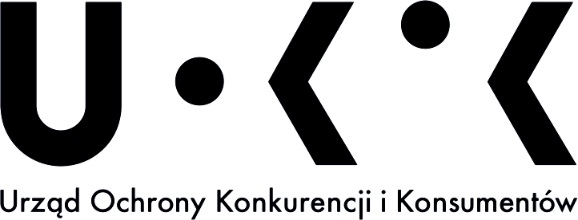 RAPORT O POMOCY PUBLICZNEJ W POLSCE
UDZIELONEJ PRZEDSIĘBIORCOM
W 2019 ROKUWarszawa, grudzień 2020 rokuRaport został opracowany przez Departament Monitorowania Pomocy Publicznej UOKiKSPIS TREŚCI
I. WSTĘP – POMOC PUBLICZNA I KOMPETENCJE PREZESA UOKiK	5II. METODOLOGIA PRZYGOTOWANIA RAPORTU	81. Źródła informacji o udzielonej pomocy – sprawozdania podmiotów udzielających pomocy	82. Formy pomocy	93. Wartość pomocy	104. Przeznaczenie pomocy publicznej	115. Pozostałe założenia metodologiczne	13III. CHARAKTERYSTYKA OGÓLNA	141. Synteza wyników za 2019 rok	142. Tendencje w kształtowaniu się wielkości pomocy publicznej w latach 2015-2019	15IV. POMOC PUBLICZNA (Z WYŁĄCZENIEM TRANSPORTU) W UJĘCIU PRZEKROJOWYM	181. Pomoc publiczna w podziale według formy pomocy	182. Pomoc publiczna w podziale według przeznaczenia pomocy	233. Pomoc publiczna w podziale według podmiotów udzielających pomocy	284. Pomoc publiczna w podziale według wielkości beneficjentów	435. Pomoc publiczna w podziale według sektora działalności beneficjenta	466. Najwięksi beneficjenci pomocy	47V. OPIS POSZCZEGÓLNYCH PRZEZNACZEŃ POMOCY (Z wyłączeniem transportu)	491. Pomoc horyzontalna	491.1. Badania, rozwój i innowacje	491.2. Ochrona środowiska i cele związane z energią	511.3. Rozwój małych i średnich przedsiębiorstw	541.4. Zatrudnienie	561.5. Szkolenia	571.6. Wspieranie kultury i zachowanie dziedzictwa kulturowego	581.7. Infrastruktura lokalna	601.8. Pomoc o charakterze socjalnym dla indywidualnych konsumentów	611.9. Działalność sportowa i rekreacyjna	611.10. Dostęp małych i średnich przedsiębiorstw do finansowania	622. Pomoc regionalna	643. Pomoc sektorowa	683.1. Sektor górnictwa węgla	683.2. Sektor wytwarzania energii elektrycznej	693.3. Sektor kinematografii	703.4. Sektor gazu ziemnego	703.5. Sektor telekomunikacyjny	713.6. Sektor bankowy	714. Inne przeznaczenia	734.1. Pomoc stanowiąca rekompensatę z tytułu realizacji zadań publicznych	73VI. POMOC PUBLICZNA W SEKTORZE TRANSPORTU	751. Informacje ogólne	752. Transport lądowy	773. Transport morski	784. Transport śródlądowy	785. Transport lotniczy	786. Transport intermodalny	787. Najwięksi beneficjenci pomocy w transporcie	78VII. PODSUMOWANIE I OCENA WPŁYWU POMOCY NA KONKURENCJĘ	80Spis tabel	87Spis wykresów	89ZAŁĄCZNIKI	90Zał. 1. Lista programów pomocowych, w ramach których udzielono pomocy publicznej w 2019 r.*	90Zał. 2. Lista beneficjentów pomocy indywidualnej udzielonej w 2019 roku	107I. WSTĘP – POMOC PUBLICZNA I KOMPETENCJE PREZESA UOKiKZgodnie z art. 107 ust. 1 Traktatu o funkcjonowaniu Unii Europejskiej (TFUE) pomoc publiczna to pomoc udzielana przez państwo członkowskie lub ze źródeł państwowych, w jakiejkolwiek formie, która zakłóca lub grozi zakłóceniem konkurencji przez uprzywilejowanie niektórych przedsiębiorstw lub produkcji niektórych towarów, w zakresie, w jakim wpływa ona negatywnie na wymianę handlową pomiędzy państwami członkowskimi.Na podstawie art. 31 ustawy z dnia 30 kwietnia 2004 r. o postępowaniu w sprawach dotyczących pomocy publicznej (Dz. U. z 2020 r. poz. 708, z późn. zm.), Prezes Urzędu Ochrony Konkurencji i Konsumentów (Prezes UOKiK) jest organem monitorującym pomoc publiczną w Polsce (z wyłączeniem pomocy publicznej w rolnictwie lub rybołówstwie). Monitorowanie pomocy publicznej obejmuje gromadzenie, przetwarzanie i przekazywanie informacji o udzielonej pomocy publicznej, w szczególności o jej rodzajach, formach i wielkości. Zgodnie z art. 36 ust. 1 ustawy o postępowaniu w sprawach dotyczących pomocy publicznej, na podstawie zgromadzonych sprawozdań i informacji przesłanych przez podmioty udzielające pomocy, Prezes UOKiK, w porozumieniu z ministrem właściwym do spraw finansów publicznych, opracowuje i przedstawia Radzie Ministrów sprawozdanie zawierające wyniki monitorowania pomocy publicznej w danym roku. Niniejszy raport stanowi wypełnienie tego obowiązku i zawiera wyniki monitorowania pomocy publicznej udzielonej w Polsce w 2019 roku, tj. w szczególności dane dotyczące wartości, form i przeznaczenia pomocy publicznej, a także ocenę skutków udzielonej pomocy w sferze konkurencji. Raport nie uwzględnia natomiast pomocy udzielonej w sektorze rolnictwa (w rozumieniu art. 38 TFUE), za monitorowanie której odpowiedzialny jest minister właściwy do spraw rolnictwa.Jednocześnie, zgodnie z rozporządzeniem Komisji (UE) nr 1407/2013 z dnia 18 grudnia 2013 r. w sprawie stosowania art. 107 i 108 Traktatu o funkcjonowaniu Unii Europejskiej do pomocy de minimis (Dz. Urz. UE L 352 z 24.12.2013, str. 1) oraz rozporządzeniem Komisji (UE) nr 360/2012 z dnia 25 kwietnia 2012 r. w sprawie stosowania art. 107 i 108 Traktatu o funkcjonowaniu Unii Europejskiej do pomocy de minimis przyznawanej przedsiębiorstwom wykonującym usługi świadczone w ogólnym interesie gospodarczym (Dz. Urz. UE L 114 z 26.04.2012, str. 8, z późn. zm.), pomoc której wartość dla danego beneficjenta w okresie trzech kolejnych lat podatkowych nie przekracza 200 tys. euro (lub 100 tys. euro w sektorze transportu drogowego towarów lub 500 tys. euro w przypadku rekompensaty za świadczenie usług w ogólnym interesie gospodarczym), czyli tzw. pomoc de minimis, nie wpływa na handel między państwami członkowskimi i/lub nie zakłóca bądź nie grozi zakłóceniem konkurencji i dlatego nie wchodzi w zakres przepisu art. 107 ust. 1 TFUE. W związku z powyższym, pomoc de minimis nie została uwzględniona w niniejszym raporcie. Informacje o pomocy de minimis udzielonej w 2019 roku zostały przedstawione w przygotowanym przez Prezesa UOKiK odrębnym raporcie, pn. „Raport o pomocy de minimis w Polsce udzielonej przedsiębiorcom w 2019 roku”.Ponadto, w dokumentach dotyczących perspektywy finansowej 2014-2020 Komisja Europejska wyraźnie wskazuje na konieczność zapewnienia zgodności udzielanego wsparcia ze środków unijnych z obowiązującymi przepisami prawa, w tym o pomocy publicznej. Zapewnienie takiej zgodności w praktyce wymaga przygotowania odpowiednich programów pomocowych, zgodnie z którymi będzie udzielane wsparcie w ramach funduszy unijnych.Wykres 1. Rodzaje wsparcia publicznego w kontekście przepisów o pomocy publicznejZ uwagi na to, że środki unijne stanowią dochód budżetu państwa, w sytuacji gdy beneficjent środków pochodzących z funduszy unijnych prowadzi działalność gospodarczą i spełnione są pozostałe przesłanki art. 107 ust. 1 TFUE (korzyść, selektywność, groźba zakłócenia lub zakłócenie konkurencji oraz wpływ na wymianę handlową między państwami członkowskimi UE), środki te stanowią pomoc publiczną w rozumieniu art. 107 ust. 1 TFUE. Oznacza to, że mają do nich zastosowanie przepisy art. 32 ust. 1 ustawy o postępowaniu w sprawach dotyczących pomocy publicznej. Tak więc organy udzielające wsparcia ze środków unijnych mają obowiązek przekazywania Prezesowi UOKiK sprawozdań o udzielonej pomocy publicznej. Ze względu na powyższe w niniejszym raporcie (podobnie jak w raportach za lata 2008-2018), do całkowitej wartości udzielonej pomocy publicznej wliczono środki unijne finansujące programy pomocowe lub udzielone jako pomoc indywidualna.Rola Prezesa UOKiK w zakresie pomocy publicznej, poza wspomnianym powyżej monitorowaniem, polega na zapewnieniu zgodności projektów tej pomocy z odpowiednimi przepisami unijnymi (wynikającymi z przepisów TFUE oraz regulacji wydanych przede wszystkim przez Komisję Europejską, która jest organem odpowiedzialnym za kontrolę pomocy publicznej). Swoje kompetencje w zakresie pomocy publicznej Prezes UOKiK realizuje poprzez:aktywne uczestnictwo w procesie legislacyjnym w odniesieniu do projektów aktów prawnych będących podstawami prawnymi udzielania pomocy (zgłaszanie uwag i propozycji sformułowań konkretnych przepisów), wydawanie opinii o projektach programów pomocowych i projektach pomocy indywidualnej w zakresie ich zgodności z prawem unijnym dotyczącym pomocy publicznej, zgłaszanie (notyfikowanie) Komisji Europejskiej projektów programów pomocowych i projektów pomocy indywidualnej, a następnie działanie na rzecz uzyskania jej formalnej akceptacji, gromadzenie i przetwarzanie danych na temat pomocy publicznej i opracowywanie zbiorczych raportów dla Komisji Europejskiej oraz Rady Ministrów,zgłaszanie organom udzielającym pomocy informacji o zidentyfikowanych nieprawidłowościach w udzielaniu pomocy (niezgodność z przepisami unijnymi lub przepisami zatwierdzonego programu pomocowego) oraz jej sprawozdawaniu (brak sprawozdań, niezgodność sprawozdań z przepisami sprawozdawczymi). Co do zasady, Prezes UOKiK nie posiada kompetencji w zakresie inicjowania, projektowania, wprowadzania w życie oraz realizowania instrumentów polityki gospodarczej państwa takich jak wspieranie określonych grup przedsiębiorców. Uprawnienia w tym zakresie posiadają ministrowie i/lub inne organy państwa odpowiedzialne za kształtowanie i realizowanie polityki gospodarczej, posiadające w dyspozycji odpowiednie zasoby budżetowe pozwalające im na udzielanie takiego wsparcia. Natomiast działania Prezesa UOKiK w zakresie pomocy publicznej są zawsze pochodną aktywności tych organów i ograniczają się do zapewnienia zgodności projektów pomocy z przepisami o pomocy publicznej oraz jej monitorowania.W konsekwencji Prezes UOKiK nie dokonuje również oceny efektywności i skuteczności udzielanej przedsiębiorcom pomocy. Natomiast zgromadzone i przetworzone dane o udzielonej pomocy (czyli sposobie realizacji poszczególnych instrumentów pomocowych) oraz dokonane na ich podstawie i zawarte w raporcie analizy wielkości pomocy w różnych aspektach (np. ze względu na przeznaczenie, formę, rodzaj beneficjenta, region itp.), mogą służyć organowi, który jest właściwy jeśli chodzi o określony instrument wsparcia, do przeprowadzenia dogłębnych analiz co do celowości, skuteczności i efektywności danego instrumentu w obszarze gospodarki, na który ten organ chciał wywrzeć określony wpływ. Wynikiem tych analiz może być podjęcie decyzji o kontynuacji udzielania danej pomocy, jej zmianie bądź zakończeniu jej udzielania czy też ewentualnie przygotowaniu nowych lepszych lub komplementarnych instrumentów.II. METODOLOGIA PRZYGOTOWANIA RAPORTU1. Źródła informacji o udzielonej pomocy – sprawozdania podmiotów udzielających pomocyInformacje zawarte w raporcie pochodzą ze sprawozdań przekazywanych przez podmioty udzielające pomocy publicznej do Prezesa UOKiK. Obowiązek składania sprawozdań o udzielonej pomocy publicznej wynika z art. 32 ust. 1 ustawy z dnia 30 kwietnia 2004 r. o postępowaniu w sprawach dotyczących pomocy publicznej, zgodnie z którym podmioty udzielające pomocy są zobowiązane do sporządzania i przedstawiania Prezesowi UOKiK:sprawozdań o udzielonej pomocy publicznej innej niż pomoc publiczna w rolnictwie lub rybołówstwie alboinformacji o nieudzieleniu takiej pomocy w danym okresie sprawozdawczym.Podmiotami udzielającymi pomocy są organy administracji publicznej oraz inne podmioty (w tym przedsiębiorcy publiczni), które są uprawnione (posiadają kompetencje) do udzielania pomocy. Udzielenie pomocy następuje najczęściej w wyniku wydania decyzji lub zawarcia umowy. Wśród podmiotów, które w 2019 roku udzielały pomocy, można wymienić:Ministra Aktywów Państwowych,Ministra Infrastruktury,Ministra Klimatu,Ministra Kultury i Dziedzictwa Narodowego,Ministra Nauki i Szkolnictwa Wyższego,Ministra Rozwoju,Marszałków województw,Dyrektorów izb administracji skarbowej oraz naczelników urzędów skarbowych (dalej jako organy podatkowe),Prezesa Państwowego Funduszu Rehabilitacji Osób Niepełnosprawnych,Prezesa Państwowego Gospodarstwa Wodnego Wody Polskie,Prezesa Polskiej Agencji Rozwoju Przedsiębiorczości,Prezesa Urzędu Regulacji Energetyki,Prezesa Zarządu Agencji Rozwoju Przemysłu S.A.,Prezesa Zarządu Narodowego Funduszu Ochrony Środowiska i Gospodarki Wodnej,Prezesów Zarządów Wojewódzkich Funduszy Ochrony Środowiska i Gospodarki Wodnej,Dyrektora Centrum Projektów Polska Cyfrowa,Dyrektora Generalny Służby Więziennej,Dyrektora Instytut Nafty i Gazu,Dyrektora Narodowego Centrum Badań i Rozwoju,Dyrektora Narodowego Centrum Kultury,Dyrektora Narodowego Centrum Nauki,Dyrektora Polskiego Instytutu Sztuki Filmowej,Przewodniczącego Krajowej Rady Radiofonii i Telewizji,Bank Gospodarstwa Krajowego,Bankowy Fundusz Gwarancyjny,Prezydentów i burmistrzów miast oraz wójtów gmin,Starostów powiatów,Inne podmioty, które otrzymały kompetencje do udzielania pomocy, głównie beneficjenci krajowych i regionalnych programów operacyjnych (dalej jako Pozostałe, w tym przedsiębiorcy).Podmioty udzielające pomocy przekazują sprawozdania przy pomocy aplikacji SHRIMP. Jest to aplikacja informatyczna umożliwiająca wprowadzanie przez podmioty udzielające pomocy informacji o udzielonej pomocy bezpośrednio do centralnej bazy danych na zasadzie dostępu on-line. Poprzez aplikację SHRIMP przekazywana jest także roczna informacja o nieudzieleniu pomocy publicznej przez podmioty, które w danym okresie sprawozdawczym były uprawnione do udzielania pomocy publicznej, a które jej nie udzieliły. Zatem, na mocy art. 32 ust. 1 ustawy z dnia 30 kwietnia 2004 r. o postępowaniu w sprawach dotyczących pomocy publicznej, zapewniona została kompletność danych o udzielonej pomocy publicznej w 2019 roku w wyniku zidentyfikowania podmiotów uchylających się od obowiązków sprawozdawczych i podjęcia wobec nich działań mających na celu uzyskanie odpowiednich sprawozdań lub informacji.2. Formy pomocyPrzedmiotem analizy raportu są formy pomocy zgrupowane zgodnie z wytycznymi Komisji Europejskiej w cztery grupy oznaczone literami A, B, C i D. Dodatkowo kolejnym literom przypisano cyfrę 1 lub 2 w zależności od źródła pochodzenia pomocy (odpowiednio stanowiące wydatek z budżetu lub uszczuplenie wpływu do budżetu). W tabeli wymieniono formy pomocy przypisane do poszczególnych podgrup i grup.Tabela 1. Formy pomocy publicznej3. Wartość pomocyZe względu na fakt, iż pomoc publiczna udzielana jest w różnych formach (dotacje, pożyczki, gwarancje, odroczenia), których kwoty, w aspekcie związanej z nimi korzyści ekonomicznej, nie są ze sobą porównywalne, aby możliwe było agregowanie, a następnie dokonywanie analiz zagregowanych wielkości, konieczne jest najpierw sprowadzenie wartości poszczególnych przypadków udzielenia pomocy w różnych formach do wspólnego mianownika poprzez przeliczenie ich na równą każdej formie pomocy wartość dotacji, czyli przeliczenie jej na tzw. ekwiwalent dotacji brutto (EDB). Ekwiwalent dotacji brutto wyraża rzeczywistą korzyść ekonomiczną, jaką otrzymał przedsiębiorca w danej formie pomocy. W związku z powyższym wszystkie wartości pomocy zawarte w raporcie zostały przedstawione w postaci EDB, obliczonego zgodnie z przepisami rozporządzenia Rady Ministrów z dnia 11 sierpnia 2004 r. w sprawie szczegółowego sposobu obliczania wartości pomocy publicznej udzielanej w różnych formach (Dz. U. z 2018 r. poz. 461).Jednocześnie wartość udzielonej pomocy jest przedstawiana zgodnie z zasadą ustalania wartości pomocy na dzień jej udzielenia. Przez dzień udzielenia pomocy należy rozumieć dzień, w którym podmiot ubiegający się o pomoc publiczną nabył prawo do jej otrzymania, w szczególności jest to dzień zawarcia umowy lub dzień wydania decyzji. Oznacza to, iż wartość udzielonej pomocy w danym roku to inaczej wartość zobowiązań budżetowych podjętych w tym roku, która nie zawsze pokrywa się z wartością poniesionych wydatków lub uszczupleń wpływów do budżetu w danym roku. Przykładowo, w przypadku pomocy udzielanej w formie wieloletnich pożyczek lub gwarancji, faktyczna wartość „obciążeń budżetu” z tego tytułu jest rozłożona na kilka lat, a w sprawozdaniu o udzielonej pomocy publicznej widnieje jako całkowita wartość pomocy udzielona w danym dniu (dniu udzielenia pomocy).W niniejszym raporcie w celu przedstawienia trendów w kształtowaniu się wielkości, form udzielonej pomocy i jej przeznaczenia, przedstawiono dane historyczne o udzielonej pomocy. Dokonano aktualizacji danych o pomocy publicznej za rok poprzedni w stosunku do roku, którego raport dotyczy, czyli 2018. W konsekwencji dane za 2018 i 2019 rok zostały podane według stanu z dnia 7 sierpnia 2020 roku. Dane te nie uwzględniają zatem zmian wartości udzielonej pomocy ani nowych informacji o udzielonej pomocy przekazanych do Prezesa UOKiK w terminie późniejszym. W wyniku aktualizacji danych za 2018 rok przedstawionych w raporcie za 2018 rok wartość pomocy publicznej (bez transportu) zwiększyła się o 370,5 mln zł. Dane za lata wcześniejsze (2015-2017) również przedstawiono w wersjach zaktualizowanych po roku (przykładowo, źródłem danych o wartości pomocy udzielonej w 2017 roku był raport za 2018 rok).4. Przeznaczenie pomocy publicznejPrzeznaczenie pomocy czyli dopuszczalne na mocy przepisów unijnych cele, na których realizację pomoc może być udzielona, pogrupowane według poszczególnych rodzajów pomocy (pomoc horyzontalna, regionalna, sektorowa), zostały przedstawione w tabeli 2. Wyodrębnienie pomocy sektorowej związane jest z obowiązywaniem pewnych szczególnych zasad udzielania pomocy w odniesieniu do danego sektora gospodarki. Wskazując wielkość pomocy sektorowej udzielonej podmiotom działającym w tym sektorze nie uwzględnia się pomocy udzielonej im na zasadach ogólnych (tj. pomocy horyzontalnej czy regionalnej).Tabela 2. Przeznaczenie i rodzaje pomocy publicznej (z wyłączeniem pomocy udzielonej w sektorze transportu)5. Pozostałe założenia metodologiczneDane o pomocy publicznej, które posłużyły do opracowania raportu są również przekazywane Komisji Europejskiej w ramach realizacji obowiązku sprawozdawczego wynikającego z rozporządzenia Komisji (WE) nr 794/2004 z dnia 21 kwietnia 2004 r. w sprawie wykonania rozporządzenia Rady (UE) 2015/1589 ustanawiającego szczegółowe zasady stosowania art. 108 Traktatu o funkcjonowaniu Unii Europejskiej (Dz. Urz. UE L 140 z 30.04.2004, str. 1, z późn. zm.). Dane te służą Komisji do opracowania przez nią raportu o pomocy publicznej udzielanej w krajach UE, tzw. State Aid Scoreboard.Niemniej jednak, porównując dane z raportu z danymi przedstawianymi w State Aid Scoreboard, należy mieć na uwadze występujące różnice metodologiczne. Niniejszy raport uwzględnia pomoc udzielaną jako rekompensata z tytułu realizacji usług świadczonych w ogólnym interesie gospodarczym, natomiast w raportach Komisji Europejskiej pomoc ta nie jest uwzględniana z uwagi na trudności, jakie Komisja ma w ustaleniu, które z udzielanych dotychczas w poszczególnych państwach członkowskich rekompensat za realizację zadań publicznych należy uznać za pomoc publiczną. Ponadto, w odróżnieniu od danych przedstawionych w State Aid Scoreboard, raport uwzględnia pomoc, w odniesieniu do której Komisja Europejska nie wydała na dzień jego sporządzenia decyzji zatwierdzającej, a pomoc została już udzielona.W niniejszym raporcie (tak jak w raportach z lat poprzednich) z ogólnej wartości pomocy publicznej wyodrębniono pomoc udzieloną w sektorze transportu i opisano ją odrębnie w rozdziale VI.Do pomocy publicznej w sektorze transportu zaliczono:pomoc w sektorze żeglugi morskiej, lotnictwa, kolejowym, transportu multimodalnego i intermodalnego,pomoc w pozostałych sektorach transportu,pomoc stanowiącą rekompensatę z tytułu realizacji usług świadczonych w ogólnym interesie gospodarczym, udzieloną beneficjentom prowadzącym działalność w sektorze transportu (posiadającym klasy PKD zaczynające się od liczb 49, 50, 51 lub 52).Nie uwzględniono w tym rozdziale natomiast pomocy udzielonej przedsiębiorcom z ww. sektorów na zasadach ogólnych (np. w ramach pomocy horyzontalnej, regionalnej) lub zgodnie z Wytycznymi dotyczącymi pomocy państwa na ratowanie i restrukturyzację przedsiębiorstw niefinansowych znajdujących się w trudnej sytuacji (Dz. Urz. UE C 249 z 31.07.2014, str. 1).Wszystkie tabele, zestawienia i wykresy przedstawione w raporcie stanowią opracowania własne UOKiK przygotowane w oparciu o dane pochodzące ze sprawozdań podmiotów udzielających pomocy. Przedstawiane w raporcie zaokrąglone sumy poszczególnych kwot są obliczane z uwzględnieniem ich pełnego rozwinięcia (przed zaokrągleniem) i nie zawsze są równe sumie poszczególnych kwot zaokrąglonych.W tabelach użyto następujących oznaczeń: „—” – nie dotyczy, „0,0” – nie udzielono pomocy, „b.d.” – brak danych.III. CHARAKTERYSTYKA OGÓLNA1. Synteza wyników za 2019 rokTabela 3. Informacje ogólne o pomocy publicznej udzielonej w 2019 roku * Liczba przypadków pomocy jest kilkakrotnie wyższa od liczby beneficjentów m.in. z następujących względów: możliwości korzystania przez jednego beneficjenta z pomocy o różnym przeznaczeniu czy formie,wykazywania 4 razy w roku (na dzień udzielenia) pomocy w formie ustawowego zwolnienia osoby fizycznej prowadzącej działalność gospodarczą z podatku od nieruchomości,wykazywania pomocy na dzień realizacji płatności w przypadku, gdy w dniu zawarcia aktu stanowiącego podstawę realizacji tych płatności brak jest możliwości ustalenia wartości udzielonej pomocy,możliwości dokonywania korekt ujemnych przez organy podatkowe w zakresie wartości udzielonej pomocy publicznej.Tabela 4. Wielkość pomocy publicznej w 2019 roku* Powyższe kwoty nie uwzględniają pomocy udzielonej w formie wynagrodzeń przedsiębiorstwu Gdańsk Transport Company S.A. z tytułu budowy i eksploatacji autostrady A1 na odcinku Gdańsk – Toruń, przedsiębiorstwu Autostrada Wielkopolska II S.A. z tytułu budowy i eksploatacji autostrady A2 na odcinku Świecko – Nowy Tomyśl, z uwagi na brak określenia jaka część ww. wynagrodzeń stanowi pomoc publiczną w decyzji Komisji Europejskiej z dnia 13 maja 2009 r. w sprawie pomocy nr N 151/2009 i N 152/2009 oraz w decyzji z dnia 2 grudnia 2009 r. w sprawie pomocy nr N 462/2009. Ogólna wartość pomocy publicznej udzielonej przedsiębiorcom w 2019 roku wyniosła 36 437,3 mln zł, co stanowi 8 477,7 mln euro (przyjmując średni kurs z 2019 roku 1 euro = 4,2980 zł). Udzielona w 2019 roku pomoc publiczna stanowiła 1,60 procent PKB (równego 2 273 556 mln zł). Wartość udzielonej pomocy z wyłączeniem pomocy w transporcie, wyniosła 24 384,3 mln zł (1,07 procent PKB), natomiast wartość pomocy publicznej udzielonej w sektorze transportu wyniosła 12 053,0 mln zł (0,53 procent PKB). Więcej informacji na temat pomocy udzielonej w sektorze transportu przedstawiono w rozdziale VI.2. Tendencje w kształtowaniu się wielkości pomocy publicznej w latach 2015-2019Tabela 5. Wielkość pomocy publicznej w latach 2015-2019* Powyższe kwoty nie uwzględniają pomocy udzielonej w formie wynagrodzeń przedsiębiorstwu Gdańsk Transport Company S.A. z tytułu budowy i eksploatacji autostrady A1 na odcinku Gdańsk – Toruń, przedsiębiorstwu Autostrada Wielkopolska II S.A. z tytułu budowy i eksploatacji autostrady A2 na odcinku Świecko – Nowy Tomyśl, z uwagi na brak określenia jaka część ww. wynagrodzeń stanowi pomoc publiczną w decyzji Komisji Europejskiej z dnia 13 maja 2009 r. w sprawie pomocy nr N 151/2009 i N 152/2009 oraz w decyzji z dnia 2 grudnia 2009 r. w sprawie pomocy nr N 462/2009. Po znacznym wzroście wartości udzielonej pomocy publicznej w 2017 roku (w dużej mierze mającym związek z realizacją programów operacyjnych współfinansowanych ze środków unijnych w perspektywie finansowej 2014-2020, wzrostem wartości pomocy udzielonej w sektorze transportu oraz pomocy stanowiącej rekompensatę za realizację usług świadczonych w ogólnym interesie gospodarczym), w 2018 roku nastąpił jej spadek; wartość pomocy była znacznie niższa niż w roku 2017, lecz nieco wyższa niż w latach 2015-2016. W 2019 roku całkowita wartość pomocy ponownie znacząco wzrosła (głównie w związku z udzieleniem znacznej pomocy w sektorze transportu), nie osiągając jednak poziomu z 2017 roku.Wykres 2. Wartość udzielonej pomocy z wyodrębnieniem sektora transportu w latach 2015-2019Ogólna wartość udzielonej pomocy publicznej stanowiła 1,60 procent produktu krajowego brutto w 2019 roku, zatem udział ten wzrósł o 0,33 punktu procentowego w porównaniu z 2018 rokiem (1,27 procent PKB).Wykres 3. Udział pomocy publicznej w produkcie krajowym brutto w latach 2015-2019 Analizując udział wartości pomocy publicznej w wartości PKB w poszczególnych latach można zauważyć, że w latach 2015-2016 i w 2018 roku udział ten utrzymywał się na zbliżonym poziomie, zarówno w przypadku pomocy publicznej w sektorze transportu, jak i pomocy z wyłączeniem transportu. W 2017 roku znacznie wzrósł udział wartości udzielonej pomocy w PKB, co wynikało ze wzrostu wartości pomocy udzielonej w sektorze transportu, jak również wartości pomocy z wyłączeniem transportu. W roku 2018 nastąpił spadek obu wartości i udziałów pomocy w PKB, które wróciły do poziomów występujących w latach 2015-2016, natomiast w 2019 roku wartość pomocy ponownie wzrosła, głównie ze względu na udzielenie znacznej pomocy w sektorze transportu. Wykres 4. Dynamika wartości udzielonej pomocy w latach 2015-2019 (2015 r. = 100)Obserwując dynamikę udzielonej pomocy można zauważyć, że jej wartość w kolejnych latach wzrastała w sposób umiarkowany, z wyjątkiem lat 2017-2018, kiedy to nastąpił jej szybki wzrost, a potem spadek. W 2019 roku wartość pomocy była wyższa o niemal 3/4 w stosunku do roku 2015.IV. POMOC PUBLICZNA (Z WYŁĄCZENIEM TRANSPORTU) W UJĘCIU PRZEKROJOWYMZgodnie z przyjętą metodologią, analiza w niniejszym rozdziale nie obejmuje pomocy udzielonej w sektorze transportu.1. Pomoc publiczna w podziale według formy pomocyTabela 6. Formy pomocy publicznej w latach 2015-2019Podgrupy: A1 – dotacje, A2 – ulgi podatkowe, B1 – wniesienie kapitału, B2 – konwersja wierzytelności na kapitał, C1 – pożyczki preferencyjne i warunkowo umorzone, C2 – odroczenia i rozłożenia na raty, D1 – poręczenia i gwarancje; grupa E - inne.W 2019 roku, podobnie jak w latach poprzednich, najczęściej udzielano pomocy w formach należących do podgrupy A1 (dotacje i inne bezzwrotne świadczenia, refundacje, rekompensaty). Wartość pomocy udzielonej w tych formach wyniosła 20 966,2 mln zł i była wyższa o ponad 15 proc. w porównaniu do 2018 roku (wzrost o 2 796,4 mln zł). Natomiast pomoc w formie ulg podatkowych (podgrupa A2) spadła o ponad 13 proc. i wyniosła 2 932,4 mln zł.O 73,9 proc., tj. o 180,8 mln zł zmniejszyła się wartość pomocy udzielonej w formie wniesienia kapitału (podgrupa B1) – w 2019 roku wyniosła ona 63,8 mln zł. Znaczny spadek miał również miejsce w przypadku wartości pomocy udzielonej w formie pożyczek preferencyjnych i warunkowo umorzonych (podgrupa C1) – jej wartość w 2019 roku wyniosła 120,6 mln zł i była niemalże o połowę niższa niż w roku poprzednim (spadek o 114,7 mln zł).Pomoc udzielona w formie poręczenia i gwarancji (podgrupa D1) wyniosła w 2019 roku 301,0 mln zł, co oznacza niemal wzrost o prawie 300 proc. w stosunku do roku 2018 (o 225,3 mln zł).Wykres 5. Formy pomocy publicznej w 2019 roku Podgrupy: A1 – dotacje, A2 – ulgi podatkowe, B1 – wniesienie kapitału, B2 – konwersja wierzytelności na kapitał, C1 – pożyczki preferencyjne i warunkowo umorzone, C2 – odroczenia i rozłożenia na raty, D1 – poręczenia i gwarancje; grupa E - inne.Wykres 6. Formy pomocy publicznej w latach 2015-2019 Grupy: A – dotacje i ulgi podatkowe, B – subsydia kapitałowo-inwestycyjne, C – „miękkie kredytowanie”, D – poręczenia i gwarancje, E - inne.Tabela 7. Dynamika i udział form pomocy publicznej w latach 2015-2019Podgrupy: A1 – dotacje, A2 – ulgi podatkowe, B1 – wniesienie kapitału, B2 – konwersja wierzytelności na kapitał, C1 – pożyczki preferencyjne i warunkowo umorzone, C2 – odroczenia i rozłożenia na raty, D1 – poręczenia i gwarancje, E - inne.Pomoc udzielana w formach takich jak dotacje, refundacje, rekompensaty (podgrupa A1) stanowiła 86,0 procent ogólnej wartości pomocy udzielonej w 2019 roku. Jej udział wzrósł o 3,8 punktu procentowego w porównaniu z udziałem form z tej podgrupy w 2018 roku. Największy wzrost wartości pomocy udzielonej w formach z podgrupy A1 odnotowano w zakresie pomocy udzielonej przez:Dyrektora Narodowego Centrum Badań i Rozwoju (wzrost o 1 172,3 mln zł);Przewodniczącego Krajowej Rady Radiofonii i Telewizji (wzrost o 1 168,5 mln zł);Ministra Klimatu (wzrost o 853,9 mln zł);Bank Gospodarstwa Krajowego (wzrost o 487,4 mln zł);Dyrektora Instytutu Nafty i Gazu (wzrost o 464,2 mln zł);Prezesa Zarządu Narodowego Funduszu Ochrony Środowiska i Gospodarki Wodnej (wzrost o 343,7 mln zł);Prezesa Polskiej Agencji Rozwoju Przedsiębiorczości (wzrost o 323,1 mln zł).W przypadku niektórych podmiotów udzielających pomocy wartość pomocy udzielanej w formie dotacji, refundacji lub rekompensat spadła. Największy spadek wartości pomocy udzielonej nastąpił w przypadku pomocy udzielonej przez:Dyrektora Centrum Projektów Polska Cyfrowa (spadek o 1 500,8 mln zł);Ministra Aktywów Państwowych (spadek o 625,9 mln zł);Ministra Kultury i Dziedzictwa Narodowego (spadek o 122,3 mln zł);Prezesa Urzędu Regulacji Energetyki (spadek o 109,3 mln zł);Grupę Pozostałe, w tym przedsiębiorców (spadek o 103,4 mln zł).Drugą istotną formą pomocy była pomoc udzielana w formie ulg podatkowych (podgrupa A2). Jej wartość stanowiła 12,0 procent ogólnej wartości pomocy udzielonej w 2019 roku. Pomocy publicznej w formie ulg podatkowych udzielały przede wszystkim organy podatkowe (89,6 procent wartości pomocy udzielonej w tej formie).Wartość pomocy udzielonej w formie wniesienia kapitału (podgrupa B1) w 2019 roku wyniosła 63,8 mln zł i była niższa w porównaniu z rokiem wcześniejszym o 180,8 mln zł. Wynikało to głównie ze spadku pomocy udzielonej przez Ministra Aktywów Państwowych (spadek o 150 mln zł) oraz Dyrektora Narodowego Centrum Badań i Rozwoju (spadek o 28,6 mln zł).Wartość udzielonej pomocy w formie tzw. „miękkiego kredytowania” (podgrupa C1), czyli preferencyjnych pożyczek i kredytów lub pożyczek warunkowo umorzonych spadła o 114,7 mln zł. Wynikało to głównie ze zmniejszenia udzielenia pomocy przez Prezesa Zarządu Narodowego Funduszu Ochrony Środowiska i Gospodarki Wodnej (spadek o 107,4 mln zł).Znacznie wzrosła wartość pomocy udzielanej w formie poręczeń i gwarancji (podgrupa D1). W 2018 roku udzielono 75,7 mln zł takiej pomocy, a w następnym roku nastąpił wzrost o 225,3 mln zł. Bankowy Fundusz Gwarancyjny udzielił o 203,0 mln zł więcej pomocy, a Bank Gospodarstwa Krajowego – o 22,3 mln zł.Tabela 8. Sposób finansowania pomocy państwa w Polsce w latach 2010-2019W 2019 roku, podobnie jak latach poprzednich, zdecydowanie więcej pomocy udzielono w formie bezpośrednich wydatków (86,2 procent) niż w formie uszczupleń wpływów do budżetu (13,8 procent). Udział bezpośrednich wydatków wzrósł w stosunku do poprzedniego roku poprzedniego o około 3 punkty procentowe.Analizując pomoc udzieloną na przestrzeni kilku ostatnich lat należy zauważyć utrzymującą się wysoką wartość pomocy udzielanej w formie dotacji oraz przewagę pomocy publicznej udzielanej w tzw. „aktywnych” formach (np. w formie dotacji) nad pomocą udzielaną w tzw. „pasywnych” formach (np. w formie ulgi podatkowej). Wzrosty i spadki wartości pomocy udzielanej w formie dotacji, a tym samym udziały tej formy w ogólnej wartości pomocy, związane są przede wszystkim z procesem wydatkowania środków z funduszy unijnych i jego cyklicznością wynikającą z 7-letnich okresów programowania i planowania budżetu (perspektyw finansowych). I tak w 2015 roku zakończył się okres obowiązywania wielu programów pomocowych związanych z programami operacyjnymi na lata 2007-2013, stąd udział tej formy pomocy spadł. W 2016 roku rozpoczęto wdrażanie programów operacyjnych w ramach perspektywy finansowej 2014-2020 i w konsekwencji nastąpił zauważalny wzrost udziału dotacji. Udział ten osiągnął szczytową wartość w 2017 roku, a w 2019 roku powrócił do poziomu z roku 2016.2. Pomoc publiczna w podziale według przeznaczenia pomocyTabela 9. Przeznaczenie pomocy publicznej w latach 2018-2019* Kwoty obejmują pomoc udzieloną przez Prezesa Urzędu Regulacji Energetyki na pokrycie kosztów powstałych u wytwórców w związku z przedterminowym rozwiązaniem umów długoterminowych sprzedaży mocy i energii elektrycznej. Udzielenie przez Prezesa URE pomocy na podstawie ustawy z dnia 29 czerwca 2007 r. o zasadach pokrywania kosztów powstałych u wytwórców w związku z przedterminowym rozwiązaniem umów długoterminowych sprzedaży mocy i energii elektrycznej (Dz. U. z 2019 r. poz. 1874) następuje poprzez wypłatę zaliczek na poczet kosztów osieroconych, których wysokość określa wytwórca we wniosku. Następnie Prezes URE, działając na podstawie ww. ustawy, do dnia 31 lipca każdego roku, wydaje decyzje administracyjne o korektach rocznych wartości udzielonej pomocy publicznej w formie zaliczek, nakazujące np. częściowy zwrot wypłaconych zaliczek albo wypłatę dodatkowej rekompensaty za rok poprzedni. Po upływie okresu korygowania, trwającym od momentu uruchomienia programu pomocy do czasu wygaśnięcia najdłuższej umowy długoterminowej danego wytwórcy, lecz nie dłużej niż do końca 2025 roku, Prezes URE w terminie do 31 sierpnia roku następnego, dokonuje ostatecznego rozliczenia tego programu. W wyniku tego procesu wytwórca zobowiązany jest do zwrotu części otrzymanych środków lub otrzymuje dopłatę. Maksymalna kwota środków możliwa do otrzymania przez każdego beneficjenta programu pomocy publicznej określonego ww. ustawą została wpisana w tej ustawie. Beneficjenci mają prawo złożenia odwołania od decyzji Prezesa URE do Sądu Ochrony Konkurencji i Konsumentów. W związku z powyższym kwoty za 2018 rok uwzględniają, oprócz zaliczek, również korekty wynikające z ostatecznych decyzji Prezesa URE, tj. takich, od których wytwórca się nie odwołał, a upłynął już termin na wniesienie odwołania lub takich, w odniesieniu do których, w wyniku odwołania, sąd wydał prawomocny wyrok. Natomiast ze względu na fakt, iż raport zawiera, zgodnie z przyjętą metodologią, dane aktualne na sierpień 2020 roku, kwoty za 2019 rok uwzględniają wyłącznie zaliczki wypłacone przez Zarządcę Rozliczeń S.A. Ostateczna kwota udzielonej pomocy w 2019 roku będzie znana dopiero po wydaniu decyzji korygujących Prezesa URE oraz po wydaniu i uprawomocnieniu się wyroków sądu w sprawach wniesionych ewentualnych odwołań.Wykres 7. Przeznaczenie pomocy publicznej w 2019 rokuW 2019 roku, podobnie jak w latach wcześniejszych, udzielono najwięcej pomocy horyzontalnej (14 108,4 mln zł), która stanowiła 57,9 procent ogólnej wartości udzielonej pomocy. Największa część pomocy horyzontalnej została udzielona z przeznaczeniem na:ochronę środowiska — 4 908,7 mln zł,prace badawczo-rozwojowe i innowacyjne — 4 796,5 mln zł,zatrudnienie — 3 274,0 mln zł.Udział pomocy przeznaczonej na trzy wyżej wymienione cele horyzontalne wyniósł 92 procent łącznej wartości udzielonej pomocy horyzontalnej. W porównaniu z 2018 rokiem wartość pomocy horyzontalnej wzrosła o 2 277,9 mln zł głównie ze względu na wzrost wartości pomocy na prace badawczo-rozwojowe i innowacyjne – o 1 378,8 mln zł, ochronę środowiska i cele związane z energią – o 1 063,8 mln zł oraz pomoc na infrastrukturę lokalną – 287,4 mln zł.Drugim co do wartości przeznaczeniem pomocy była pomoc regionalna (6 375,0 mln zł)., Jej wartość wzrosła o 980,4 mln zł w porównaniu z kwotą pomocy regionalnej udzielonej w 2018 roku, głównie w wyniku wzrostu wartości pomocy na wspieranie nowych inwestycji o 992,6 mln zł. Udział pomocy regionalnej wyniósł 26,1 procent całkowitej wartości udzielonej pomocy i nie uległ zasadniczej zmianie w porównaniu z 2018 rokiem (wzrost o 0,6 punktu procentowego).Wykres 8. Formy udzielania pomocy regionalnej w latach 2015-2019Podgrupy: A1 - dotacje, A2 - ulgi podatkowe, C1 – pożyczki preferencyjne i warunkowo umorzone, D1 – poręczenia i gwarancje.W latach 2015-2017 wartość pomocy regionalnej udzielonej w formie dotacji wzrosła prawie 16-krotnie z poziomu 315,1 mln zł do niemal 5 mld zł, jednak w 2018 roku nastąpił jej spadek do wysokości około 2,6 mld zł. W roku 2019 wartość ta ponownie znacząco wzrosła – o niemal 1 mld zł – i wyniosła około 3,6 mld zł.Wartość pomocy regionalnej udzielanej w formach zwolnień, ulg i umorzeń (podgrupa A2) w latach 2015-2019 utrzymywała się na zbliżonym poziomie ok. 2,6-2,8 mld zł. Wysoka wartość pomocy regionalnej udzielanej w tej formie wiąże się przede wszystkim z utrzymującą się możliwością korzystania z ulg w podatku dochodowym przez przedsiębiorców prowadzących działalność gospodarczą na terenie specjalnych stref ekonomicznych.Wartość pomocy sektorowej (1 647,7 mln zł) spadła o 2 134,2 mln zł w porównaniu do 2018 roku, co spowodowało zmniejszenie jej udziału w pomocy publicznej do 6,8 procent (spadek o prawie 11 punktów procentowych). Wzrost jej wartości wystąpił jedynie w sektorze bankowym – o 325,7 mln zł, natomiast największe spadki miały miejsce w sektorze telekomunikacyjnym - o 1 538,0 mln zł i w sektorze górnictwa węgla – o 823,0 mln zł.Wartość pomocy, która nie została zakwalifikowana do żadnej z ww. grup przeznaczeń, wyniosła 2 253,2 mln zł (wzrost o 1 143,2 mln zł, tj. o 4,2 punktu procentowego) i stanowiła rekompensatę dla przedsiębiorców z tytułu realizacji zadań publicznych. Blisko 85 procent wartości tej pomocy stanowiła rekompensata udzielona jednostkom radiofonii i telewizji przez Krajową Radę Radiofonii i Telewizji. Tabela 10. Przeznaczenie pomocy publicznej w latach 2015-2019Wykres 9. Przeznaczenie pomocy publicznej w latach 2015-2019Wykres 10. Udział poszczególnych przeznaczeń pomocy w ogólnej wartości udzielonej pomocy publicznej w latach 2015-2019Analizując kształtowanie się wartości poszczególnych przeznaczeń pomocy publicznej w latach 2015-2019 należy zauważyć, że w całym tym okresie największą część stanowiła pomoc horyzontalna. Jej udział wzrastał stale od 2017 roku, osiągając 57,9% w roku 2019. We wcześniejszych latach dominowała pomoc regionalna, a zmiana trendu nastąpiła w 2014 roku. Było to spowodowane rozpoczęciem udzielania pomocy na ochronę środowiska w formie przydziału bezpłatnych uprawnień do emisji gazów cieplarnianych, utrzymującym się wysokim udziałem pomocy na zatrudnienie oraz spadkiem wartości pomocy regionalnej w związku z końcem perspektywy finansowej na lata 2007-2013. W 2017 roku, w wyniku zwłaszcza wzrostu wartości pomocy na prace badawczo-rozwojowe i innowacyjne, udział wartości pomocy horyzontalnej w całkowitej wartości pomocy był około dwukrotnie wyższy niż analogiczny udział wartości pomocy regionalnej. Proporcje te nie uległy zasadniczej zmianie w latach 2018-2019. Udział pomocy horyzontalnej nieznacznie wzrósł, osiągając w 2019 roku około 58 procent, natomiast wzrost udziału pomocy regionalnej był nieco mniejszy, a jej udział osiągnął około 26 procent. W latach 2015-2019 stopniowo malał też udział pomocy sektorowej. Zauważalny spadek tej pomocy w 2019 roku (o ponad 10 punktów procentowych) wynikał głównie z udzielenia pomocy o mniejszej wartości w sektorze telekomunikacyjnym i sektorze górnictwa węgla.3. Pomoc publiczna w podziale według podmiotów udzielających pomocyPomocy publicznej (z wyłączeniem transportu) w 2019 roku udzieliły 322 podmioty z ogólnej liczby ok. 5 tys. podmiotów uprawnionych do udzielania pomocy. Wśród jednostek samorządu terytorialnego pomocy publicznej udzieliło:wszystkie 16 województw,9 spośród 314 powiatów,158 spośród 2 477 gmin.Wartość pomocy publicznej w 2019 roku w podziale na podmioty udzielające pomocy przedstawiono w tabeli nr 11. Najwięksi dysponenci pomocy publicznej to: Dyrektor Narodowego Centrum Badań i Rozwoju – 15,2 procent ogólnej wartości pomocy,marszałkowie województw – 13,1 procent,Prezes Zarządu Państwowego Funduszu Rehabilitacji Osób Niepełnosprawnych – 12,8 procent,organy podatkowe – 10,8 procent,Minister Klimatu – 10,6 procent,Przewodniczący Krajowej Rady Radiofonii i Telewizji – 7,8 procent,Prezes Polskiej Agencji Rozwoju Przedsiębiorczości – 5,7 procent,Prezes Zarządu Narodowego Funduszu Ochrony Środowiska i Gospodarki Wodnej – 3,8 procent,Minister Aktywów Państwowych – 3,5 procent,Bank Gospodarstwa Krajowego – 3,1 procent,Minister Rozwoju – 2,6 procent,Dyrektor Instytutu Nafty i Gazu – 2,2 procent.Wartości pomocy w podziale na formy jej udzielenia przestawiono w Tabeli 11.Tabela 11. Pomoc publiczna (wartość i formy) udzielana przez poszczególne podmioty w latach 2018-2019W 2019 roku pomocy publicznej o największej wartości udzielił Dyrektor Narodowego Centrum Badań i Rozwoju – 3 702,1 mln zł, czyli o 1 143,7 mln zł więcej w porównaniu z 2018 rokiem (2 558,3 mln zł). Cała pomoc udzielona była na podstawie programu pomocowego:nr SA.41471(2015/X) – Warunki i tryb udzielania pomocy publicznej i pomocy de minimis za pośrednictwem Narodowego Centrum Badań i Rozwoju.Marszałkowie województw udzielili pomocy o wartości 3 198,2 mln zł, z czego prawie 40 procent (1 275,3 mln zł) to regionalna pomoc inwestycyjna udzielona w ramach programów:nr SA.43142(2015/X) – Regionalna pomoc inwestycyjna w ramach celu tematycznego 3 w zakresie wzmacniania konkurencyjności mikroprzedsiębiorców, małych i średnich przedsiębiorców w ramach regionalnych programów operacyjnych na lata 2014-2020 (795,7 mln zł);nr SA.43247(2015/X) – Rozporządzenie Ministra Infrastruktury i Rozwoju z dnia 3 września 2015 r. w sprawie udzielania regionalnej pomocy inwestycyjnej w ramach regionalnych programów operacyjnych na lata 2014-2020 (479,5 mln zł).Marszałkowie województw udzielili także pomocy horyzontalnej w kwocie 1 879,6 mln zł, w tym z przeznaczeniem na: działalność badawczo-rozwojową i innowacyjną (738,8 mln zł), infrastrukturę lokalną (503,1 mln zł), ochronę środowiska i cele związane z energią (399,7 mln zł) oraz wspieranie kultury i zachowanie dziedzictwa kulturowego (163,3 mln zł). Pomoc ta była udzielana przede wszystkim w ramach programów pomocowych:nr SA.42839(2015/X) – Pomoc na badania podstawowe, badania przemysłowe, eksperymentalne prace rozwojowe oraz studia wykonalności w ramach regionalnych programów operacyjnych na lata 2014-2020 (663,2 mln zł);nr SA.43141(2015/X) – Pomoc inwestycyjna na infrastrukturę lokalną w ramach regionalnych programów operacyjnych na lata 2014-2020 (503,1 mln zł);nr SA.43229(2015/X)  –  Pomoc na układy wysokosprawnej kogeneracji oraz na propagowanie energii ze źródeł odnawialnych w ramach regionalnych programów operacyjnych na lata 2014-2020 (245,0 mln zł);nr SA.43180(2015/X) - Rozporządzenie Ministra Infrastruktury i Rozwoju z dnia 28 sierpnia 2015 roku w sprawie udzielania pomocy inwestycyjnej na kulturę i zachowanie dziedzictwa kulturowego w ramach regionalnych programów operacyjnych na lata 2014-2020 (158,2 mln zł).Wartość pomocy udzielonej w 2019 roku przez marszałków województw wzrosła o 300,8 mln zł w porównaniu z wartością pomocy udzielonej w 2018 roku (2 897,4 mln zł) i stanowiła 13,1 procent łącznej wartości pomocy publicznej udzielonej w 2019 roku.Prezes Zarządu Państwowego Funduszu Rehabilitacji Osób Niepełnosprawnych udzielił pomocy o wartości 3 120,2 mln zł, czyli o 66,0 mln mniej niż rok wcześniej (3 186,2 mln zł w 2018 roku). Pomoc ta prawie w całości (99,7 procent) została udzielona w formie refundacji na podstawie programu pomocowego:nr SA.40525(2015/X) – Miesięczne dofinansowanie do wynagrodzeń pracowników niepełnosprawnych (3 110,3 mln zł).Pomoc publiczna udzielona w 2019 roku przez organy podatkowe wyniosła 2 645,4 mln zł i była o 122,6 mln zł niższa od pomocy udzielonej w 2018 roku (2 768,1 mln zł). Podobnie jak w latach wcześniejszych, pomocy tej udzielono głównie (93,2 procent) w formie ulg w podatku dochodowym podmiotom prowadzącym działalność gospodarczą w specjalnych strefach ekonomicznych w ramach programów pomocowych:nr PL 39/2004, XR98/2007, X193/2009 i SA.40523(2015/X) - Program pomocy regionalnej dla przedsiębiorców prowadzących działalność gospodarczą w specjalnych strefach ekonomicznych (2 464,5 mln zł).Organy podatkowe udzieliły również 160,6 mln zł w ramach tzw. pomocy istniejącej (przyznanej przed wejściem Polski do Unii Europejskiej).Pomoc udzielona przez Dyrektora Narodowego Centrum Badań i Rozwoju, marszałków województw, Prezesa Zarządu Państwowego Funduszu Rehabilitacji Osób Niepełnosprawnych oraz organy podatkowe wyniosła łącznie 12 665,9 mln zł, co stanowi 51,6 procent ogólnej wartości pomocy publicznej udzielonej w 2019 roku.Minister Klimatu w 2019 roku udzielił pomocy o wartości 2 595,7 mln zł, czyli o 853,9 mln zł więcej niż w 2018 roku (1 741,8 mln zł). Pomoc w postaci bezpłatnych uprawnień do emisji gazów cieplarnianych udzielona była na podstawie programu pomocowego:nr SA.34674(2013/N) - Derogacja z art. 10c Dyrektywy 2003/87/EC o handlu emisjami – darmowe uprawnienia dla wytwórców energii elektrycznej.Przewodniczący Krajowej Rady Radiofonii i Telewizji, podobnie jak w latach wcześniejszych, udzielił pomocy na podstawie ustawy z dnia 29 grudnia 1992 r. o radiofonii i telewizji, której wartość wyniosła 1 910,0 mln zł. Pomoc tę otrzymali: Telewizja Polska S.A. (1 458,6 mln zł), Polskie Radio S.A. w Warszawie (219,3 mln zł) oraz 17 rozgłośni regionalnych Polskiego Radia (232,0 mln zł). Wartość pomocy udzielonej w 2019 roku była wyższa o 1 168,5 mln zł w porównaniu z wartością pomocy udzielonej rok wcześniej (741,5 mln zł w 2018 roku).Prezes Polskiej Agencji Rozwoju Przedsiębiorczości udzielił pomocy o wartości 1 384,5 mln zł (wzrost o 323,1 mln zł w stosunku do 2018 roku) w ramach programów pomocowych:nr SA.42799(2015/X) – Pomoc finansowa udzielana przez Polską Agencję Rozwoju Przedsiębiorczości w ramach w ramach Programu Operacyjnego Inteligentny Rozwój 2014-2020 (853,3 mln zł);nr SA.42798(2015/X), SA.50968(2018/X) i SA.52995(2019/X) – Pomoc finansowa udzielana przez Polską Agencję Rozwoju Przedsiębiorczości w ramach osi I Przedsiębiorcza Polska Wschodnia Programu Operacyjnego Polska Wschodnia 2014-2020 (531,2 mln zł).Wartość pomocy udzielonej w 2019 roku przez Prezesa Zarządu Narodowego Funduszu Ochrony Środowiska i Gospodarki Wodnej wyniosła 918,9 mln zł i była wyższa o 236,3 mln zł w stosunku do roku poprzedniego (682,6 mln zł). Udzielano jej w formie dotacji i pożyczek preferencyjnych lub pożyczek warunkowo umorzonych, przede wszystkim w ramach programów pomocowych na ochronę środowiska i cele związane z energią:nr SA.43907(2015/X) – Rozporządzenie Ministra Gospodarki z dnia 23 października 2015 r. w sprawie udzielania pomocy publicznej na projekty inwestycyjne w zakresie budowy lub przebudowy jednostek kogeneracji zapewniających wysokosprawną kogenerację w ramach Programu Operacyjnego Infrastruktura i Środowisko 2014-2020 (304,5 mln zł);nr SA.43904(2015/X) – Rozporządzenie Ministra Gospodarki z dnia 23 października 2015 r. w sprawie udzielania pomocy publicznej na projekty inwestycyjne w zakresie budowy lub przebudowy sieci ciepłowniczej lub chłodniczej będącej częścią efektywnego energetycznie systemu ciepłowniczego i chłodniczego w ramach Programu Operacyjnego Infrastruktura i Środowisko 2014-2020 (149,6 mln zł).Prezes Zarządu Narodowego Funduszu Ochrony Środowiska i Gospodarki Wodnej udzielił również pomocy indywidualnej z przeznaczeniem na wysokosprawną kogenerację w ramach programów:nr SA.55100(2019/N) – Port Czystej Energii Sp. z o.o. - Budowa zakładu termicznego przekształcania odpadów komunalnych w Gdańsku (270,7 mln zł);nr SA.51614(2018/N) - Miejskie Przedsiębiorstwo Energetyki Cieplnej Sp. z o.o. w Olsztynie (wsparcie na budowę instalacji wytwarzania ciepła i energii elektrycznej w technologii wysokosprawnej kogeneracji oraz przekształcania odpadów w Olsztynie) (172,4 mln zł).Wartość pomocy publicznej udzielonej przez Ministra Aktywów Państwowych (860,8 mln zł) spadła w 2019 roku o 775,9 mln zł w porównaniu do kwoty pomocy udzielonej rok wcześniej (1 636,7 mln zł w 2018 roku). Pomoc ta udzielona była przede wszystkim (82,3 procent wartości pomocy – 708,5 mln zł) podmiotom działającym w sektorze wydobywania węgla kamiennego w ramach dwóch programów pomocowych:nr SA.52832(2019/N) - Zmiana pomocy państwa dla polskiego sektora węglowego w latach 2015-2023 (484,9 mln zł);nr SA.46891(2015/N) – Restrukturyzacja polskich przedsiębiorstw górniczych (223,6 mln zł).Ponadto, Minister Aktywów Państwowych udzielił pomocy inwestycyjnej w formie dotacji na infrastrukturę energetyczną w ramach programu pomocowego:nr SA.43905(2015/X) - Rozporządzenie Ministra Gospodarki z dnia 23 października 2015 r. w sprawie udzielania pomocy publicznej na projekty inwestycyjne w zakresie budowy lub przebudowy infrastruktury energetycznej w ramach Programu Operacyjnego Infrastruktura i Środowisko 2014-2020 (86,0 mln zł),a także pomocy indywidualnej z przeznaczeniem na wspieranie kultury i zachowanie dziedzictwa kulturowego (66,3 mln zł):nr SA.36222(2013/N) - dla Kopalni Soli „Wieliczka” S.A. (44,9 mln zł);nr SA.51767(2019/NN) – dla Kopalni Soli „Bochnia” Sp. z o.o. (16,9 mln zł);nr SA.38122(2014/N) – dla Muzeum Górnictwa Węglowego w Zabrzu (4,5 mln zł).Bank Gospodarstwa Krajowego udzielił pomocy o wartości 745,2 mln zł, czyli o 529,5 mln więcej niż rok wcześniej (215,7 mln zł w 2018 roku). Pomoc ta została udzielona przede wszystkim w formie premii technologicznej (dofinansowanie) przeznaczonej na spłatę części kapitału kredytu technologicznego w ramach programu pomocowego:nr SA.44348(2016/X) - Kredyt na innowacje technologiczne (633,4 mln zł).Ponadto Bank Gospodarstwa Krajowego udzielił pomocy w formie kredytów preferencyjnych, głównie towarzystwom budownictwa społecznego, na podstawie ustawy z dnia 26 października 1995 r. o niektórych formach popierania budownictwa mieszkaniowego (kwota udzielonych kredytów to 170,5 mln zł, wartość pomocy – 54,3 mln zł). Pomoc o największej wartości otrzymały: Towarzystwo Budownictwa Społecznego Warszawa Północ Sp. z o.o. (11,9 mln zł), Towarzystwo Budownictwa Społecznego Wrocław Sp. z o.o. (9,1 mln zł) i Szczecińskie Towarzystwo Budownictwa Społecznego Sp. z o.o. z siedzibą w Szczecinie (6,9 mln zł).Wartość pomocy udzielonej w 2019 roku przez Ministra Rozwoju (626,1 mln zł) wzrosła o 69,5 mln zł w porównaniu z rokiem wcześniejszym (556,7 mln zł w 2018 roku). Minister Rozwoju udzielił pomocy głównie w ramach programu:nr SA.43257(2015/X) - Pomoc finansowa na inwestycje typu centra badawczo-rozwojowe przedsiębiorców w ramach Programu Operacyjnego Inteligentny Rozwój 2014-2020 (302,0 mln zł).Minister Rozwoju udzielał także pomocy indywidualnej (głównie w ramach „Programu wspierania inwestycji o istotnym znaczeniu dla gospodarki polskiej na lata 2011-2030”), z czego najwięcej udzielił spółkom:nr SA.53863(2019/X) – UMICORE International S.A. (86,3 mln zł),nr SA.55022(2019/X) – Zakład Produkcji Samochodów Sp. z o.o. (78,8 mln zł),nr SA.55549(2019/X) – SK Hi-Tech Battery Materials Poland Sp. z o.o. (47,6 mln zł),nr SA.55676(2019/X) – Johnson Matthey Batteries Poland Sp. z o.o. (42,7 mln zł).Dyrektor Instytutu Nafty i Gazu (538,4 mln zł) udzielił indywidualnej pomocy inwestycyjnej na infrastrukturę energetyczną:nr SA.50905 (2015/X) – Polskie LNG S.A. - rozszerzenie funkcjonalności terminala LNG w Świnoujściu (461,0 mln zł).a także pomocy inwestycyjnej na infrastrukturę energetyczną w ramach programu pomocowego:nr SA.43905(2015/X) – Rozporządzenie Ministra Gospodarki z dnia 23 października 2015 r. w sprawie udzielania pomocy publicznej na projekty inwestycyjne w zakresie budowy lub przebudowy infrastruktury energetycznej w ramach Programu Operacyjnego Infrastruktura i Środowisko 2014-2020 (76,8 mln zł).Prezes Urzędu Regulacji Energetyki (494,7 mln zł) udzielił pomocy w ramach programów:nr C 43/2005 – Rekompensata za rozwiązanie długoterminowych umów sprzedaży mocy i energii elektrycznej (202,3 mln zł);nr SA.37345(2015/NN) - Polski system świadectw pochodzenia w celu wsparcia odnawialnych źródeł energii i zmniejszenia obciążeń związanych z OZE dla odbiorców energochłonnych (138,8 mln zł);nr SA.51852(2018/X) – Taryfy i premie dla mikro i małych instalacji odnawialnych źródeł energii (OZE) (68,4 mln zł);nr SA.36518(2016/NN) - Świadectwa pochodzenia dla wytwórców energii w wysokosprawnej kogeneracji (44,0 mln zł);nr SA.43697(2015/X) – Polski system wspierania rozwoju OZE oraz zwolnienie dla energochłonnych użytkowników (41,3 mln zł).Bankowy Fundusz Gwarancyjny (449,3 mln zł) udzielił pomocy w formie gwarancji (271,8 mln zł) i dotacji (177,5 mln zł) w ramach programów:nr SA.54734(2019/N) - Przedłużenie programu pomocy w ramach uporządkowanej likwidacji spółdzielczych kas oszczędnościowo-kredytowych (13.08.2019-15.07.2020) (254,5 mln zł);nr SA.51482(2018/N) - Przedłużenie programu pomocy w ramach uporządkowanej likwidacji spółdzielczych kas oszczędnościowo-kredytowych (31.08.2018-15.07.2019) (194,7 mln zł).Prezydenci i burmistrzowie miast oraz wójtowie gmin (395,6 mln zł) udzielili przede wszystkim pomocy stanowiącej rekompensatę za realizację usług świadczonych w ogólnym interesie gospodarczym (253,1 mln zł), głównie na podstawie:ustawy z dnia 8 marca 1990 r. o samorządzie gminnym (136,5 mln zł);ustawa z dnia 12 stycznia 1991 r. o podatkach i opłatach lokalnych (97,9 mln zł);ustawy z dnia 20 grudnia 1996 r. o gospodarce komunalnej (86,5 mln zł).Ponadto, prezydenci i burmistrzowie miast oraz wójtowie gmin udzielali pomocy w formie zwolnienia z podatku od nieruchomości w ramach programów pomocowych (uchwał gminnych) przyjętych w ramach programów pomocowych, w tym:nr SA.41495(2015/X) – Rozporządzenie Rady Ministrów z dnia 9 stycznia 2015 r. w sprawie warunków udzielania zwolnień z podatku od nieruchomości oraz podatku od środków transportowych, stanowiących regionalną pomoc inwestycyjną, pomoc na kulturę i zachowanie dziedzictwa kulturowego, pomoc na infrastrukturę sportową i wielofunkcyjną infrastrukturę rekreacyjną oraz pomoc na infrastrukturę lokalną (52,3 mln zł);nr XR119/2008 – Zwolnienia od podatku od nieruchomości oraz podatku od środków transportowych, stanowiące regionalna pomoc inwestycyjną (22,0 mln zł).Podmioty udzielające pomocy z grupy Pozostałe, w tym przedsiębiorcy (215,5 mln zł) to m.in. agencje rozwoju, parki technologiczne, stowarzyszenia, fundacje, firmy, które zazwyczaj realizują projekty dofinansowane ze środków unijnych. Podmioty te udzieliły głównie pomocy na działalność badawczą, rozwojową i innowacyjną (131,2 mln zł), pomocy na dostęp małych i średnich przedsiębiorstw do finansowania (42,1 mln zł) oraz regionalnej pomocy inwestycyjnej (34,9 mln zł). Największa część pomocy została udzielona w ramach programu pomocowego:nr SA.42799(2015/X) – Pomoc finansowa udzielana przez Polską Agencję Rozwoju Przedsiębiorczości w ramach Programu Operacyjnego Inteligentny Rozwój 2014-2020 (59,1 mln zł).Wśród podmiotów należących do grupy Pozostałe, w tym przedsiębiorcy pomocy indywidualnej o znacznej wartości udzielił Ośrodek Przetwarzania Informacji – Państwowy  Instytut Badawczy (93,3 mln zł):nr SA.56360(2020/X), SA.56361(2020/X) – instytucjom realizującym projekt „NEBI - Krajowy Ośrodek Badań Obrazowych w Naukach Biologicznych i Biomedycznych” (43,0 mln zł);nr SA.56356(2020/X), SA.56375(2020/X), SA.56358(2020/X), SA.56362(2020/X), SA.56357(2020/X) – instytucjom realizującym projekt „PRACE-LAB2 – Współpraca w zakresie zaawansowanych obliczeń w Europie” (42,2 mln zł);nr SA.56518(2020/X), SA.56513(2020/X), SA.56516(2020/X), SA.56515(2020/X), SA.56517(2020/X), SA.56514(2020/X) – instytucjom naukowym realizującym projekt „EPOS - System Obserwacji Płyty Europejskiej (EPOS-PL+)”  (8,6 mln zł).Dyrektor Generalny Służby Więziennej (154,8 mln zł) udzielił pomocy w ramach programu:nr SA.46134(2016/N) – Program pomocy publicznej dla przedsiębiorców zatrudniających osoby pozbawione wolności (154,8 mln zł).Dyrektor Polskiego Instytutu Sztuki Filmowej (153,7 mln zł) udzielił pomocy w formie dotacji w sektorze kinematografii w ramach programów pomocowych:nr N 292/2009 – Program dofinansowania przez Polski Instytut Sztuki Filmowej przedsięwzięć z zakresu kinematografii (116,8 mln zł);nr SA.54399(2019/X) – Wsparcie finansowe produkcji audiowizualnej (36,9 mln zł).Dyrektor Centrum Projektów Polska Cyfrowa (149,0 mln zł) udzielił pomocy w formie dotacji w ramach programu pomocowych:nr SA.43484(2015/X) - Pomoc na rozwój infrastruktury szerokopasmowej w ramach Programu Operacyjnego Polska Cyfrowa na lata 2014-2020 (93,1 mln zł);SA.45151(2016/X) - Rozporządzenie Ministra Administracji i Cyfryzacji z dnia 21 sierpnia 2015 r. w sprawie udzielania pomocy publicznej i pomocy de minimis na cyfrowe udostępnienie informacji sektora publicznego ze źródeł administracyjnych i zasobów nauki oraz cyfrowe udostępnienie zasobów kultury w ramach Programu Operacyjnego Polska Cyfrowa na lata 2014–2020 (55,9 mln zł).Wartość pomocy udzielonej przez Dyrektora Centrum Projektów Polska Cyfrowa w 2019 roku spadła o 1 500,8 mln zł w porównaniu z wartością pomocy udzielonej rok wcześniej (1 649,7 mln zł).Prezesi Zarządów Wojewódzkich Funduszy Ochrony Środowiska i Gospodarki Wodnej (53,2 mln zł) udzielili pomocy w formie dotacji oraz w formie pożyczek preferencyjnych i warunkowo umorzonych w ramach programów pomocowych:nr SA.44685(2016/X) – Pomoc publiczna na projekty inwestycyjne służące poprawie efektywności energetycznej w ramach Programu Operacyjnego Infrastruktura i Środowisko 2014-2020 (27,3 mln zł);nr SA.43904(2015/X) – Rozporządzenie Ministra Gospodarki z dnia 23 października 2015 r. w sprawie udzielania pomocy publicznej na projekty inwestycyjne w zakresie budowy lub przebudowy sieci ciepłowniczej lub chłodniczej będącej częścią efektywnego energetycznie systemu ciepłowniczego i chłodniczego w ramach Programu Operacyjnego Infrastruktura i Środowisko 2014-2020 (25,9 mln zł).Prezes Zarządu Agencji Rozwoju Przemysłu S.A. (33,6 mln zł) udzielił pomocy indywidualnej:nr SA.47662(2017/N) – LG Chem Wrocław Energy Sp. z o.o. (28,8 mln zł);a także pomocy w formie dotacji w ramach programu pomocowego:nr SA.48057(2017/X) – Rozporządzenie Ministra Gospodarki z dnia 3 listopada 2015 r. w sprawie udzielania pomocy na Otwarte innowacje - wspieranie transferu technologii w ramach Programu Operacyjnego Inteligentny Rozwój 2014-2020 (4,8 mln zł).Minister Kultury i Dziedzictwa Narodowego (19,6 mln zł) udzielił pomocy w formie dotacji w ramach trzech programów pomocowych. Około 2/3 pomocy na wspieranie kultury i zachowanie dziedzictwa kulturowego zostało udzielone w ramach programu:nr SA.49363(2017/X) - Rozporządzenie Ministra Kultury i Dziedzictwa Narodowego z dnia 26 września 2017 r. zmieniające rozporządzenie w sprawie udzielania pomocy na kulturę i ochronę dziedzictwa kulturowego w ramach Programu Operacyjnego Infrastruktura i Środowisko 2014-2020 (13,2 mln zł).Prezes Państwowego Gospodarstwa Wodnego Wody Polskie (16,8 mln zł) udzielił pomocy publicznej w formie zwolnienia z opłaty w ramach programu pomocowego:nr SA.52832(2019/N) - Zmiana pomocy państwa dla polskiego sektora węglowego w latach 2015-2023 (16,8 mln zł).Ponadto, pomocy publicznej w 2019 roku udzielili także: Minister Infrastruktury (2,8 mln zł), starostowie powiatów (0,2 mln zł) i Dyrektor Narodowego Centrum Kultury (0,1 mln zł).Tabela 12. Przeznaczenie pomocy udzielanej przez poszczególne podmioty w 2019 roku4. Pomoc publiczna w podziale według wielkości beneficjentówWykres 11. Wartość udzielonej pomocy w podziale według wielkości beneficjenta w 2019 rokuTabela 13. Wartość udzielonej pomocy w podziale według wielkości beneficjenta w latach 2015-2019Podobnie jak w latach wcześniejszych, największa część pomocy publicznej (13 281,9 mln zł) została udzielona dużym przedsiębiorcom (54,5 procent ogólnej wartości pomocy). Otrzymali oni pomoc głównie w ramach następujących programów pomocowych:nr SA.34674(2013/N) – Derogacja z art. 10c Dyrektywy 2003/87/EC o handlu emisjami – darmowe uprawnienia dla wytwórców energii elektrycznej (2 595,7 mln zł) – pomoc została w 99,8 procent udzielona dużym przedsiębiorcom (2 590,0 mln zł);PI – Pomoc przyznana przed akcesją w formie dotacji i zwolnień podatkowych, których realizacja (wypłata) nastąpiła w roku 2019 (2 071,5 mln zł) - pomoc została w 88,4 procent udzielona dużym przedsiębiorcom (1 831,4 mln zł);nr SA.41471(2015/X) – Warunki i tryb udzielania pomocy publicznej i pomocy de minimis za pośrednictwem Narodowego Centrum Badań i Rozwoju (3 702,8 mln zł) - pomoc została w 36,2 procent udzielona dużym przedsiębiorcom (1 340,3 mln zł);nr SA.40525(2015/X) - Miesięczne dofinansowanie do wynagrodzeń pracowników niepełnosprawnych (3 110,3 mln zł) – pomoc została w 39,2 procent udzielona dużym przedsiębiorcom (1 219,8 mln zł);nr PL 39/2004 – Program pomocy regionalnej dla przedsiębiorców prowadzących działalność gospodarczą w specjalnych strefach ekonomicznych na podstawie zezwolenia wydanego po 31 grudnia 2000 r. (840,7 mln zł) - pomoc została w 82,7 procent udzielona dużym przedsiębiorcom (695,4 mln zł);Spośród 10 przedsiębiorców, którzy otrzymali pomoc o największej wartości, 8 posiada status dużego przedsiębiorcy, a otrzymana przez nich w 2019 roku pomoc (5 726,4 mln zł) stanowiła 23,5 procent ogólnej wartości pomocy. Szczegółowe informacje na temat pomocy uzyskanej przez największych beneficjentów pomocy publicznej zostały przedstawione w rozdziale IV.9 (Najwięksi beneficjenci pomocy).Tabela 14. Udział w pomocy publicznej w latach 2015-2019 w podziale według wielkości przedsiębiorcyW 2019 roku odnotowano wzrost o 1 995,4 mln zł wartości pomocy udzielonej mikro-, małym i średnim przedsiębiorcom – z 9 107,0 mln zł w 2018 roku do 11 102,4 mln zł w 2019 roku. Mikroprzedsiębiorstwa otrzymały pomoc o wartości 2 823,0 mln zł, małe – 3 566,3 mln zł, a średnie – 4 713,1 mln zł. Udział wartości pomocy udzielonej beneficjentom z sektora MŚP w 2019 roku wyniósł 45,5 procent całkowitej wartości udzielonej pomocy i wzrósł o 4,3 punktu procentowego w porównaniu do udziału z 2018 roku (41,2 procent). Podmioty z sektora MŚP otrzymały pomoc przede wszystkim w ramach programów pomocowych:nr SA.41471(2015/X) – Warunki i tryb udzielania pomocy publicznej i pomocy de minimis za pośrednictwem Narodowego Centrum Badań i Rozwoju (3 702,8 mln zł) – przedsiębiorstwa o statusie MŚP otrzymały 63,8 procent kwoty pomocy udzielonej w ramach ww. programu (2 362,5 mln zł);nr SA.40525(2015/X) – Miesięczne dofinansowanie do wynagrodzeń pracowników niepełnosprawnych (3 110,3 mln zł) - przedsiębiorstwa o statusie MŚP otrzymały 60,8 procent pomocy udzielonej w ramach ww. programu (1 890,5 mln zł);nr SA.42799(2015/X) – Pomoc finansowa udzielana przez Polską Agencję Rozwoju Przedsiębiorczości w ramach w ramach Programu Operacyjnego Inteligentny Rozwój 2014-2020 (912,4mln zł) – 99,9 procent pomocy zostało udzielone przedsiębiorcom o statusie MŚP (911,8 mln zł);nr SA.43142(2015/X) – Regionalna pomoc inwestycyjna w ramach celu tematycznego 3 w zakresie wzmacniania konkurencyjności mikroprzedsiębiorców, małych i średnich przedsiębiorców w ramach regionalnych programów operacyjnych na lata 2014-2020 (827,1 mln zł) – 99,2 procent pomocy zostało udzielone przedsiębiorcom o statusie MŚP (820,6 mln zł).Analizując powyższe dane należy również pamiętać, że nie uwzględniają one pomocy de minimis, której raport nie obejmuje. Niemniej jednak, ze względu na:proste reguły jej udzielania (brak powiązania z konkretnymi projektami, jedynie limit kwotowy),ograniczone możliwości absorpcji kapitału małych i średnich przedsiębiorcówpomoc de minimis jest szczególnie często udzielana mikro-, małym i średnim przedsiębiorstwom. Z tego względu, w celu zobrazowania całkowitego poziomu wsparcia ze środków państwowych, które otrzymali przedsiębiorcy z sektora MŚP, w poniższej tabeli (wyjątkowo) przedstawiono sytuację z uwzględnieniem otrzymanej pomocy de minimis.Tabela 15. Wartość udzielonej pomocy z uwzględnieniem pomocy de minimis w podziale według wielkość beneficjenta w 2019 roku* Wartość pomocy de minimis obejmuje pomoc w sektorze transportuPo uwzględnieniu całkowitego wsparcia udzielonego beneficjentom (pomoc publiczna i pomoc de minimis), udział pomocy udzielonej mikroprzedsiębiorcom w całkowitej wartości pomocy jest wyższy o 9,6 punktu procentowego i wynosi 21,2 procent. Natomiast udział pomocy udzielonej całemu sektorowi MŚP (tj. mikro-, małym i średnim przedsiębiorcom) jest wyższy o 9,5 punktu procentowego i wynosi 55 procent. Oznacza to, że udział pomocy udzielonej dużym przedsiębiorstwom jest o 10 punktów procentowych niższy (wynosi on 45 procent).5. Pomoc publiczna w podziale według sektora działalności beneficjentaPodmioty prowadzące działalność w poszczególnych sektorach otrzymywały pomoc nie tylko na szczególnych warunkach określonych dla danego sektora (w ramach pomocy sektorowej), lecz korzystały również z pomocy udzielanej na zasadach ogólnych (np. pomocy horyzontalnej lub regionalnej). Ponad połowę (57,8 procent) całkowitej wartości pomocy publicznej w 2019 roku udzielono przedsiębiorcom prowadzącym działalność w 10 sektorach, które przedstawiono w poniższej tabeli.Tabela 16. Wartość udzielonej pomocy w podziale na sektor działalności beneficjenta w 2019 roku* Podział na sektory został dokonany na podstawie klas PKD wskazanych w sprawozdaniach o udzielonej pomocy publicznej przekazanych przez podmioty udzielające pomocy.W 2019 roku, podobnie jak w roku poprzednim, najwięcej pomocy otrzymali przedsiębiorcy działający w sektorze wytwarzania i dystrybucji energii elektrycznej i paliw (4 718,7 mln zł), a udział tego sektora w ogólnej wartości pomocy przekroczył 19 proc. Drugim rodzajem działalności, w zakresie której przedsiębiorcy otrzymali pomoc o największej wartości była działalność związana z nadawaniem programów ogólnodostępnych i abonamentowych (1 911,4 mln zł) – pomoc ta stanowiła prawie 8 proc. ogólnej wartości pomocy udzielonej w 2019 roku. W sektorze badań naukowych i prac rozwojowych udzielono pomocy o wartości 1 494,9 mln zł (ponad 6 proc. pomocy udzielonej w 2019 roku).6. Najwięksi beneficjenci pomocyW 2019 roku pomoc o największej wartości otrzymali przedsiębiorcy działający w sektorze usług radiowo-telewizyjnych, energetycznym, wydobywania węgla oraz finansowym. Kwota pomocy udzielonej 10 beneficjentom, którzy otrzymali pomoc o największej wartości, stanowiła 23,5 procent całkowitej wartości udzielonej pomocy publicznej.Tabela 17. Najwięksi beneficjenci pomocy publicznej w 2019 rokuTelewizja Polska S.A. otrzymała pomoc o wartości 1 497,0 mln zł, w tym:rekompensatę za świadczenie usług w ogólnym interesie gospodarczym na podstawie ustawy z dnia 29 grudnia 1992 r. o radiofonii i telewizji (1 458,6 mln zł),pomoc udzieloną przez Dyrektora Centrum Projektów Polska Cyfrowa na podstawie programu nr SA.45151(2016/X) - Rozporządzenie Ministra Administracji i Cyfryzacji z dnia 21 sierpnia 2015 r. w sprawie udzielania pomocy publicznej i pomocy de minimis na cyfrowe udostępnienie informacji sektora publicznego ze źródeł administracyjnych i zasobów nauki oraz cyfrowe udostępnienie zasobów kultury w ramach Programu Operacyjnego Polska Cyfrowa na lata 2014-2020 (38,3 mln zł).Przedsiębiorcy działający w sektorze wytwarzania i zaopatrywania w energię elektryczną, gaz, parę wodną, gorącą wodę i powietrze do układów klimatyzacyjnych otrzymywali pomoc głównie na podstawie ustawy z dnia 12 czerwca 2015 r. o systemie handlu uprawnieniami do emisji gazów cieplarnianych.W grupie największych beneficjentów pomocy publicznej udzielonej przedsiębiorcom w tym sektorze znalazły się spółki: PGE Energia Ciepła S.A. – 1 007,4 mln zł (w tym 1 005,4 mln zł na podstawie ww. ustawy);PGE Górnictwo i Energetyka Konwencjonalna S.A. – 933,0 mln zł (w całości na podstawie ww. ustawy);ENEA Wytwarzanie Sp. z o.o. – 180,4 mln zł (w tym 177,3 mln zł na podstawie ww. ustawy).Kolejne dwie spółki z tego sektora otrzymały pomoc na realizację określonych projektów:Polskie LNG S.A. – 461,0 mln zł (w ramach projektu „Rozszerzenie funkcjonalności terminala LNG w Świnoujściu” – sprawa nr SA.50905(2018/N));Port Czystej Energii Sp. z o.o. – 288,4 mln zł (w ramach projektu „Budowa zakładu termicznego przekształcania odpadów komunalnych w Gdańsku” – sprawa nr SA.55100(2019/N)).Spółka Restrukturyzacji Kopalń S.A. działająca w sektorze wydobywania węgla oraz usług wspomagających górnictwo i wydobywanie, otrzymała pomoc w kwocie 690,8 mln zł w ramach programów:nr SA.46891(2017/N) - Restrukturyzacja polskich przedsiębiorstw górniczych (186,6 mln zł);nr SA.52832(2019/N) - Zmiana pomocy państwa dla polskiego sektora węglowego w latach 2015-2023 (504,1 mln zł).Głównymi podmiotami udzielającymi pomocy byli: Minister Aktywów Państwowych (dotacje), Prezes Państwowego Gospodarstwa Wodnego Wody Polskie, Prezes Zarządu Państwowego Funduszu Rehabilitacji Osób Niepełnosprawnych (zwolnienia z opłat).Wśród podmiotów, którym udzielono najwięcej pomocy w 2019 roku, znalazły się dwie spółdzielcze kasy oszczędnościowo-kredytowe, które otrzymały pomoc w formie gwarancji i dotacji udzielanych przez Bankowy Fundusz Gwarancyjny:Spółdzielcza Kasa Oszczędnościowo-Kredytowa „Jaworzno” - 254,5 mln zł,Spółdzielcza Kasa Oszczędnościowo-Kredytowa „Piast” - 194,7 mln zł.Pomoc ta została udzielona na podstawie programu pomocowego:nr SA.51482(2018/N) i SA.54734(2019/N) – Przedłużenie programu pomocy w ramach uporządkowanej likwidacji spółdzielczych kas oszczędnościowo-kredytowych.Polskie Radio S.A. otrzymało pomoc stanowiącą rekompensatę za świadczenie usług w ogólnym interesie gospodarczym na podstawie ustawy z dnia 29 grudnia 1992 r. o radiofonii i telewizji – 219,3 mln zł.V. OPIS POSZCZEGÓLNYCH PRZEZNACZEŃ POMOCY (Z wyłączeniem transportu)Zgodnie z przyjętą metodologią, analiza w niniejszym rozdziale nie obejmuje pomocy udzielonej w sektorze transportu.1. Pomoc horyzontalna Wartość pomocy horyzontalnej udzielonej w 2019 roku wyniosła 14 108,4 mln zł i była o 2 277,9 mln zł wyższa niż w 2018 roku (wyniosła wówczas 11 830,5 mln zł). Było to spowodowane przede wszystkim wzrostem wartości pomocy przeznaczonej na prace badawczo-rozwojowe i innowacyjne – o 1 378,8 mln zł, ochronę środowiska i cele związane z energią – o 1 063,8 mln zł, infrastrukturę lokalną – o 287,4 mln zł. Mniej pomocy udzielono na wspieranie kultury i zachowanie dziedzictwa narodowego – o 255,7 mln zł, zatrudnienie – o 93,8 mln zł, dostęp małych i średnich przedsiębiorstw do finansowania – o 76,9 mln zł, działalność sportową i rekreacyjną – o 32,0 mln zł.1.1. Badania, rozwój i innowacjeTabela 18. Wartość i formy pomocy horyzontalnej przeznaczonej na działalność badawczą, rozwojową i innowacyjną w 2019 rokuW 2019 roku wartość udzielonej pomocy publicznej na działalność badawczą, rozwojową i innowacyjną wyniosła 4 796,5 mln zł, co oznacza wzrost o 1 378,8 mln zł w stosunku do 2018 roku. Największa część tego wsparcia została przeznaczona na badania przemysłowe – 2 213,5 mln zł oraz eksperymentalne prace rozwojowe – 1 898,8 mln zł. Udzielono również pomocy na wspieranie innowacyjności małych i średnich przedsiębiorstw (393,1 mln zł), pomocy inwestycyjnej na infrastrukturę badawczą (167,5 mln zł) oraz pomocy na badania podstawowe (117,6 mln zł). Ponadto wsparto studia wykonalności (4,3 mln zł), innowacje procesowe i organizacyjne (1,5 mln zł) oraz klastry innowacyjne (0,2 mln zł).Prawie 3/4 pomocy na działalność badawczą rozwojową i innowacyjną (73,8 procent) zostało udzielone przez Dyrektora Narodowego Centrum Badań i Rozwoju w ramach programu pomocowego: nr SA.41471(2015/X) – Warunki i tryb udzielania pomocy publicznej i pomocy de minimis za pośrednictwem Narodowego Centrum Badań i Rozwoju (3 540,8 mln zł).Marszałkowie województw udzielili pomocy o wartości 738,8 mln zł w ramach trzech programów pomocowych:nr SA.42839(2015/X) – Pomoc na badania podstawowe, badania przemysłowe, eksperymentalne prace rozwojowe oraz studia wykonalności w ramach regionalnych programów operacyjnych na lata 2014-2020 (663,2 mln zł);nr SA.46091(2016/X) – Pomoc inwestycyjna na infrastrukturę badawczą w ramach regionalnych programów operacyjnych na lata 2014-2020 (73,6 mln zł);nr SA.43929(2015/X) – Pomoc na wspieranie innowacyjności oraz innowacje procesowe i organizacyjne w ramach regionalnych programów operacyjnych na lata 2014-2020 (2,0 mln zł).Prezes Polskiej Agencji Rozwoju Przedsiębiorczości udzielił pomocy o wartości 379,3 mln zł w ramach trzech programów pomocowych:nr SA.42798(2015/X) i SA.52995(2019/X) – Pomoc finansowa udzielana przez Polską Agencję Rozwoju Przedsiębiorczości w ramach osi I Przedsiębiorcza Polska Wschodnia Programu Operacyjnego Polska Wschodnia 2014-2020 (220,3 mln zł);nr SA.42799(2015/X) – Pomoc finansowa udzielana przez Polską Agencję Rozwoju Przedsiębiorczości w ramach w ramach Programu Operacyjnego Inteligentny Rozwój 2014-2020 (159,0 mln zł).Pozostałe podmioty, w tym przedsiębiorcy, udzieliły pomocy na działalność badawczą, rozwojową i innowacyjną o łącznej wartości 131,2 mln zł. Największą część stanowiła pomoc indywidualna udzielana przez Ośrodek Przetwarzania Informacji – Państwowy Instytut Badawczy (93,8 mln zł) instytucjom naukowym realizującym wspólnie projekty: „NEBI – Krajowy Ośrodek Badań Obrazowych w Naukach Biologicznych i Biomedycznych” (43,0 mln zł), „PRACE-LAB2 - Współpraca w zakresie zaawansowanych obliczeń w Europie” (42,2 mln zł) i „EPOS - System Obserwacji Płyty Europejskiej (EPOS-PL+)” (8,6 mln zł).Pomoc na działalność badawczo-rozwojową i innowacyjną o największej wartości otrzymały spółki:Celon Pharma S.A. – 103,8 mln zł;Pure Biologics S.A. – 70,7 mln zł;Polpharma Biologics S.A. – 57,8 mln zł;Captor Therapeutics S.A. – 55,1 mln zł.1.2. Ochrona środowiska i cele związane z energiąTabela 19. Wartość i formy pomocy horyzontalnej przeznaczonej na ochronę środowiska i cele związane z energią w 2019 rokuWartość pomocy na ochronę środowiska i cele związane z energią wyniosła 4 908,7 mln zł i była niższa o 1 063,8 mln zł w stosunku do poprzedniego roku (wyniosła wówczas 3 844,9 mln zł). Najwięcej pomocy o tym przeznaczeniu udzielił Minister Klimatu w ramach programu pomocowego:nr SA.34674(2013/N) - Derogacja z art. 10c Dyrektywy 2003/87/EC o handlu emisjami – darmowe uprawnienia dla wytwórców energii elektrycznej (2 595,7 mln zł).Prezes Zarządu Narodowego Funduszu Ochrony Środowiska i Gospodarki Wodnej oraz Prezesi Zarządów Wojewódzkich Funduszy Ochrony Środowiska i Gospodarki Wodnej w 2019 roku udzielili pomocy w ramach pięciu programów pomocowych:nr SA.43907(2015/X) – Rozporządzenie Ministra Gospodarki z dnia 23 października 2015 r. w sprawie udzielania pomocy publicznej na projekty inwestycyjne w zakresie budowy lub przebudowy jednostek kogeneracji zapewniających wysokosprawną kogenerację w ramach Programu Operacyjnego Infrastruktura i Środowisko 2014-2020 (304,5 mln zł);nr SA.43904(2015/X) – Rozporządzenie Ministra Gospodarki z dnia 23 października 2015 r. w sprawie udzielania pomocy publicznej na projekty inwestycyjne w zakresie budowy lub przebudowy sieci ciepłowniczej lub chłodniczej będącej częścią efektywnego energetycznie systemu ciepłowniczego i chłodniczego w ramach Programu Operacyjnego Infrastruktura i Środowisko 2014-2020 (175,5 mln zł);nr SA.44685(2016/X) - Program horyzontalnej pomocy publicznej na cele z zakresu ochrony środowiska określony rozporządzeniem Ministra Środowiska w sprawie szczegółowych warunków udzielania horyzontalnej pomocy publicznej na cele z zakresu ochrony środowiska (31,5 mln zł);nr SA.46088(2016/X) – Pomoc publiczna na projekty inwestycyjne służące poprawie efektywności energetycznej w ramach Programu Operacyjnego Infrastruktura i Środowisko 2014-2020 (7,6 mln zł);nr SA.47030(2016/X) – Rozporządzenie Ministra Energii z dnia 23 listopada 2016 r. w sprawie udzielania pomocy publicznej na projekty inwestycyjne w zakresie budowy lub przebudowy jednostek wytwarzających energię z odnawialnych źródeł energii w ramach Programu Operacyjnego Infrastruktura i Środowisko 2014-2020 (9,5 mln zł).Prezesi ww. funduszy udzielili ponadto pomocy indywidualnej następującym podmiotom:Port Czystej Energii Sp. z o.o. - Budowa zakładu termicznego przekształcania odpadów komunalnych w Gdańsku – sprawa nr SA.55100(2019/N) (270,7 mln zł);Miejskie Przedsiębiorstwo Energetyki Cieplnej Sp. z o.o. w Olsztynie - Wsparcie na budowę instalacji wytwarzania ciepła i energii elektrycznej w technologii wysokosprawnej kogeneracji oraz przekształcania odpadów w Olsztynie – sprawa nr SA.51614(2018/N) (172,4 mln zł).Spółce Port Czystej Energii Sp. z o.o. pomocy udzielił również Prezydent Miasta Gdańska – sprawa nr SA.55100(2019/N) (17,7 mln zł).Dyrektor Instytutu Nafty i Gazu udzielił pomocy o łącznej wartości 537,8 mln zł, w tym pomocy indywidualnej:Polskie LNG S.A. - Rozszerzenie funkcjonalności terminala LNG w Świnoujściu – sprawa nr SA.50905(2018/N) (461,0 mln zł)oraz pomocy w ramach programu:nr SA.43905(2015/X) - Rozporządzenie Ministra Gospodarki z dnia 23 października 2015 r. w sprawie udzielania pomocy publicznej na projekty inwestycyjne w zakresie budowy lub przebudowy infrastruktury energetycznej w ramach Programu Operacyjnego Infrastruktura i Środowisko 2014-2020 (76,8 mln zł).Pomocy na podstawie ww. programu udzielił także Minister Aktywów Państwowych (86,0 mln zł).Marszałkowie województw udzielili pomocy na ochronę środowiska i cele związane z energią (399,7 mln zł) przede wszystkim w ramach programów pomocowych:nr SA.43229(2015/X)  –  Pomoc na układy wysokosprawnej kogeneracji oraz na propagowanie energii ze źródeł odnawialnych w ramach regionalnych programów operacyjnych na lata 2014-2020 (245,0 mln zł);nr SA.43254(2015/X) - Pomoc na inwestycje wspierające efektywność energetyczną w ramach regionalnych programów operacyjnych na lata 2014-2020 (70,1 mln zł);nr SA.43906(2015/X) – Pomoc inwestycyjna na infrastrukturę energetyczną w ramach regionalnych programów operacyjnych na lata 2014-2020 (64,5 mln zł);nr SA.43909(2015/X) – Pomoc inwestycyjna na efektywny energetycznie system ciepłowniczy i chłodniczy w ramach regionalnych programów operacyjnych na lata 2014-2020 (15,1 mln zł).Prezes Urzędu Regulacji Energetyki udzielił pomocy o łącznej wartości 292,3 mln zł na podstawie programów pomocowych:nr SA.37345(2015/NN) - Polski system świadectw pochodzenia w celu wsparcia odnawialnych źródeł energii i zmniejszenia obciążeń związanych z OZE dla odbiorców energochłonnych (138,8 mln zł);nr SA.51852(2018/X) – Taryfy i premie dla mikro i małych instalacji odnawialnych źródeł energii (OZE) (68,4 mln zł);nr SA.36518(2016/NN) - Świadectwa pochodzenia dla wytwórców energii w wysokosprawnej kogeneracji (44,0 mln zł).nr SA.43697(2015/N)  –  Polski system wspierania OZE oraz zwolnienie dla energochłonnych użytkowników (41,3 mln zł).Bank Gospodarstwa Krajowego udzielił pomocy w ramach programu:nr SA.43254(2015/X) - Pomoc na inwestycje wspierające efektywność energetyczną w ramach regionalnych programów operacyjnych na lata 2014-2020 (5,8 mln zł).Najwięcej pomocy na ochronę środowiska i cele związane z energią otrzymały spółki:PGE Energia Ciepła S.A. – 1 005,4 mln zł;PGE Górnictwo i Energetyka Konwencjonalna S.A. – 933,0 mln zł;Polskie LNG S.A. – 461,0 mln zł;Port Czystej Energii Sp. z o.o. – 288,4 mln zł;Enea Wytwarzanie Sp. z o.o. – 180,4 mln zł;Miejskie Przedsiębiorstwo Energetyki Cieplnej Sp. z o.o. w Olsztynie – 172,4 mln zł;TAMEH Polska Sp. z o.o. – 154,1 mln zł.1.3. Rozwój małych i średnich przedsiębiorstwTabela 20. Wartość i formy pomocy horyzontalnej przeznaczonej dla małych i średnich przedsiębiorstw w 2019 rokuWartość pomocy udzielonej w 2019 roku na rozwój małych i średnich przedsiębiorstw wyniosła 32,3 mln zł i była wyższa od kwoty pomocy udzielonej w 2018 roku o 6,4 mln zł (wynosiła wówczas 25,9 mln zł).Prezes Polskiej Agencji Rozwoju Przedsiębiorczości udzielił pomocy o wartości 20,9 mln zł  w ramach programów pomocowych:nr SA.42799(2015/X) - Pomoc finansowa udzielana przez Polską Agencję Rozwoju Przedsiębiorczości w ramach Programu Operacyjnego Inteligentny Rozwój 2014-2020 (14,8 mln zł);nr SA.42798(2015/X), SA.50968(2018/X) i SA.52995(2019/X) - Pomoc finansowa udzielana przez Polską Agencję Rozwoju Przedsiębiorczości w ramach osi I Przedsiębiorcza Polska Wschodnia Programu Operacyjnego Polska Wschodnia 2014-2020 (6,1 mln zł).Marszałkowie województw udzielili pomocy w ramach programu pomocowego:nr SA.43179(2015/X) – Pomoc na usługi doradcze na rzecz MŚP oraz pomoc na udział w targach w ramach regionalnych programów operacyjnych na lata 2014-2020 (6,5 mln zł).Dyrektor Narodowego Centrum Badań i Rozwoju udzielił pomocy w ramach programu:nr SA.41471(2015/X) - Warunki i tryb udzielania pomocy publicznej i pomocy de minimis za pośrednictwem Narodowego Centrum Badań i Rozwoju (3,5 mln zł).W grupie Pozostałe, w tym przedsiębiorcy udzielono pomocy na rozwój małych i średnich przedsiębiorstw o wartości 1,0 mln zł. Pomoc o największej wartości została udzielona przez Agencję Rozwoju Pomorza S.A. w ramach programu:nr SA.43179(2015/X) – Pomoc na usługi doradcze na rzecz MŚP oraz pomoc na udział w targach w ramach regionalnych programów operacyjnych na lata 2014-2020 (0,9 mln zł).Bank Gospodarstwa Krajowego udzielił pomocy w ramach programu pomocowego:nr SA.44348(2016/X) – Kredyt na innowacje technologiczne (0,3 mln zł).Pomoc o największej wartości z przeznaczeniem na rozwój małych i średnich przedsiębiorstw otrzymali:Bioceltix S.A. – 1,7 mln zł;Polskie Stowarzyszenie Doradcze i Konsultingowe – 1,3 mln zł;Zarząd Nadbałtyckich Inicjatyw Klastrowych Sp. z o.o. – 1,2 mln zł;Proteon Pharmaceuticals S.A. – 1,2 mln zł.1.4. ZatrudnienieTabela 21. Wartość i formy pomocy horyzontalnej przeznaczonej na zatrudnienie w 2019 rokuWartość udzielonej w 2019 roku pomocy publicznej na zatrudnienie wyniosła 3 274,0 mln zł i spadła o 93,8 mln zł w stosunku do roku poprzedniego (wynosiła wówczas 3 367,8 mln zł). Ponad 95 procent takiej pomocy stanowiły refundacje udzielone przez Prezesa Państwowego Funduszu Rehabilitacji Osób Niepełnosprawnych (3 116,5 mln zł) w ramach dwóch programów pomocowych:nr SA.40525(2015/X) – Miesięczne dofinansowanie do wynagrodzeń pracowników niepełnosprawnych (3 110,3 mln zł);nr SA.40693(2015/X)  –  Pomoc finansowa udzielana pracodawcom prowadzącym zakłady pracy chronionej ze środków Państwowego Funduszu Rehabilitacji Osób Niepełnosprawnych (6,2 mln zł).Pomocy na zatrudnienie udzielił również Dyrektor Generalny Służby Więziennej w ramach programu pomocowego:nr SA.46134(2016/N)  –  Program pomocy publicznej dla przedsiębiorców zatrudniających osoby pozbawione wolności (154,8 mln zł).Podmioty z grupy Pozostałe, w tym przedsiębiorcy udzieliły pomocy w ramach programu pomocowego:nr SA.43592(2015/X) - Pomoc publiczna udzielana w ramach programów operacyjnych finansowanych z Europejskiego Funduszu Społecznego na lata 2014-2020 (2,3 mln zł).Starostowie powiatów (239,0 tys. zł) oraz prezydenci, burmistrzowie miast i wójtowie gmin (125,7 tys. zł) udzielili pomocy w ramach programu pomocowego:nr SA.40694(2015/X)  -  Zwrot dodatkowych kosztów związanych z zatrudnianiem pracowników niepełnosprawnych (364,7 tys. zł).Pomoc o największej wartości przeznaczoną na zatrudnienie otrzymali:AST Południe Sp. z o.o. – 33,8 mln zł;Inwemer System Sp. z o.o. – 26,5 mln zł;Przedsiębiorstwo Produkcyjno-Usługowe „CZA-TA” Niciak sp.j. – 24,8 mln zł.1.5. SzkoleniaTabela 22. Wartość i formy pomocy horyzontalnej przeznaczonej na szkolenia w 2019 rokuPomoc publiczna przeznaczona na szkolenia wyniosła 0,3 mln zł, co oznacza spadek o 0,4 mln zł w stosunku do roku 2018 (wynosiła wówczas 0,7 mln zł).Podmioty z grupy Pozostałe (w tym przedsiębiorcy) udzieliły pomocy na szkolenia (214,1 tys. zł) niemal w całości w ramach programu pomocowego:nr SA.43592(2015/X) - Pomoc publiczna udzielana w ramach programów operacyjnych finansowanych z Europejskiego Funduszu Społecznego na lata 2014-2020 (210,8 tys. zł).Dyrektor Centrum Projektów Polska Cyfrowa udzielił pomocy w ramach programu:nr SA.45151(2016/X) - Rozporządzenie Ministra Administracji i Cyfryzacji z dnia 21 sierpnia 2015 r. w sprawie udzielania pomocy publicznej i pomocy de minimis na cyfrowe udostępnienie informacji sektora publicznego ze źródeł administracyjnych i zasobów nauki oraz cyfrowe udostępnienie zasobów kultury w ramach Programu Operacyjnego Polska Cyfrowa na lata 2014–2020 (69,0 tys. zł).Prezes Polskiej Agencji Rozwoju Przedsiębiorczości udzielił pomocy o takim przeznaczeniu w ramach programu:nr SA.42798(2015/X) – Pomoc finansowa udzielana przez Polską Agencję Rozwoju Przedsiębiorczości w ramach osi I Przedsiębiorcza Polska Wschodnia Programu Operacyjnego Polska Wschodnia 2014-2020 (38,4 tys. zł).Prezydenci miast (8,9 tys. zł) i starostowie powiatów (5,6 tys. zł) udzielili pomocy na szkolenia w ramach programu pomocowego:nr SA.40691(2015/X) - Refundacja kosztów szkoleń pracowników niepełnosprawnych (14,5 tys. zł).Niska wartość pomocy publicznej przeznaczonej na szkolenia wynika z tego, że wsparcie o tym przeznaczeniu jest udzielane częściej w ramach pomocy de minimis (ze względu na stosunkowo niską wartość pomocy udzielanej poszczególnym beneficjentom).1.6. Wspieranie kultury i zachowanie dziedzictwa kulturowegoTabela 23. Wartość i formy pomocy horyzontalnej przeznaczonej na kulturę i zachowanie dziedzictwa kulturowego w 2019 rokuWartość pomocy na kulturę i zachowanie dziedzictwa narodowego wyniosła w 2019 roku 311,4 mln zł i spadła o 255,7 mln zł w stosunku do roku poprzedniego (wynosiła wówczas 567,1 mln zł).Marszałkowie województw udzielili pomocy na kulturę i zachowanie dziedzictwa kulturowego o wartości 163,3 mln zł głównie w ramach programu pomocowego:nr SA.43180(2015/X) - Rozporządzenie Ministra Infrastruktury i Rozwoju z dnia 28 sierpnia 2015 r. w sprawie udzielania pomocy inwestycyjnej na kulturę i zachowanie dziedzictwa kulturowego w ramach regionalnych programów operacyjnych na lata 2014-2020 (158,2 mln zł).Ponadto, marszałkowie województw udzielili 22 pomocy indywidualnych o łącznej wartości 5,1 mln zł. Minister Aktywów Państwowych udzielił pomocy indywidualnej w łącznej kwocie 66,3 mln zł, której beneficjentami były:Kopalnia Soli „Wieliczka” S.A. – sprawa nr SA.36222(2013/N) (44,9 mln zł);Kopalnia Soli „Bochnia” S.A. – sprawa nr nr SA.51767(2019/NN) (16,9 mln zł);Muzeum Górnictwa Węglowego w Zabrzu – sprawa nr SA.38122(2014/N) (4,5 mln zł).Dyrektor Centrum Projektów Polska Cyfrowa udzielił pomocy w ramach programu:nr SA.45151(2016/X) - Rozporządzenie Ministra Administracji i Cyfryzacji z dnia 21 sierpnia 2015 r. w sprawie udzielania pomocy publicznej i pomocy de minimis na cyfrowe udostępnienie informacji sektora publicznego ze źródeł administracyjnych i zasobów nauki oraz cyfrowe udostępnienie zasobów kultury w ramach Programu Operacyjnego Polska Cyfrowa na lata 2014–2020 (55,8 mln zł).Minister Kultury i Dziedzictwa Narodowego udzielił pomocy o wartości 19,6 mln zł w formie dotacji w ramach trzech programów pomocowych:nr SA.49363(2017/X) - Rozporządzenie Ministra Kultury i Dziedzictwa Narodowego z dnia 26 września 2017 r. zmieniające rozporządzenie w sprawie udzielania pomocy na kulturę i ochronę dziedzictwa kulturowego w ramach Programu Operacyjnego Infrastruktura i Środowisko 2014-2020 (13,2 mln zł);nr SA.49970(2018/X) – Rozporządzenie Ministra Kultury i Dziedzictwa Narodowego z dnia 27 września 2017 r. w sprawie szczegółowych warunków uzyskiwania dofinansowania realizacji zadań z zakresu kultury, trybu składania wniosków oraz przekazywania środków z Funduszu Promocji Kultury (5,5 mln zł);nr SA.47982(2017/X) - Rozporządzenie Ministra Kultury i Dziedzictwa Narodowego z dnia 28 marca 2017 r. w sprawie udzielania pomocy na kulturę i ochronę dziedzictwa kulturowego w ramach Programu Operacyjnego Infrastruktura i Środowisko 2014-2020 (1,0 mln zł).Pomocy na kulturę i zachowanie dziedzictwa kulturowego w 2019 roku udzielili także prezydenci miast (4,4 mln zł). Prezydent Miasta Krakowa udzielił pomocy indywidualnej w formie obniżenia wysokości czynszu dzierżawnego, której beneficjentem było:Muzeum Historyczne Miasta Krakowa – sprawa nr SA.57353(2020/X) (4,3 mln zł).Prezydent Miasta Gliwice udzielił pomocy w formie zwolnienia z podatku od nieruchomości w ramach programu:nr SA.41495(2015/X) - Rozporządzenie Rady Ministrów z dnia 9 stycznia 2015 r. w sprawie warunków udzielania zwolnień z podatku od nieruchomości oraz podatku od środków transportowych, stanowiących regionalną pomoc inwestycyjną, pomoc na kulturę i zachowanie dziedzictwa kulturowego, pomoc na infrastrukturę sportową i wielofunkcyjną infrastrukturę rekreacyjną oraz pomoc na infrastrukturę lokalną (0,1 mln zł).Minister Infrastruktury udzielił pomocy na kulturę (dotyczącej zwolnienia z opłat pocztowych przesyłek zawierających obowiązkowe egzemplarze biblioteczne) Poczcie Polskiej S.A. w ramach programu pomocowego:nr SA.42843(2015/N) - Rekompensata kosztów poniesionych na świadczenie usług pocztowych ustawowo zwolnionych od opłat pocztowych (2016-2021) (1,9 mln zł).Narodowe Centrum Kultury udzieliło pomocy na kulturę w ramach programu:nr SA.51875(2018/X) - Rozporządzenie Ministra Kultury i Dziedzictwa Narodowego z dnia 13 lipca 2018 r. w sprawie udzielania pomocy publicznej na działalność kulturalną w ramach Programu „Kultura” finansowanego z udziałem środków pochodzących z Mechanizmu Finansowego Europejskiego Obszaru Gospodarczego na lata 2014-2021 (0,1 mln zł).Największymi beneficjentami pomocy na kulturę i zachowanie dziedzictwa kulturowego w 2019 roku byli:Kopalnia Soli „Wieliczka” S.A. – 44,9 mln zł;Telewizja Polska S.A. – 38,3 mln zł;Kujawsko-Pomorski Impresaryjny Teatr Muzyczny w Toruniu – 29,5 mln zł.1.7. Infrastruktura lokalnaTabela 24. Wartość i formy pomocy inwestycyjnej na infrastrukturę lokalną w 2019 rokuWartość udzielonej pomocy inwestycyjnej na infrastrukturę lokalną wyniosła 512,2 mln zł i wzrosła w porównaniu z rokiem poprzednim o 287,4 mln zł (wynosiła wówczas 224,8 mln zł).Marszałkowie województw oraz Prezydenci i burmistrzowie miast oraz wójtowie gmin udzielili pomocy w ramach programu pomocowego:nr SA.43141(2015/X) – Pomoc inwestycyjna na infrastrukturę lokalną w ramach regionalnych programów operacyjnych na lata 2014-2020 (512,2 mln zł).Pomoc o największej wartości otrzymały:Miasto Grudziądz – 85,9 mln zł;Barter S.A. – 40,0 mln zł;Miasto Chełm – 26,4 mln zł.1.8. Pomoc o charakterze socjalnym dla indywidualnych konsumentówTabela 25. Wartość i formy pomocy horyzontalnej o charakterze socjalnym przeznaczonej dla indywidualnych konsumentów w 2019 rokuMinister Infrastruktury udzielił spółce Poczta Polska S.A. pomocy o charakterze socjalnym dla indywidualnych konsumentów (w tym przypadku są to przede wszystkim osoby niewidome lub ociemniałe, których przesyłki zostały zwolnione od opłat pocztowych) w ramach programu pomocowego:nr SA.42843(2015/N) - Rekompensata kosztów poniesionych na świadczenie usług pocztowych ustawowo zwolnionych od opłat pocztowych (0,9 mln zł).1.9. Działalność sportowa i rekreacyjnaTabela 26. Wartość i formy pomocy horyzontalnej przeznaczonej na działalność sportową i rekreacyjną w 2019 rokuW 2019 roku pomoc na działalność sportową i rekreacyjną wyniosła 72,1 mln zł i była o 32,0 mln zł niższa niż w rok wcześniej (w 2018 roku wynosiła 104,1 mln zł). Marszałkowie województw udzielili pomocy o tym przeznaczeniu w formie dotacji w ramach programu pomocowego:nr SA.43541(2015/X) – Rozporządzenie Ministra Infrastruktury i Rozwoju z dnia 20 października 2015 r. w sprawie udzielania pomocy inwestycyjnej na infrastrukturę sportową i wielofunkcyjną infrastrukturę rekreacyjną w ramach regionalnych programów operacyjnych na lata 2014-2020 (68,2 mln zł).Prezydenci miast: Gliwice i Bielsko-Biała oraz Burmistrz Miasta Świdnik udzielili pomocy w formie zwolnienia z podatku w ramach programu pomocowego:nr SA.41495(2015/X) - Rozporządzenie Rady Ministrów z dnia 9 stycznia 2015 r. w sprawie warunków udzielania zwolnień z podatku od nieruchomości oraz podatku od środków transportowych, stanowiących regionalną pomoc inwestycyjną, pomoc na kulturę i zachowanie dziedzictwa kulturowego, pomoc na infrastrukturę sportową i wielofunkcyjną infrastrukturę rekreacyjną oraz pomoc na infrastrukturę lokalną (3,9 mln zł).Wśród beneficjentów, którym udzielono pomocy w ramach tego przeznaczenia, największą pomoc otrzymało Miasto Puck – 12,4 mln zł.1.10. Dostęp małych i średnich przedsiębiorstw do finansowaniaTabela 27. Wartość i formy pomocy horyzontalnej przeznaczonej na dostęp małych i średnich przedsiębiorstw do finansowania w 2019 rokuUdzielona w 2019 roku pomoc na dostęp małych i średnich przedsiębiorstw do finansowania wyniosła 199,9 mln zł i była o 76,9 mln zł mniejsza od pomocy o tym przeznaczeniu udzielonej w 2018 roku (wynosiła wówczas 276,7 mln zł).Dyrektor Narodowego Centrum Badań i Rozwoju udzielił pomocy w ramach programu pomocowego:nr SA.41471(2015/X) - Warunki i tryb udzielania pomocy publicznej i pomocy de minimis za pośrednictwem Narodowego Centrum Badań i Rozwoju (157,8 mln zł).W grupie Pozostałe, w tym przedsiębiorcy w 2019 roku pomocy o takim przeznaczeniu udzieliły podmioty będące beneficjentami Programu Operacyjnego Inteligentny Rozwój na lata 2014-2020 w ramach programu pomocowego:nr SA.42799(2017/X) - Pomoc finansowa udzielana przez Polską Agencję Rozwoju Przedsiębiorczości w ramach Programu Operacyjnego Inteligentny Rozwój 2014-2020 (41,3 mln zł);nr SA.41471(2015/X) - Warunki i tryb udzielania pomocy publicznej i pomocy de minimis za pośrednictwem Narodowego Centrum Badań i Rozwoju (0,8 mln zł).Największymi beneficjentami pomocy na dostęp małych i średnich przedsiębiorstw do finansowania były spółki:MEDVENTURE Sp. z o.o. – 6,6 mln zł;Neptune Labs Sp. z o.o. – 2,9 mln zł.2. Pomoc regionalnaTabela 28. Wartość i formy pomocy regionalnej udzielonej przez poszczególne podmioty w 2019 rokuWartość pomocy regionalnej udzielonej w 2019 roku wyniosła 6 375,0 mln zł i była o 980,4 mln zł wyższa niż w 2018 roku (wynosiła wówczas 5 394,6 mln zł). Najwięcej pomocy o tym przeznaczeniu udzieliły organy podatkowe (2 625,0 mln zł) przede wszystkim w formie ulg w podatku dochodowym dla podmiotów prowadzących działalność gospodarczą na terenie specjalnych stref ekonomicznych na podstawie programów pomocowych:zatwierdzonych przed akcesją Polski do UE oraz o nr PL 39/2004, XR98/2007, X193/2009 i SA.40523(2015/X) - Program pomocy regionalnej dla przedsiębiorców prowadzących działalność gospodarczą w specjalnych strefach ekonomicznych (2 622,6 mln zł).Wśród beneficjentów tej pomocy ulgi o największej wartości uzyskały spółki: Superior Industries Production (Poland) Sp. z o.o. (64,8 mln zł), Euroglas Polska Sp. z o.o. (46,1 mln zł), PCC Rokita S.A. (44,6 mln zł).Ponadto, organy podatkowe udzieliły pomocy w formie zwolnienia z podatku spółce Farm Frites Poland S.A. w kwocie 2,5 mln zł na podstawie ustawy z dnia 14 czerwca 1991 r. o spółkach z udziałem zagranicznym (Dz. U. z 1997 r. poz. 143, z późn. zm.).Kwota pomocy regionalnej udzielonej przez marszałków województw wyniosła 1 280,5 mln zł. Marszałkowie województw udzielili pomocy regionalnej w formie dotacji lub refundacji prawie 900 przedsiębiorcom w ramach trzech programów pomocowych:nr SA.43142(2015/X) – Regionalna pomoc inwestycyjna w ramach celu tematycznego 3 w zakresie wzmacniania konkurencyjności mikroprzedsiębiorców, małych i średnich przedsiębiorców w ramach regionalnych programów operacyjnych na lata 2014-2020 (795,7 mln zł);nr SA.43247(2015/X) – Rozporządzenie Ministra Infrastruktury i Rozwoju z dnia 3 września 2015 r. w sprawie udzielania regionalnej pomocy inwestycyjnej w ramach regionalnych programów operacyjnych na lata 2014-2020 (479,5 mln zł);nr SA.47690(2017/N) – Rozporządzenie Ministra Rozwoju i Finansów w sprawie udzielania regionalnej pomocy inwestycyjnej dla mikroprzedsiębiorców, małych i średnich przedsiębiorców na inwestycje w zakresie budownictwa okrętowego w ramach regionalnych programów operacyjnych na lata 2014-2020 (5,3 mln zł).Pomocy regionalnej o największej wartości marszałkowie udzielili spółkom: TT Plast S.A. (16,5 mln zł), Bloober Team S.A. (16,4 mln zł), Netrix S.A. (12,3 mln zł).Prezes Polskiej Agencji Rozwoju Przedsiębiorczości udzielił pomocy regionalnej o wartości 984,2 mln zł w ramach programów pomocowych:nr SA.42799(2017/X) - Pomoc finansowa udzielana przez Polską Agencję Rozwoju Przedsiębiorczości w ramach Programu Operacyjnego Inteligentny Rozwój 2014-2020 (679,4 mln zł);nr SA.50968(2018/X) - Pomoc finansowa udzielana przez Polską Agencję Rozwoju Przedsiębiorczości w ramach osi I Przedsiębiorcza Polska Wschodnia Programu Operacyjnego Polska Wschodnia 2014-2020 (304,7 mln zł).Największymi beneficjentami pomocy udzielanej w formie dotacji przez Prezesa PARP były spółki: Dijo Baking Sp. z o.o. (26,7 mln zł), Solvera Gawel Technology S.A. (25,9 mln zł), "Wutkowski" Sp. z o.o. Sp. k. (25,1 mln zł).Bank Gospodarstwa Krajowego udzielił pomocy regionalnej o wartości 684,7 mln zł w ramach trzech programów pomocowych:nr SA.44348(2016/X) – Kredyt na innowacje technologiczne (633,0 mln zł);nr SA.43595(2015/X) - Pomoc publiczna udzielana przez Bank Gospodarstwa Krajowego w formie gwarancji spłaty kredytów w ramach Programu Operacyjnego Inteligentny Rozwój 2014-2020 (29,2 mln zł);nr SA.47209(2016/X) - Pomoc regionalna na rzecz rozwoju obszarów miejskich (22,5 mln zł).Minister Rozwoju udzielił pomocy regionalnej o wartości 324,1 mln zł, głównie w ramach „Programu wspierania inwestycji o istotnym znaczeniu dla gospodarki polskiej na lata 2011-2030”. Pomoc o największej wartości otrzymały spółki:UMICORE International S.A. (86,3 mln zł),Zakład Produkcji Samochodów Sp. z o.o. (78,8 mln zł),SK Hi-Tech Battery Materials Poland Sp. z o.o. (47,6 mln zł),Johnson Matthey Batteries Poland Sp. z o.o. (42,7 mln zł).Minister Funduszy i Polityki Regionalnej udzielił pomocy regionalnej o łącznej wartości 301,0 mln zł w ramach programu pomocowego:nr SA.43257(2015/X) - Pomoc finansowa na inwestycje typu centra badawczo-rozwojowe przedsiębiorców w ramach Programu Operacyjnego Inteligentny Rozwój, 2014-2020.Dotacje o największej wartości otrzymali: Intel Technology Poland Sp. z o.o. (57,2 mln zł), Grupa Azoty Zakłady Azotowe „Puławy” S.A. (20,6 mln zł).Prezydenci i burmistrzowie miast oraz wójtowie gmin udzielili pomocy regionalnej w kwocie 107,2 mln zł, z czego 97,2 mln zł stanowiła pomoc w formie ulg w podatkach lokalnych udzielona głównie na podstawie:ustawy z dnia 12 stycznia 1991 r. o podatkach i opłatach lokalnych (92,8 mln zł);ustawy z dnia 20 października 1994 r. o specjalnych strefach ekonomicznych (4,4 mln zł).W grupie podmiotów „Pozostałe, w tym przedsiębiorcy” pomocy regionalnej udzieliła Warmińsko-Mazurska Agencja Rozwoju Regionalnego S.A. w Olsztynie (31,9 mln zł) i Małopolska Agencja Rozwoju Regionalnego S.A (5,0 mln zł). Wsparcie to zostało udzielone na podstawie programów:nr SA.43142(2015/X) – Regionalna pomoc inwestycyjna w ramach celu tematycznego 3 w zakresie wzmacniania konkurencyjności mikroprzedsiębiorców, małych i średnich przedsiębiorców w ramach regionalnych programów operacyjnych na lata 2014-2020  (21,4 mln zł);nr SA.43247(2015/X) – Rozporządzenie Ministra Infrastruktury i Rozwoju z dnia 3 września 2015 r. w sprawie udzielania regionalnej pomocy inwestycyjnej w ramach regionalnych programów operacyjnych na lata 2014-2020 (13,5 mln zł);nr SA.47209(2016/X) – Pomoc regionalna na rzecz rozwoju obszarów miejskich (2,0 mln zł).Prezes Zarządu Agencji Rozwoju Przemysłu S.A. udzielił pomocy regionalnej o łącznej wartości 30,9 mln zł, w tym:pomocy indywidualnej dla LG Chem Wrocław Energy Sp. z o.o. – sprawa nr SA.47662(2017/N)  (28,8 mln zł);pomocy w ramach programu nr SA.48057(2017/X) - Otwarte innowacje - wspieranie transferu technologii w ramach Programu Operacyjnego Inteligentny Rozwój 2014-2020 (2,2 mln zł).Pomoc regionalną o największej wartości otrzymali:Umicore Poland Sp. z o.o. – 86,3 mln zł;Zakład Produkcji Samochodów Sp. z o.o. w Gliwicach – 78,8 mln zł;Superior Industries Production (Poland) Sp. z o.o. - 64,8 mln zł;Intel Technology Poland Sp. z o.o. – 57,2 mln zł;LG Chem Wrocław Energy Sp. z o.o. – 55,0 mln zł.3. Pomoc sektorowaZgodnie z przyjętą metodologią, do pomocy sektorowej zaliczono jedynie pomoc udzieloną na szczególnych zasadach obowiązujących w określonych sektorach (wynikających ze specyfiki tych sektorów), tj. pomoc ograniczoną jedynie dla danego sektora i niedostępną dla przedsiębiorców działających w pozostałych sektorach. Nie uwzględniono natomiast pomocy udzielonej przedsiębiorcom z tych sektorów na zasadach ogólnych (np. w ramach pomocy horyzontalnej lub regionalnej) lub takiej, która posiada wyraźny cel horyzontalny. Do pomocy sektorowej zaliczono również ograniczoną do jednego sektora pomoc uznaną za zgodną ze wspólnym rynkiem wprost na podstawie art. 107 ust. 3 lit. c Traktatu o funkcjonowaniu Unii Europejskiej (czyli pomoc przeznaczoną na ułatwianie rozwoju niektórych działań gospodarczych lub niektórych regionów gospodarczych).Wartość pomocy sektorowej udzielonej w 2019 roku wyniosła 1 647,7 mln zł. W porównaniu z rokiem poprzednim spadła o 2 134,2 mln zł (w 2018 roku wyniosła 3 781,9 mln zł). Wzrost nastąpił głównie w sektorze bankowym (o 325,7 mln zł) i sektorze kinematografii (o 53,7 mln zł). Największe spadki odnotowano w sektorze telekomunikacyjnym (o 1 538,0 mln zł) i sektorze górnictwa węgla (o 823,0 mln zł). W sektorze wytwarzania energii elektrycznej wartość pomocy była mniejsza o 153,1 mln zł. 3.1. Sektor górnictwa węglaTabela 29. Wartość i formy pomocy sektorowej udzielonej podmiotom działającym w sektorze górnictwa węgla w 2019 rokuMinister Aktywów Państwowych, Prezes Państwowego Gospodarstwa Wodnego Wody Polskie, Prezes Zarządu Państwowego Funduszu Rehabilitacji Osób Niepełnosprawnych, Prezes Zarządu Narodowego Funduszu Ochrony Środowiska i Gospodarki Wodnej oraz marszałkowie województw udzielali pomocy podmiotom działającym w sektorze górnictwa węgla w ramach programów pomocowych:nr SA.46891(2017/N) - Restrukturyzacja polskich przedsiębiorstw górniczych (224,9 mln zł),nr SA.52832(2019/N) – Zmiana pomocy państwa dla polskiego sektora węglowego w latach 2015-2023 (504,1 mln zł).Beneficjentami pomocy w tym sektorze byli:Spółka Restrukturyzacji Kopalń S.A. – 690,8 mln zł,Kompania Węglowa S.A. – 26,9 mln zł,Katowicki Holding Węglowy S.A. – 9,4 mln zł,Jastrzębska Spółka Węglowa S.A. – 1,9 mln zł.3.2. Sektor wytwarzania energii elektrycznejTabela 30. Wartość i formy pomocy sektorowej udzielonej podmiotom działającym w sektorze wytwarzania energii elektrycznej w 2019 rokuPomoc dla podmiotów działających w sektorze wytwarzania energii elektrycznej została udzielona przez Prezesa Urzędu Regulacji Energetyki w ramach programu pomocowego:nr C 43/2005 – Rekompensata za rozwiązanie długoterminowych umów sprzedaży mocy i energii elektrycznej (202,3 mln zł).Beneficjentami pomocy w tym sektorze byli:Elektrownia Pątnów II Sp. z o.o. – 96,7 mln zł;Polenergia Elektrociepłownia Nowa Sarzyna Sp. z o.o. – 68,0 mln zł;CEZ Chorzów S.A. – 37,6 mln zł.3.3. Sektor kinematografiiTabela 31. Wartość i formy pomocy sektorowej udzielonej podmiotom działającym w sektorze kinematografii w 2019 rokuPomoc publiczna dla podmiotów działających w sektorze kinematografii została udzielona przez Dyrektora Polskiego Instytutu Sztuki Filmowej w ramach programów pomocowych:nr N 292/2009 – Program dofinansowania przez Polski Instytut Sztuki Filmowej przedsięwzięć z zakresu kinematografii (116,8 mln zł),nr SA.54399(2019/X) – Wsparcie finansowe produkcji audiowizualnej (36,9 mln zł).Pomoc o największej wartości w tym sektorze otrzymali:Wytwórnia Filmów Dokumentalnych i Fabularnych – 13,6 mln zł,Aurum Film Bodzak Hickinbotham Sp.j. – 6,4 mln zł,Studio Metrage Sp. z o.o. – 6,1 mln zł,Iron Films Sp. z o.o. – 5,6 mln zł.3.4. Sektor gazu ziemnegoTabela 32. Wartość i formy pomocy sektorowej udzielonej podmiotom działającym w sektorze gazu ziemnego w 2019 rokuW 2019 roku w sektorze gazu ziemnego Dyrektor Instytutu Nafty i Gazu udzielił spółce Operator Gazociągów Przesyłowych Gaz-System S.A. pomocy indywidualnej w ramach programu:nr SA.39050(2015/N) – Indywidualny środek pomocy na rzecz infrastruktury gazowej w Polsce (0,5 mln zł).3.5. Sektor telekomunikacyjnyTabela 33. Wartość i formy pomocy sektorowej udzielonej podmiotom działającym w sektorze telekomunikacyjnym w 2019 rokuDyrektor Centrum Projektów Polska Cyfrowa udzielił pomocy w formie dotacji w ramach programu pomocowego:nr SA.43484(2015/X) - Pomoc na rozwój infrastruktury szerokopasmowej w ramach Programu Operacyjnego Polska Cyfrowa na lata 2014-2020 (93,1 mln zł).Marszałek Lubelski udzielił pomocy na podstawie programu pomocowego:nr SA.46203(2017/N) - Modyfikacje w programie pomocy dotyczącym projektu pt. Sieć szerokopasmowa Polski Wschodniej (SA.33438, SA.33439, SA.33441, SA.30851, SA.33440) (19,8 mln zł). Największymi beneficjentami pomocy w tym sektorze byli:Czarnet K. Szymura, A. Owczarek Sp.j. – 47,2 mln zł;FIBEE I Sp. z o.o. – 45,9 mln zł.3.6. Sektor bankowyTabela 34. Wartość i formy pomocy sektorowej udzielonej podmiotom działającym w sektorze bankowym w 2019 rokuW 2019 roku w sektorze bankowym Bankowy Fundusz Gwarancyjny udzielił pomocy w ramach programu:nr SA.51482(2018/N) i SA.54734(2019/N) - Przedłużenie programu pomocy w ramach uporządkowanej likwidacji spółdzielczych kas oszczędnościowo-kredytowych (449,3 mln zł).Beneficjentami tej pomocy były:Spółdzielcza Kasa Oszczędnościowo-Kredytowa „Jaworzno” – 254,5 mln zł;Spółdzielcza Kasa Oszczędnościowo-Kredytowa „Piast” – 194,7 mln zł.4. Inne przeznaczenia4.1. Pomoc stanowiąca rekompensatę z tytułu realizacji zadań publicznychTabela 35. Wartość i formy pomocy stanowiącej rekompensatę z tytułu realizacji zadań publicznych w 2019 rokuW 2019 roku w ramach rekompensaty z tytułu realizacji zadań publicznych udzielono pomocy o wartości 2 253,2 mln zł. Największą część (84,8 procent) stanowiły dotacje finansowane z opłat abonamentowych udzielone jednostkom radiofonii i telewizji przez Krajową Radę Radiofonii i Telewizji (1 910,0 mln zł) następującym spółkom:Telewizja Polska S.A. – 1 458,6 mln zł;Polskie Radio S.A. – 219,3 mln zł;17 regionalnych rozgłośni Polskiego Radia – łącznie 232,0 mln zł.11,2 procent (253,1 mln zł) pomocy stanowiącej rekompensatę z tytułu realizacji zadań publicznych to różnego rodzaju wsparcie udzielane przez gminy. Najwyższą kwotę rekompensaty otrzymały:Zakład Gospodarki Odpadami Komunalnymi Sp. z o.o. w Olsztynie – 49,5 mln zł,Zarząd Komunalnych Zasobów Lokalowych Sp. z o.o. w Poznaniu – 41,0 mln zł.Bank Gospodarstwa Krajowego udzielił kredytów preferencyjnych na kwotę nominalną 170,5 mln zł, głównie towarzystwom budownictwa społecznego. Wartość pomocy publicznej w przeliczeniu na ekwiwalent dotacji brutto wyniosła 54,3 mln zł. Pomoc ta stanowiła rekompensatę z tytułu realizacji zadań publicznych udzieloną na podstawie rozporządzenia Rady Ministrów z dnia 20 października 2015 r. w sprawie warunków i trybu finansowania zwrotnego w ramach realizacji przez Bank Gospodarstwa Krajowego rządowego programu popierania budownictwa mieszkaniowego oraz minimalnych wymagań dotyczących lokali powstałych przy udziale tego finansowania (Dz. U. poz. 1720, z późn. zm.).Ponadto, organy podatkowe udzieliły dotacji o wartości 17,6 mln zł na podstawie rozporządzenia Ministra Finansów z dnia 30 marca 2015 r. w sprawie dotacji przedmiotowych do posiłków sprzedawanych w barach mlecznych (Dz. U. z 2020 r. poz. 1318). VI. POMOC PUBLICZNA W SEKTORZE TRANSPORTU1. Informacje ogólneZgodnie z przyjętą metodologią do pomocy publicznej w sektorze transportu zaliczono jedynie:pomoc udzieloną na szczególnych (tj. wynikających ze specyfiki sektora) zasadach, obowiązujących w następujących sektorach: żeglugi morskiej, lotnictwa, kolejowym, transportu intermodalnego;pomoc stanowiącą rekompensatę z tytułu realizacji usług świadczonych w ogólnym interesie gospodarczym, udzieloną beneficjentom prowadzącym działalność w sektorze transportu, dla podmiotów posiadających klasy PKD zaczynające się od liczby 49, 50, 51 lub 52.Nie uwzględniono natomiast pomocy udzielonej przedsiębiorcom z ww. sektorów na zasadach ogólnych (np. w ramach pomocy horyzontalnej, regionalnej) lub zgodnie z Wytycznymi dotyczącymi pomocy państwa na ratowanie i restrukturyzację przedsiębiorstw niefinansowych znajdujących się w trudnej sytuacji (Dz. Urz. UE C 249 z 31.07.2014, str. 1).W 2019 roku udzielono 12 053,0 mln zł pomocy publicznej podmiotom działającym w sektorze transportu, co stanowiło 1/3 ogólnej wartości udzielonej pomocy.Z powyższej kwoty, pomocy o wartości 11 433,2 mln zł udzielono podmiotom działającym w sektorze transportu lądowego (95 procent ogólnej wartości pomocy udzielonej w sektorze transportu). Szczegółowe informacje o pomocy w sektorze transportu przedstawiono w tabelach.Tabela 36. Pomoc udzielana w sektorze transportu w podziale na rodzaje transportu w latach 2018-2019* Kwota obejmuje pomoc udzieloną przez Przewodniczącego Zarządu Górnośląsko-Zagłębiowskiej Metropolii m.in. Przedsiębiorstwom Komunikacji Miejskiej w Katowicach (2 321,8 mln zł), Gliwicach (2 174,9 mln zł) i Sosnowcu (2 157,1 mln zł) przede wszystkim na podstawie art. 52 ustawy o publicznym transporcie zbiorowym.** W pozycjach „Transport morski” i „Transport lotniczy” uwzględnia się jedynie pomoc dla przewoźników, natomiast pomoc udzielana portom morskim i lotniczym traktowana jest jako „Działalność wspomagająca transport”.*** Do działalności wspomagającej transport zalicza się m.in.: działalność portów lotniczych, morskich i śródlądowych, działalność w zakresie przeładunku, magazynowania i przechowywania towarów, działalność agencji transportowych.Tabela 37. Podmioty udzielające pomocy i formy pomocy udzielonej w sektorze transportu w 2019 roku2. Transport lądowyPrawie 95 proc. wartości pomocy udzielonej w 2019 roku w sektorze transportu trafiło do przedsiębiorców działających w sektorze transportu lądowego, którzy otrzymali 11 433,2 mln zł. Na wartość pomocy publicznej udzielonej w sektorze transportu lądowego składa się pomoc dla przewoźników kolejowych (2 852,0 mln zł) oraz pomoc dla podmiotów prowadzących działalność gospodarczą w sektorze transportu lądowego innego niż kolejowy, głównie transportu pasażerskiego (8 581,2 mln zł).Pomoc w sektorze transportu lądowego została udzielona w formie rekompensaty za realizację usług świadczonych w ogólnym interesie gospodarczym przez: prezydentów i burmistrzów miast, starostów powiatów, zarządy związków gmin i powiatów (7 980,1 mln zł), marszałków województw (2 252,3 mln zł), a także Ministra Infrastruktury (1 200,7 mln zł).Marszałkowie województw udzielili pomocy publicznej przede wszystkim w sektorze transportu kolejowego (1 651,2 mln zł), głównie na podstawie ustawy z dnia 16 grudnia 2010 r. o publicznym transporcie zbiorowym (Dz. U. z 2019 r. poz. 2475, z późn. zm.) – 1 619,4 mln zł. Powyższa pomoc była wypłacana w ramach umów zawartych pomiędzy przewoźnikiem kolejowym i samorządem województwa, do którego zadań należy organizowanie i dotowanie regionalnych kolejowych przewozów osób. W 2019 roku marszałkowie udzielili pomocy o największej wartości spółkom: POLREGIO Sp. z o.o. (wcześniej Przewozy Regionalne Sp. z o.o.) - 923,0 mln zł, Koleje Mazowieckie – KM Sp. z o.o. - 326,4 mln zł, Łódzka Kolej Aglomeracyjna Sp. z o.o. – 151,8 mln zł.Marszałkowie województw udzielili również pomocy podmiotom prowadzącym działalność gospodarczą w sektorze transportu lądowego innego niż kolejowy (601,1 mln zł), przede wszystkim na podstawie ustawy z dnia 20 czerwca 1992 r. o uprawnieniach do ulgowych przejazdów środkami publicznego transportu zbiorowego (Dz. U. z 2018 r. poz. 295) (586,6 mln zł).Minister Infrastruktury udzielił w 2019 roku przedsiębiorstwom działającym w sektorze transportu kolejowego dotacji o łącznej wartości 1 200,7 mln zł na podstawie dwóch ustaw:ustawy z dnia 16 grudnia 2010 r. o publicznym transporcie zbiorowym – 621,1 mln zł;ustawy z dnia 20 czerwca 1992 r. o uprawnieniach do ulgowych przejazdów środkami publicznego transportu zbiorowego – 579,6 mln zł.Największym beneficjentem ww. pomocy była spółka PKP Intercity S.A. (958,2 mln zł).Prezydenci i burmistrzowie miast (niekiedy także związki gmin i powiatów) udzielili w 2019 roku pomocy publicznej będącej rekompensatą za świadczenie usług w ogólnym interesie gospodarczym w sektorze transportu lądowego innego niż kolejowy, w całości w zakresie transportu pasażerskiego, o wartości 7 980,1 mln zł, przede wszystkim na podstawie ustawy z dnia 16 grudnia 2010 r. o publicznym transporcie zbiorowym. Pomoc o największej wartości została udzielona przez Przewodniczącego Zarządu Górnośląsko-Zagłębiowskiej Metropolii (6 787,7 mln zł), Prezydenta Miasta Poznania (491,8 mln zł), Prezydenta Miasta Krakowa (188,8 mln zł) i Prezydenta Miasta Olsztyna (169,1 mln zł). Beneficjentami pomocy były miejskie przedsiębiorstwa komunikacyjne i inne spółki świadczące usługi przewozów pasażerskich.3. Transport morskiWartość pomocy publicznej związanej z transportem morskim w 2019 roku wyniosła 455,6 mln zł. Pomoc ta była w całości udzielona portom morskim i zgodnie z Polską Klasyfikacją Działalności została zaliczona do kategorii „działalność wspomagająca transport”. Dyrektor Centrum Unijnych Projektów Transportowych udzielił pomocy o łącznej wartości 435,8 mln zł Zarządowi Morskich Portów Szczecin i Świnoujście S.A., w tym:226,0 mln zł w ramach projektu „Poprawa dostępu do Portu w Szczecinie w rejonie Kanału Dębickiego” (sprawa SA.56203(2020/X)),152,2 mln zł na „Poprawę dostępu do Portu w Szczecinie w rejonie Basenu Kaszubskiego” (sprawa SA.56202(2020/X)),57,6 mln zł na „Rozbudowę i modernizację infrastruktury technicznej w portach w Szczecinie i w Świnoujściu” (sprawa SA.56201(2020/X)),a także pomocy o wartości 19,8 mln zł Zarządowi Morskiego Portu Gdynia S.A. na realizację projektu „Rozbudowa dostępu kolejowego do zachodniej części Portu Gdynia - przebudowa i elektryfikacja” (sprawa SA.55395(2019/X)).4. Transport śródlądowyW 2019 roku nie udzielono pomocy sektorowej przedsiębiorcom działającym w sektorze transportu śródlądowego.5. Transport lotniczyW 2019 roku nie udzielono pomocy sektorowej przedsiębiorcom działającym w sektorze lotnictwa.6. Transport intermodalnyW 2019 roku Dyrektor Centrum Unijnych Projektów Transportowych udzielił 6 beneficjentom pomocy o wartości 164,3 mln zł na podstawie programu pomocowego SA.51036(2018/N) - Pomoc na realizację projektów w zakresie transportu intermodalnego w ramach Programu Operacyjnego Infrastruktura i Środowisko na lata 2014-2020. Najwięcej pomocy otrzymały spółki: Centrum Logistyczno-Inwestycyjne Poznań II Sp. z o.o. (80,9 mln zł), Erontrans Sp. z o.o. (27,1 mln zł), Pol-Miedź Trans Sp. z o.o. (26,9 mln zł).7. Najwięksi beneficjenci pomocy w transporcieTabela 38. Najwięksi beneficjenci pomocy udzielanej w sektorze transportu w 2019 rokuWśród podmiotów prowadzących działalność w sektorze transportu w 2019 roku najwięcej pomocy udzielono spółkom: Przedsiębiorstwo Komunikacji Miejskiej Katowice Sp. z o.o. (2 321,8 mln zł), Przedsiębiorstwo Komunikacji Miejskiej Sp. z o.o. w Gliwicach (2 174,9 mln zł), Przedsiębiorstwo Komunikacji Miejskiej Sp. z o.o. w Sosnowcu (2 157,1 mln zł), POLREGIO Sp. z o.o. (1 022,5 mln zł) oraz PKP Intercity S.A. (958,2 mln zł). Pomoc udzielona tym pięciu podmiotom (8 634,6 mln zł) stanowi 71,6 procent wartości pomocy udzielonej w sektorze transportu.VII. PODSUMOWANIE I OCENA WPŁYWU POMOCY NA KONKURENCJĘW 2019 roku udzielono przedsiębiorcom pomocy publicznej w kwocie 36 437,3 mln zł (8 477,7 mln euro), z czego 12 053,0 mln zł stanowiła pomoc udzielona w sektorze transportu.Wartość udzielonej pomocy publicznej stanowiła 1,60 procent PKB (równego 2 273 556 mln zł). Zgodnie z metodologią stosowaną przez Komisję Europejską, wszelkie szczegółowe zestawienia i analizy struktury udzielonej pomocy publicznej dokonywane są z wyłączeniem pomocy udzielonej podmiotom prowadzącym działalność w sektorze transportu. Wartość pomocy publicznej po wyłączeniu pomocy w transporcie wyniosła 24 384,3 mln zł i była o 2 267,3 mln zł wyższa niż wartość pomocy udzielonej w 2018 roku (22 116,9 mln zł). Jej udział w PKB wyniósł 1,07 procent, zatem był nieznacznie wyższy niż udział wartości udzielonej pomocy z wyłączeniem transportu w PKB w 2018 roku, który wynosił 1,04 procent PKB.Tak jak w latach poprzednich, również w 2019 roku najczęściej udzielano pomocy w formie dotacji lub zwolnień z podatku (grupa A) – 98,0 procent wartości pomocy zostało udzielone w formach należących do tej grupy. Najbardziej dynamiczny (niemal 4-krotny) wzrost wartości udzielonej pomocy odnotowano w formie poręczeń i gwarancji (grupa D1) – w 2018 roku wynosiła 75,7 mln zł, a w 2019 roku – 301,0 mln zł. Największy spadek wartości miał miejsce w przypadku pomocy udzielonej w formie wniesienia kapitału (grupa B1) – z 244,6 mln zł w 2018 roku do 63,8 mln zł w 2019 roku. Znacznie spadła także wartość pomocy udzielonej w postaci tzw. „miękkiego kredytowania” (grupa C1) – pomoc w formie pożyczek preferencyjnych i warunkowo umorzonych w 2018 roku wynosiła 235,4 mln zł, natomiast w 2019 roku spadła do 120,6 mln zł. Wydatki bezpośrednie stanowiły 21 030,0 mln zł czyli 86,2 procent wartości udzielonej w 2019 roku pomocy, natomiast w tzw. pasywnych formach (głównie uszczuplenia wpływów do budżetu) udzielono pomocy w kwocie 3 354,3 mln zł (13,8 procent).Pomoc horyzontalna wyniosła 14 108,4 mln zł, a zatem ponad połowa wartości udzielonej w 2019 roku pomocy była przeznaczona na cele horyzontalne, wśród których należy wymienić pomoc udzieloną na ochronę środowiska i cele związane z energią (4 908,7 mln zł), pomoc na prace badawczo-rozwojowe i innowacyjne (4 796,5 mln zł) oraz pomoc na zatrudnienie (3 274,0 mln zł). W porównaniu z rokiem wcześniejszym wartość pomocy horyzontalnej wzrosła o 2 277,9 mln zł (11 830,5 mln zł w 2018 roku). Wartość udzielonej pomocy regionalnej (6 375,0 mln zł) w porównaniu do 2018 roku była wyższa o 980,4 mln zł, a wartość pomocy sektorowej (1 647,7 mln zł) spadła o 2 134,2 mln zł. Duża część pomocy sektorowej była skierowana do górnictwa węgla (729,0 mln zł) i sektora bankowego (449,3 mln zł). Największy spadek nastąpił w sektorze telekomunikacyjnym (o 1 538,0 mln zł) i w sektorze górnictwa węgla – (o 823,0 mln zł). Wartość pomocy stanowiącej rekompensatę z tytułu realizacji zadań publicznych (2 253,2 mln zł) wzrosła o 1 143,2 mln zł w stosunku do roku 2018.Spośród 28 podmiotów/grup podmiotów, które udzielały pomocy publicznej w 2019 roku (poza sektorem transportu), pomocy o największej wartości udzielili: Dyrektor Narodowego Centrum Badań i Rozwoju, marszałkowie województw, Prezes Zarządu Państwowego Funduszu Rehabilitacji Osób Niepełnosprawnych, organy podatkowe, Minister Klimatu, Przewodniczący Krajowej Rady Radiofonii i Telewizji, Prezes Polskiej Agencji Rozwoju Przedsiębiorczości.Tabela 39. Podmioty, które udzieliły najwięcej pomocy publicznej w 2019 rokuWskazane w tabeli podmioty (grupy podmiotów), udzieliły łącznie pomocy o wartości 18 556,0 mln zł, tj. około 3/4 ogólnej wartości pomocy.W 2019 roku, podobnie jak w latach poprzednich, najwięcej pomocy publicznej zostało skierowane do przedsiębiorców dużych. Udział pomocy udzielonej tym przedsiębiorcom spadł jednak o 4,3 punktu procentowego w stosunku do udziału z 2018 roku i wyniósł 54,5 procent wartości udzielonej pomocy publicznej. Po uwzględnieniu całkowitej wartości pomocy udzielonej przedsiębiorcom (pomoc publiczna oraz dedykowana małym i średnim przedsiębiorcom pomoc de minimis), wartość pomocy udzielonej dużym przedsiębiorcom nie przekracza połowy wartości pomocy udzielonej w 2019 roku i wynosi 45,0 procent. Mikroprzedsiębiorstwa otrzymały 11,6 procent ogólnej wartości pomocy publicznej, natomiast po uwzględnieniu pomocy de minimis ich udział jest znacząco wyższy (21,2 procent).Tabela 40. Najwięksi beneficjenci pomocy publicznej w 2019 rokuWiększość pomocy udzielonej w 2019 roku pochodziła ze źródeł krajowych – ok. 56 procent wartości pomocy. Znaczący był jednak również udział środków zagranicznych i mieszanych (w tym funduszy unijnych) – ok. 44 procent.W 2019 roku udzielono pomocy na podstawie 85 programów pomocowych. Ta stosunkowo wysoka liczba wynika, przynajmniej częściowo, z przyjętej przez Komisję Europejską zasady, iż każda notyfikowana zmiana, przedłużenie, zwiększenie budżetu zatwierdzonego programu pomocowego uznawana jest za nowy, odrębny program. Duża część programów obowiązujących w 2019 roku związana była z realizacją programów operacyjnych w ramach unijnej perspektywy finansowej na lata 2014-2020. Łączna wartość pomocy udzielonej na podstawie wszystkich programów pomocowych wyniosła 22 592,5 mln zł, w tym w ramach 35 programów pomoc finansowana była głównie ze środków zagranicznych, przede wszystkim unijnych. Udzielono także pomocy indywidualnej, której łączna wartość wyniosła 1 448,6 mln zł. Listę 60 beneficjentów pomocy indywidualnej zawiera załącznik 2. Pozostała kwota pomocy (343,2 mln zł, z wyłączeniem pomocy udzielanej jednostkom radiofonii i telewizji udzielonej w ramach programu pomocy istniejącej) udzielona została w formie rekompensaty za realizację usług świadczonych w ogólnym interesie gospodarczym np. w zakresie gospodarki odpadami, budownictwa społecznego czy dotacji do posiłków sprzedawanych w barach mlecznych.Ocena wpływu pomocy publicznej na konkurencję jest pochodną ogólnej kwestii zasadności wywierania przez państwo wpływu na gospodarkę rynkową. Głównym założeniem rozważań w tym kierunku jest stwierdzenie, że gospodarka rynkowa, dla której podstawowym warunkiem efektywności jest istnienie konkurencji, nie jest optymalnym sposobem na zapewnienie dostępu do wszystkich dóbr i usług. Niektóre z nich muszą być zapewnione przez państwo, a inne uznawane są przez społeczeństwo za takie, które państwo powinno sfinansować i udostępnić obywatelom. Ponadto, w gospodarce rynkowej wiele gałęzi gospodarki generuje negatywne efekty zewnętrzne takie jak np. zanieczyszczenie środowiska, które ograniczone być mogą na przykład na skutek interwencji państwa. Ingerencje państwa w gospodarce tłumaczone mogą być również potrzebą wyrównania szans osobom mającym określone trudności w funkcjonowaniu na rynku pracy, jak również potrzebą stymulowania gospodarczego rozwoju jakiegoś regionu, wsparcia handlu zagranicznego czy też promowania nowoczesnych gałęzi przemysłu. Wszystkie wymienione wyżej przejawy zasadnych interwencji Państwa w gospodarkę rynkową zakłócają lub mogą zakłócić konkurencję. Podstawowym zagadnieniem przy ocenie wpływu pomocy publicznej jest więc nie tylko, czy i jak znaczący był wpływ przyznanej pomocy na konkurencję, ale też czy dana interwencja państwa osiągnęła zakładany cel przy możliwie najmniejszym zakłóceniu konkurencji na rynku. Należy bowiem pamiętać, iż nazbyt rozbudowany system pomocy publicznej może wyeliminować z danego rynku wszelkie mechanizmy rynkowe, czego skutkiem będzie zmniejszenie efektywności tegoż rynku.Przedstawiając ocenę wpływu udzielonej pomocy na konkurencję należy na wstępie zaznaczyć, iż Prezes UOKiK jako organ krajowy, dokonując takiej oceny może czynić to jedynie z perspektywy krajowej. Natomiast Komisja Europejska, będąca organem unijnym, bierze pod uwagę szerszy (unijny) kontekst udzielonej przez Polskę pomocy i jej wpływ na przedsiębiorców w innych państwach członkowskich. W związku z powyższym, konkluzje w zakresie oceny wpływu udzielonej pomocy na konkurencję dokonane przez Prezesa UOKiK i Komisję mogą się w pewnych sytuacjach różnić.Ogólną analizę wpływu pomocy publicznej na konkurencję przeprowadzić można w oparciu o cztery podstawowe czynniki wynikające z doświadczeń Urzędu oraz materiałów publikowanych przez Komisję Europejską: przeznaczenie pomocy, sektor, w którym prowadzi działalność gospodarczą beneficjent pomocy, poziom selektywności pomocy oraz wielkość beneficjenta i wartość pomocy udzielonej pojedynczemu beneficjentowi.Przeznaczenie pomocyPomoc sektorowa oraz pomoc na ratowanie i restrukturyzację stanowią potencjalnie największe zagrożenie naruszenia konkurencji. Pomoc na ratowanie i restrukturyzację stanowi doraźną reakcję państwa na problemy poszczególnych podmiotów, zwykle bez względu na przyczyny ich powstania (np. niegospodarność, błędy w zarządzaniu) i w pewnych sytuacjach powstrzymuje działanie normalnych mechanizmów rynkowych, które samoistnie eliminują z rynku przedsiębiorstwa nieefektywne, dając miejsce innym sprawniej działającym. Natomiast pomoc sektorowa ze względu na fakt, iż jest dostępna tylko dla przedsiębiorców z danego sektora i w związku z tym może być bardziej selektywna niż pomoc horyzontalna i regionalna, może, co nie znaczy że musi (o czym poniżej), w większym stopniu wpływać na warunki konkurencji. Z drugiej strony, za pomoc o mniej niekorzystnym wpływie na konkurencję uznaje się pomoc horyzontalną (np. pomoc na badania i rozwój, na zatrudnienie, na ochronę środowiska) oraz pomoc regionalną. Pomoc taka nie jest ograniczona do określonych sektorów, a jej głównym zadaniem jest wsparcie realizacji określonego celu społeczno-gospodarczego, np. zmniejszenie bezrobocia czy też wyrównanie dysproporcji w rozwoju ekonomicznym pomiędzy regionami. Osiągnięcie tych celów rekompensuje ewentualne negatywne skutki wynikające z niekorzystnego wpływu udzielanej pomocy na konkurencję. Sektor, w którym prowadzi działalność gospodarczą beneficjent pomocyPoszczególne sektory działalności gospodarczej różnią się od siebie pod względem struktury, tzn.: liczby działających podmiotów, ich wielkości, udziału w rynku, stopnia wykorzystania mocy produkcyjnych, nasilenia konkurencji, itp. W zależności od struktury danego sektora, pomoc udzielona podmiotom w nim działającym może wywierać mniejszy lub większy wpływ na konkurencję. Przykładowo, jeśli w danym sektorze występuje tzw. nadwyżka mocy produkcyjnych, nawet niewielka wartość pomocy publicznej pozwala poprawić pozycję konkurencyjną beneficjenta w stosunku do jego konkurentów.Poziom selektywności pomocyAby dany instrument wsparcia (w ramach programu pomocowego lub jako pomoc indywidualna) mógł zostać uznany za pomoc publiczną, musi być selektywny tzn. dotyczyć określonego, ograniczonego kręgu beneficjentów. Jednakże poziom selektywności różnego rodzaju pomocy może być różny. Im szerszy krąg beneficjentów oraz im większy automatyzm uzyskiwania pomocy (np. pomoc otrzymują automatycznie wszyscy, którzy spełnią określone warunki) tym selektywność jest mniejsza, a w konsekwencji mniejsze zakłócenie konkurencji. I odwrotnie – wąski krąg beneficjentów, będący często pochodną znacznej uznaniowości podmiotów udzielających pomocy (które w ramach obowiązujących przepisów oraz w granicach wyznaczonych przez tzw. swobodę uznania administracyjnego mogą decydować o tym, by pewnym podmiotom pomocy udzielić a innym odmówić) oznacza bardziej niekorzystny wpływ na konkurencję.Wielkość beneficjenta oraz wartość pomocy udzielonej pojedynczemu beneficjentowiNależy przyjąć, że im większa jest wartość pomocy, tym większe wzmocnienie pozycji konkurencyjnej przedsiębiorcy, który ją otrzymał. Ponadto, pomoc publiczna udzielana dużym podmiotom dodatkowo wzmacnia ich pozycję, przez co może bardziej ograniczać lub eliminować istniejącą konkurencję lub też utrudniać jej powstanie. Należy jednak zaznaczyć, iż analizowanie wysokości pomocy w powiązaniu z wielkością podmiotu, który ją otrzymał, nie powinno następować w oderwaniu od sektora, w którym przedsiębiorca prowadzi działalność gospodarczą a zwłaszcza jego struktury (liczba i wielkość działających w nim przedsiębiorców) oraz poziomu selektywności pomocy (jaka część przedsiębiorców z sektora skorzysta z pomocy). Pomoc udzielana symetrycznie wszystkim, nawet dużym podmiotom działającym na określonym rynku, nie musi mieć negatywnego wpływu na konkurencję (np. rekompensaty za rozwiązanie długoterminowych umów sprzedaży mocy i energii elektrycznej czy przydział bezpłatnych uprawnień do emisji gazów cieplarnianych). Każdy z uczestników rynku otrzymuje wówczas podobną pomoc, zaś uzyskanie lepszych od konkurentów wyników finansowych i możliwości rozwoju nadal zależeć będzie od wzrostu ich efektywności. Jednocześnie, nawet niewielka pomoc udzielona asymetrycznie jednemu z podmiotów na określonym rynku może znacząco poprawić jego pozycję konkurencyjną, a tym samym zakłócić działanie mechanizmów rynkowych (np. lokalne rynki transportowe). Ponadto, w sytuacji, gdy pomoc udzielana jest dużym podmiotom działającym w warunkach monopolu naturalnego na rynkach regulowanych (pomoc dla operatorów sieci przesyłowych i dystrybucyjnych w sektorze gazowym i energii elektrycznej), a więc gdy nie ma i/lub nie może być konkurentów, nie dojdzie do zakłócenia konkurencji (patrząc z perspektywy krajowej).W tym kontekście należy również zwrócić uwagę na fakt, iż niekiedy wartość pomocy, w podziale według wielkości beneficjentów, zależy także od przyjętej konstrukcji programów pomocowych, która jednak nie wynika bezpośrednio z celu wspierania określonej grupy przedsiębiorców (dużych, średnich czy małych).Mając na uwadze ww. czynniki można wskazać kategorie pomocy publicznej udzielonej w 2019 roku mogące potencjalnie stanowić największe zagrożenie naruszenia konkurencji oraz kategorie beneficjentów pomocy, w przypadku których udzielanie znacznej pomocy może wywierać największy wpływ na konkurencję.W 2019 roku nie udzielono pomocy na ratowanie i restrukturyzację, a udział pomocy sektorowej wyniósł 6,8 procent i spadł o ponad 10 punkt procentowych w porównaniu z rokiem poprzednim. Wartość tej pomocy pozostaje jednak znacząca (1 647,7 mln zł), ponadto biorąc pod uwagę względnie istotne prawdopodobieństwo zakłócenia konkurencji przez tego rodzaju pomoc warto przyjrzeć się jej bliżej w kontekście możliwego negatywnego wpływu na konkurencję. Sektor górnictwa węgla kamiennego otrzymał pomoc w kwocie 729,0 mln zł, którą stanowiły przede wszystkim dotacje udzielone przez Ministra Aktywów Państwowych w celu pokrycia kosztów likwidacji kopalń, strat produkcyjnych i innych kosztów nadzwyczajnych. Drugim pod względem wartości pomocy był sektor bankowy, w którym pomocy o wartości 449,3 mln zł udzielił Bankowy Fundusz Gwarancyjny. Wsparcie stanowiły gwarancje i dotacje udzielane w ramach programu uporządkowanej likwidacji spółdzielczych kas oszczędnościowo-kredytowych. W obu ww. sektorach pomoc była zatem związana raczej z likwidacją działalności niż jej rozwijaniem. Pomoc udzielona w dwóch ww. sektorach stanowiła 71,5 procent przyznanej w 2019 roku wartości pomocy sektorowej.Odnosząc się natomiast do pomocy stwarzającej relatywnie mniejsze zagrożenie dla konkurencji, czyli pomocy horyzontalnej oraz pomocy regionalnej należy zauważyć, iż stanowiły one łącznie 84,0 procent ogólnej wartości udzielonej pomocy publicznej, a więc zdecydowaną większość pomocy publicznej udzielonej w 2019 roku (z wyłączeniem pomocy w sektorze transportu). Biorąc powyższe pod uwagę (a w szczególności wskazane powyżej szczegółowe przeznaczenia pomocy sektorowej), strukturę pomocy publicznej udzielonej w 2019 roku pod względem przeznaczenia można ocenić pozytywnie.Przechodząc do wielkości beneficjenta oraz wartości pomocy udzielonej pojedynczemu beneficjentowi należy zauważyć, iż raport ten nie obejmuje pomocy de minimis (pomocy, której wartość dla danego beneficjenta w okresie trzech kolejnych lat podatkowych nie przekracza 200 tys. euro lub 100 tys. euro w sektorze transportu drogowego towarów). Z tego powodu prezentowane w raporcie dane z samego założenia będą dotyczyć pomocy o większej wartości, której absorpcja jest najbardziej prawdopodobna w dużych podmiotach. W 2019 roku 54,5 procent wartości pomocy udzielono przedsiębiorcom dużym, 19,3 procent - przedsiębiorcom średnim, a 26,2 procent – małym i mikroprzedsiębiorcom. Budzić to może pewne obawy o negatywny wpływ pomocy publicznej na konkurencję. Gdy jednak uwzględni się udzieloną pomoc de minimis proporcje ulegają zmianie i wyglądają następująco: duzi przedsiębiorcy – 45,0 procent, średni przedsiębiorcy – 17,6 procent, mali i mikroprzedsiębiorcy łącznie – 37,4 procent. Skalę potencjalnego niekorzystnego wpływu pomocy udzielonej pojedynczemu beneficjentowi w dużej wysokości w warunkach polskich rozpatrywać można na przykładzie analizy dziesięciu największych beneficjentów pomocy, wśród których znalazły się spółki z sektora usług radiowo-telewizyjnych, energetycznego, wydobywania węgla kamiennego oraz finansowego.Beneficjentem pomocy o największej wartości była Telewizja Polska S.A. (1 497,0 mln zł), która uzyskała dofinansowywanie przede wszystkim z wpływów abonamentowych (pomoc zakwalifikowana jako rekompensata za realizację usług świadczonych w ogólnym interesie gospodarczym). Ze względu na fakt, że udzielona pomoc ma na celu jedynie pokrycie kosztów świadczenia usługi publicznej można uznać, iż nie dochodzi w tym przypadku do naruszenia konkurencji. Rekompensatę za realizację usług świadczonych w ogólnym interesie gospodarczym, a zatem pomoc o bardzo ograniczonym wpływie na konkurencję otrzymało także Polskie Radio S.A. (219,3 mln zł).Podmiotom działającym na rynku energetycznym: PGE Energia Ciepła S.A., PGE Górnictwo i Energetyka Konwencjonalna S.A. oraz ENEA Wytwarzanie Sp. z o.o. udzielono pomocy (w sumie 2 120,7 mln zł) przede wszystkim na podstawie ustawy z dnia 12 czerwca 2015 r. o systemie handlu uprawnieniami do emisji gazów cieplarnianych. Pomoc przyznana tym podmiotom stanowiła 8,7 procent ogólnej wartości udzielonej pomocy publicznej w 2019 roku.Komisja Europejska w decyzji z dnia 22 stycznia 2014 roku w sprawie nr SA.34674(2013/N), zatwierdzającej pomoc w formie bezpłatnych uprawnień do emisji gazów cieplarnianych, będąc świadoma występującego ryzyka umocnienia pozycji konkurencyjnej przedsiębiorstw działających w sektorze energetycznym, poddała ocenie zmianę udziału w rynku głównych producentów w latach 2011-2020. Z analizy tej wynikało, że udział trzech głównych wytwórców energii elektrycznej w wyniku udzielenia pomocy nie wzrośnie. Wynika to m.in. z narzuconego operatorom obowiązku likwidacji mniej wydajnych mocy wytwórczych odpowiadających nowo zainstalowanej mocy. Ponadto zakłócający konkurencję charakter systemu uprawnień osłabia stosowanie otwartego, niedyskryminacyjnego trybu oraz przejrzystych kryteriów selekcji wspieranych projektów. Niezwykle istotny jest w tym przypadku również pozytywny wpływ pomocy na ochronę środowiska. Komisja ostatecznie stwierdziła, że pozytywne skutki pomocy rekompensują jej skutki negatywne, a potencjalne zakłócenia powodowane przez pomoc nie zmieniają warunków rynkowych w takim stopniu, by było to sprzeczne ze wspólnym interesem.Wśród dziesięciu największych beneficjentów pomocy znalazły się ponadto dwie spółki działające na rynku energetycznym, którym udzielono pomocy indywidualnej. Polskie LNG S.A. otrzymało pomoc o wartości 461,0 mln zł na realizację projektu rozbudowy terminalu LNG. Celem jest zwiększenie bezpieczeństwa energetycznego poprzez dywersyfikację źródeł gazu dla Polski i innych krajów UE, która umożliwi zmniejszenie zależności od importu gazu rosyjskiego. Efektem będzie zatem zwiększenie konkurencji na rynku unijnym. Port Czystej Energii Sp. z o.o. otrzymał pomoc o wartości 288,4 mln zł na budowę zakładu termicznego przekształcania odpadów komunalnych, który ma umożliwić jednoczesne usuwanie odpadów i wytwarzanie energii w sposób efektywny i przyjazny dla środowiska. Wpływ tej pomocy na rynek jest ograniczony ze względu na lokalny charakter inwestycji i regulowane ceny energii, ponadto udzielenie pomocy jest uzasadnione realizacją celów związanych z ochroną środowiska.Spółka Restrukturyzacji Kopalń otrzymała pomoc o wartości 690,8 mln zł w ramach programów pomocowych dla sektora górnictwa nr SA.46891(2017/N) i SA.52832(2019/N). Środki te przeznaczone zostały na realizację zadań związanych z likwidacją kopalń, rekultywacją i naprawą szkód górniczych, zabezpieczaniem przed zagrożeniem wodnym, gazowym oraz pożarowym kopalń sąsiednich w stosunku do likwidowanych oraz na wypłatę świadczeń pracownikom kopalń likwidowanych. Aby ograniczyć zakłócenie konkurencji, pomoc ta obejmowała tylko te kopalnie, które planowano nieodwołalnie zamknąć.Wśród największych beneficjentów pomocy publicznej udzielonej w 2019 roku znalazły się również dwie spółdzielcze kasy oszczędnościowo-kredytowe – SKOK „Jaworzno” i SKOK „Piast”, które otrzymały łącznie 449,2 mln zł. Negatywny wpływ na rynek pomocy udzielanej w ramach programu uporządkowanej likwidacji spółdzielczych kas oszczędnościowo-kredytowych jest ograniczony, ponieważ pomoc ta służy ostatecznie likwidacji podmiotów, które nie są w stanie osiągnąć długoterminowej rentowności, ma ona też na celu ochronę stabilności systemu finansowego.Analizując dane dotyczące największych beneficjentów pomocy z ostatnich lat warto zauważyć, że zmalał udział udzielonej im pomocy w całkowitej wartości pomocy publicznej udzielonej w danym roku. W 2015 roku pomoc udzielona 10 największym beneficjentom stanowiła 40 procent ogólnej wartości pomocy, w 2016 roku – 31 procent, w 2017 roku - 24 procent, a w latach 2018-2019 – 23 procent.Podsumowując, pomoc udzielona największym beneficjentom, pomimo iż są to najczęściej duzi przedsiębiorcy a pomoc jest znacznej wielkości, nie miała zasadniczo negatywnego wpływu na konkurencję.Spis tabelTabela 1. Formy pomocy publicznej	9Tabela 2. Przeznaczenie i rodzaje pomocy publicznej (z wyłączeniem pomocy udzielonej w sektorze transportu)	12Tabela 3. Informacje ogólne o pomocy publicznej udzielonej w 2019 roku	14Tabela 4. Wielkość pomocy publicznej w 2019 roku	14Tabela 5. Wielkość pomocy publicznej w latach 2015-2019	15Tabela 6. Formy pomocy publicznej w latach 2015-2019	18Tabela 7. Dynamika i udział form pomocy publicznej w latach 2015-2019	20Tabela 8. Sposób finansowania pomocy państwa w Polsce w latach 2010-2019	22Tabela 9. Przeznaczenie pomocy publicznej w latach 2018-2019	23Tabela 10. Przeznaczenie pomocy publicznej w latach 2015-2019	26Tabela 11. Pomoc publiczna (wartość i formy) udzielana przez poszczególne podmioty w latach 2018-2019	29Tabela 12. Przeznaczenie pomocy udzielanej przez poszczególne podmioty w 2019 roku	38Tabela 13. Wartość udzielonej pomocy w podziale według wielkości beneficjenta w latach 2015-2019	43Tabela 14. Udział w pomocy publicznej w latach 2015-2019 w podziale według wielkości przedsiębiorcy	44Tabela 15. Wartość udzielonej pomocy z uwzględnieniem pomocy de minimis w podziale według wielkość beneficjenta w 2019 roku	45Tabela 16. Wartość udzielonej pomocy w podziale na sektor działalności beneficjenta w 2019 roku	46Tabela 17. Najwięksi beneficjenci pomocy publicznej w 2019 roku	47Tabela 18. Wartość i formy pomocy horyzontalnej przeznaczonej na działalność badawczą, rozwojową i innowacyjną w 2019 roku	49Tabela 19. Wartość i formy pomocy horyzontalnej przeznaczonej na ochronę środowiska i cele związane z energią w 2019 roku	51Tabela 20. Wartość i formy pomocy horyzontalnej przeznaczonej dla małych i średnich przedsiębiorstw w 2019 roku	54Tabela 21. Wartość i formy pomocy horyzontalnej przeznaczonej na zatrudnienie w 2019 roku	56Tabela 22. Wartość i formy pomocy horyzontalnej przeznaczonej na szkolenia w 2019 roku	57Tabela 23. Wartość i formy pomocy horyzontalnej przeznaczonej na kulturę i zachowanie dziedzictwa kulturowego w 2019 roku	58Tabela 24. Wartość i formy pomocy inwestycyjnej na infrastrukturę lokalną w 2019 roku	60Tabela 25. Wartość i formy pomocy horyzontalnej o charakterze socjalnym przeznaczonej dla indywidualnych konsumentów w 2019 roku	61Tabela 26. Wartość i formy pomocy horyzontalnej przeznaczonej na działalność sportową i rekreacyjną w 2019 roku	61Tabela 27. Wartość i formy pomocy horyzontalnej przeznaczonej na dostęp małych i średnich przedsiębiorstw do finansowania w 2019 roku	62Tabela 28. Wartość i formy pomocy regionalnej udzielonej przez poszczególne podmioty w 2019 roku	64Tabela 29. Wartość i formy pomocy sektorowej udzielonej podmiotom działającym w sektorze górnictwa węgla w 2019 roku	68Tabela 30. Wartość i formy pomocy sektorowej udzielonej podmiotom działającym w sektorze wytwarzania energii elektrycznej w 2019 roku	69Tabela 31. Wartość i formy pomocy sektorowej udzielonej podmiotom działającym w sektorze kinematografii w 2019 roku	70Tabela 32. Wartość i formy pomocy sektorowej udzielonej podmiotom działającym w sektorze gazu ziemnego w 2019 roku	70Tabela 33. Wartość i formy pomocy sektorowej udzielonej podmiotom działającym w sektorze telekomunikacyjnym w 2019 roku	71Tabela 34. Wartość i formy pomocy sektorowej udzielonej podmiotom działającym w sektorze bankowym w 2019 roku	71Tabela 35. Wartość i formy pomocy stanowiącej rekompensatę z tytułu realizacji zadań publicznych w 2019 roku	73Tabela 36. Pomoc udzielana w sektorze transportu w podziale na rodzaje transportu w latach 2018-2019	76Tabela 37. Podmioty udzielające pomocy i formy pomocy udzielonej w sektorze transportu w 2019 roku	76Tabela 38. Najwięksi beneficjenci pomocy udzielanej w sektorze transportu w 2019 roku	78Tabela 39. Podmioty, które udzieliły najwięcej pomocy publicznej w 2019 roku	81Tabela 40. Najwięksi beneficjenci pomocy publicznej w 2019 roku	81Spis wykresówWykres 1. Rodzaje wsparcia publicznego w kontekście przepisów o pomocy publicznej	6Wykres 2. Wartość udzielonej pomocy z wyodrębnieniem sektora transportu w latach 2015-2019	16Wykres 3. Udział pomocy publicznej w produkcie krajowym brutto w latach 2015-2019	16Wykres 4. Dynamika wartości udzielonej pomocy w latach 2015-2019 (2015 r. = 100)	17Wykres 5. Formy pomocy publicznej w 2019 roku	19Wykres 6. Formy pomocy publicznej w latach 2015-2019	19Wykres 7. Przeznaczenie pomocy publicznej w 2019 roku	24Wykres 8. Formy udzielania pomocy regionalnej w latach 2015-2019	25Wykres 9. Przeznaczenie pomocy publicznej w latach 2015-2019	26Wykres 10. Udział poszczególnych przeznaczeń pomocy w ogólnej wartości udzielonej pomocy publicznej w latach 2015-2019	26Wykres 11. Wartość udzielonej pomocy w podziale według wielkości beneficjenta w 2019 roku	43ZAŁĄCZNIKI
Zał. 1. Lista programów pomocowych, w ramach których udzielono pomocy publicznej w 2019 r.** Lista uwzględnia programy pomocowe w ramach których udzielono pomocy publicznej w 2019 r., w tym programy, których termin obowiązywania wprawdzie upłynął przed 1 stycznia 2019 r., ale na ich podstawie w 2019 r. udzielono pomocy. W przypadku, gdy pomoc została udzielona na kilka lat, zwłaszcza w formie zwolnień podatkowych, dane o niej mogą być przekazywane przez podmioty udzielające pomocy również po upływie okresu obowiązywania programu. Beneficjent nabył bowiem prawo do otrzymania pomocy jeszcze w trakcie tego okresu i zachował je po jego zakończeniu.** Zgodnie z art. 349 pkt 2) ustawy z dnia 3 lipca 2018 r. Przepisy wprowadzające ustawę – Prawo o szkolnictwie wyższym i nauce przepisy wykonawcze wydane na podstawie poprzedniego brzmienia art. 33 ust. 2 ustawy z dnia 30 kwietnia 2010 r. o Narodowym Centrum Badań i Rozwoju, tj. Rozporządzenie Ministra Nauki i Szkolnictwa Wyższego z dnia 25 lutego 2015 r. w sprawie warunków i trybu udzielania pomocy publicznej i pomocy de minimis za pośrednictwem Narodowego Centrum Badań i Rozwoju, zachowują moc do dnia wejścia w życie nowych przepisów wykonawczych, jednak nie później niż do 31 sierpnia 2020 r.Zał. 2. Lista beneficjentów pomocy indywidualnej udzielonej w 2019 rokuGrupaPodgrupaForma pomocyGrupa Adotacjei ulgi podatkoweA1dotacjedotacja i inne bezzwrotne świadczeniaGrupa Adotacjei ulgi podatkoweA1dotacjedopłaty do oprocentowania kredytów bankowych (bezpośrednio dla przedsiębiorców)Grupa Adotacjei ulgi podatkoweA1dotacjeinne wydatki związane z funkcjonowaniem jednostek budżetowych lub realizacją ich zadań statutowychGrupa Adotacjei ulgi podatkoweA1dotacjerefundacjaGrupa Adotacjei ulgi podatkoweA1dotacjerekompensataGrupa Adotacjei ulgi podatkoweA2ulgipodatkowezwolnienie z podatkuGrupa Adotacjei ulgi podatkoweA2ulgipodatkoweodliczenie od podatkuGrupa Adotacjei ulgi podatkoweA2ulgipodatkoweobniżka lub zmniejszenie, powodujące obniżenie podstawy opodatkowania lub wysokości podatkuGrupa Adotacjei ulgi podatkoweA2ulgipodatkoweobniżenie wysokości opłatyGrupa Adotacjei ulgi podatkoweA2ulgipodatkowezwolnienie z opłatyGrupa Adotacjei ulgi podatkoweA2ulgipodatkowezaniechanie poboru podatkuGrupa Adotacjei ulgi podatkoweA2ulgipodatkowezaniechanie poboru opłatyGrupa Adotacjei ulgi podatkoweA2ulgipodatkoweumorzenie w całości lub części zaległości podatkowej wraz z odsetkamiGrupa Adotacjei ulgi podatkoweA2ulgipodatkoweumorzenie w całości lub części odsetek od zaległości podatkowejGrupa Adotacjei ulgi podatkoweA2ulgipodatkoweumorzenie opłaty (składki, wpłaty)Grupa Adotacjei ulgi podatkoweA2ulgipodatkoweumorzenie w całości lub części odsetek za zwłokę z tytułu opłaty (składki, wpłaty, kary)Grupa Adotacjei ulgi podatkoweA2ulgipodatkoweumorzenie karGrupa Adotacjei ulgi podatkoweA2ulgipodatkoweoddanie do korzystania mienia będącego własnością Skarbu Państwa lub jednostek samorządu terytorialnego i ich związków na warunkach korzystniejszych dla przedsiębiorcy od oferowanych na rynkuGrupa Adotacjei ulgi podatkoweA2ulgipodatkowezbycie mienia będącego własnością Skarbu Państwa lub jednostek samorządu terytorialnego i ich związków na warunkach korzystniejszych od oferowanych na rynkuGrupa Adotacjei ulgi podatkoweA2ulgipodatkoweumorzenie kosztów egzekucyjnychGrupa Adotacjei ulgi podatkoweA2ulgipodatkowejednorazowa amortyzacjaGrupa Adotacjei ulgi podatkoweA2ulgipodatkoweumorzenie kosztów procesu sądowegoGrupa Bsubsydia kapitałowo-inwestycyjneB1wniesienie kapitałuGrupa Bsubsydia kapitałowo-inwestycyjneB2konwersja wierzytelności na kapitałGrupa Ctzw. „miękkie kredytowanie”C1pożyczkipreferencyjnei warunkowoumorzonepożyczki preferencyjneGrupa Ctzw. „miękkie kredytowanie”C1pożyczkipreferencyjnei warunkowoumorzonekredyty preferencyjneGrupa Ctzw. „miękkie kredytowanie”C1pożyczkipreferencyjnei warunkowoumorzonedopłaty do oprocentowania kredytów bankowych (dla banków)Grupa Ctzw. „miękkie kredytowanie”C1pożyczkipreferencyjnei warunkowoumorzonepożyczki warunkowo umorzoneGrupa Ctzw. „miękkie kredytowanie”C2odroczeniai rozłożeniana ratyodroczenie lub rozłożenie na raty płatności podatku lub zaległości podatkowej wraz z odsetkami za zwłokęGrupa Ctzw. „miękkie kredytowanie”C2odroczeniai rozłożeniana ratyodroczenie lub rozłożenie na raty płatności opłaty (składki, wpłaty), zaległej opłaty (składki, wpłaty) lub zaległej opłaty (składki, wpłaty) wraz z odsetkamiGrupa Ctzw. „miękkie kredytowanie”C2odroczeniai rozłożeniana ratyodroczenie lub rozłożenie na raty płatności zaległej opłaty (składki, wpłaty, kary)Grupa Ctzw. „miękkie kredytowanie”C2odroczeniai rozłożeniana ratyodroczenie lub rozłożenie na raty kosztów egzekucyjnychGrupa Ctzw. „miękkie kredytowanie”C2odroczeniai rozłożeniana ratyodroczenie lub rozłożenie na raty odsetekGrupa Ctzw. „miękkie kredytowanie”C2odroczeniai rozłożeniana ratyodroczenie lub rozłożenie na raty kosztów procesu sądowegoGrupa Dporęczeniai gwarancjeD1poręczenia i gwarancjeGrupaPrzeznaczenie pomocyPomoc horyzontalnaBadania, rozwój i innowacje Pomoc horyzontalnaOchrona środowiska i cele związane z energiąPomoc horyzontalnaMałe i średnie przedsiębiorstwaPomoc horyzontalnaZatrudnieniePomoc horyzontalnaSzkoleniaPomoc horyzontalnaRatowaniePomoc horyzontalnaRestrukturyzacja, w tym tymczasowa pomoc na restrukturyzacjęPomoc horyzontalnaNaprawa szkód wyrządzonych przez klęski żywiołowe lub inne nadzwyczajne zdarzeniaPomoc horyzontalnaZapobieżenie lub likwidacja poważnych zakłóceń w gospodarce o charakterze ponadsektorowymPomoc horyzontalnaWsparcie krajowych przedsiębiorców działających w ramach przedsięwzięcia gospodarczego podejmowanego w interesie europejskimPomoc horyzontalnaWspieranie kultury i zachowanie dziedzictwa kulturowegoPomoc horyzontalnaPomoc o charakterze socjalnym dla indywidualnych konsumentówPomoc horyzontalnaKapitał podwyższonego ryzykaPomoc horyzontalnaDostęp małych i średnich przedsiębiorstw do finansowaniaPomoc horyzontalnaUłatwienie rozwoju niektórych działań gospodarczych lub niektórych regionów gospodarczychPomoc horyzontalnaInfrastruktura lokalnaPomoc horyzontalnaDziałalność sportowa i rekreacyjnaPomoc sektorowaSektor górnictwa węglaPomoc sektorowaSektor energetykiPomoc sektorowaSektor kinematografiiPomoc sektorowaSektor gazu ziemnegoPomoc sektorowaSektor telekomunikacyjnyPomoc sektorowaSektor bankowyPomoc regionalnaWspieranie nowych inwestycjiPomoc regionalnaTworzenie nowych miejsc pracyPomoc regionalnaDuże projekty inwestycyjnePomoc regionalnaPomoc operacyjnaPomoc regionalnaPomoc na rzecz rozwoju obszarów miejskichInne tytułyRekompensata za realizację usług świadczonych w ogólnym interesie gospodarczymLiczba podmiotów, które udzieliły pomocy397Liczba beneficjentów, którzy otrzymali pomoc 45,0 tys.Liczba przypadków pomocy393,3 tys.*Liczba przypadków przypadających średnio na jednego beneficjenta8,7Wartość pomocy przypadająca średnio na jednego beneficjenta809,6 tys. złmln złmln euro%% PKBOgólna wartość pomocy*
w tym:36 437,38 477,7100,01,60Wartość pomocy z wyłączeniem transportu 24 384,35 673,466,91,07Wartość pomocyw sektorze transportu12 053,02 804,333,10,53Rok2015*2016*2017*2018*2019*Ogólna wartość udzielonej pomocy [mln zł], w tym:20 930,624 930,642 251,926 972,036 437,3Wartość pomocy z wyłączeniem transportu [mln zł]16 169,919 936,730 572,822 116,924 384,3Wartość pomocy udzielonej w sektorze transportu [mln zł]4 760,74 993,911 679,14 855,112 053,0Udział wartości pomocy udzielonej w sektorze transportu w ogólnej wartości pomocy22,7%20,0%27,6%18,0%33,1%Udział ogólnej wartości pomocy w PKB, w tym:1,17%1,35%2,12%1,27%1,60%Udział wartości pomocy z wyłączeniem transportu w PKB0,90%1,08%1,54%1,04%1,07%Udział wartości pomocy udzielonej w sektorze transportu w PKB0,27%0,27%0,59%0,23%0,53%Podział pomocy publicznejWartość pomocy (w mln zł) Wartość pomocy (w mln zł) Wartość pomocy (w mln zł) Wartość pomocy (w mln zł) Wartość pomocy (w mln zł) Wartość pomocy (w mln zł) Podział pomocy publicznej20152016201720182019Łącznie w latach 2015-2019Ogółem16 169,919 936,730 572,822 116,924 384,3113 180,7Grupa A14 868,419 729,330 060,921 551,323 898,7110 108,5Podgrupa A112 017,816 994,427 244,918 169,920 966,295 393,3Podgrupa A22 850,62 734,92 815,93 381,42 932,414 715,3Grupa B772,838,3432,1244,663,81 551,5Podgrupa B1772,838,3432,1244,663,81 551,5Podgrupa B20,00,00,00,00,00,0Grupa C86,834,078,0235,4120,6554,8Podgrupa C186,834,078,0235,4120,6554,8Podgrupa C20,00060,00060,00000,0020,00010,004Grupa D441,9135,01,975,7301,0955,5Podgrupa D1441,9135,01,975,7301,0955,5Grupa E0,00,00,010,00,210,2Podział pomocy publicznejDynamika (rok poprzedni = 100)Dynamika (rok poprzedni = 100)Dynamika (rok poprzedni = 100)Dynamika (rok poprzedni = 100)Udział (%)Udział (%)Udział (%)Udział (%)Udział (%)Podział pomocy publicznej’16/’15’17/’16’18/’17’19/’18’15’16’17’18’19Grupy ogółem:123,3153,372,3110,3100,0100,0100,0100,0100,0Grupa A:132,7152,471,7110,992,099,098,397,498,0- Podgrupa A1141,4160,366,7115,474,385,289,182,286,0- Podgrupa A295,9103,0120,186,717,613,79,215,312,0Grupa B:5,01128,256,626,14,80,21,41,10,3- Podgrupa B15,01128,256,626,14,80,21,41,10,3- Podgrupa B2----0,00,00,00,00,0Grupa C:39,2229,4301,851,20,50,20,31,10,5- Podgrupa C139,2229,4301,851,30,50,20,31,10,5- Podgrupa C296,20,0-5,90,00,00,00,000010,000001Grupa D:30,51,43 963,4397,82,70,70,00,31,2- Podgrupa D130,51,43 963,4397,82,70,70,00,31,2Grupa E---2,10,00,00,00,050,001RokBezpośrednie wydatki
(głównie dotacje)Pozostałe formy
(głównie uszczuplenia wpływów do budżetu)201986,2%13,8%201883,3%16,7%201790,5%9,5%201685,4%14,6%201579,1%20,9%201482,5%17,5%201386,6%13,4%201285,7%14,3%201186,9%13,1%201078,4%21,6%Przeznaczenie pomocy2018201820192019Przeznaczenie pomocyWartość pomocy[mln zł]Udział [%]Wartość pomocy[mln zł]Udział [%]OGÓŁEM,w tym:22 116,9100,024 384,3100,0POMOC HORYZONTALNA,w tym:11 830,553,514 108,457,9• badania, rozwój i innowacje3 417,815,54 796,519,7• ochrona środowiska i cele związane z energią3 844,917,44 908,720,1• rozwój małych i średnich przedsiębiorstw25,90,132,30,1• zatrudnienie3 367,815,23 274,013,4• szkolenia0,70,0030,30,001• wspieranie kultury i zachowanie dziedzictwa kulturowego567,12,6311,41,3• pomoc o charakterze socjalnym dla indywidualnych konsumentów0,70,0030,90,004• dostęp małych i średnich przedsiębiorstw do finansowania276,71,3199,90,8• infrastruktura lokalna224,81,0512,22,1• działalność sportowa i rekreacyjna104,10,572,10,3POMOC REGIONALNA,w tym:5 394,624,46 375,026,1• inwestycyjna5 269,423,86 262,025,7• zatrudnienie112,50,588,60,4• duże projekty inwestycyjne2,40,010,00,0• rozwój obszarów miejskich10,30,0524,40,1POMOC SEKTOROWA,w tym:3 781,917,11 647,76,8• sektor górnictwa węgla1 552,07,0729,03,0• sektor energetyki*355,51,6202,30,8• sektor kinematografii100,00,5153,70,6• sektor gazu ziemnego0,00,00,50,002• sektor telekomunikacyjny1 650,97,5112,90,5• sektor bankowy123,50,6449,31,8POZOSTAŁA,w tym:1 110,05,02 253,29,2•  pomoc stanowiąca rekompensatę dla przedsiębiorcy z tytułu realizacji zadań publicznych1 110,05,02 253,29,2Rodzaj pomocy2015201520162016201720172018201820192019Rodzaj pomocyWartość[mln zł]Udział[%]Wartość[mln zł]Udział[%]Wartość[mln zł]Udział[%]Wartość[mln zł]Udział[%]Wartość[mln zł]Udział[%]pomoc horyzontalna7 929,049,08 899,244,615 364,750,311 830,553,514 108,457,9pomoc regionalna3 000,118,65 552,127,87 761,025,45 394,624,46 375,026,1pomoc sektorowa3 809,623,64 592,323,05 464,617,93 781,917,11 647,76,8inne tytuły1 431,28,9893,14,51 982,56,51 110,05,02 253,29,2Suma16 169,9100,019 936,7100,030 572,8100,022 116,9100,024 384,3100,0Nazwa instytucjiGrupa AGrupa AGrupa AGrupa AGrupa BGrupa BGrupa BGrupa BGrupa CGrupa CGrupa CGrupa CGrupa DGrupa DGrupa EGrupa EOgółemOgółemOgółemOgółemNazwa instytucjiPodgrupa A1Podgrupa A1Podgrupa A2Podgrupa A2Podgrupa B1Wniesienie kapitałuPodgrupa B1Wniesienie kapitałuPodgrupa B2Konwersja wierzytelno-ści na kapitałPodgrupa B2Konwersja wierzytelno-ści na kapitałPodgrupa C1Podgrupa C1Podgrupa C2Podgrupa C2Podgrupa D1Podgrupa D1InneInneWartość pomocy
[mln zł]Wartość pomocy
[mln zł]Udział
[%]Udział
[%]Nazwa instytucjiDotacjeDotacjeUlgi podatkoweUlgi podatkowePodgrupa B1Wniesienie kapitałuPodgrupa B1Wniesienie kapitałuPodgrupa B2Konwersja wierzytelno-ści na kapitałPodgrupa B2Konwersja wierzytelno-ści na kapitałPożyczki preferencyjne i warunkowo umorzonePożyczki preferencyjne i warunkowo umorzoneOdroczenia i rozłożenia na ratyOdroczenia i rozłożenia na ratyPoręczenia i gwarancjePoręczenia i gwarancjeInneInneWartość pomocy
[mln zł]Wartość pomocy
[mln zł]Udział
[%]Udział
[%]Nazwa instytucji20182019201820192018201920182019201820192018201920182019201820192018201920182019Dyrektor Narodowego Centrum Badań i Rozwoju2 524,43 696,733,95,32 558,33 702,111,615,2Marszałkowie województw2 897,33 196,80,011,42 897,43 198,213,113,1Prezes Państwowego Funduszu Rehabilitacji Osób Niepełnosprawnych3 182,83 116,53,53,73 186,23 120,214,412,8Organy podatkowe15,517,62 752,62 627,82 768,12 645,412,510,8Minister Klimatu1 741,82 595,71 741,82 595,77,910,6Przewodniczący Krajowej Rady Radiofonii i Telewizji741,51 910,0741,51 910,03,47,8Prezes Polskiej Agencji Rozwoju Przedsiębiorczości1 061,31 384,51 061,31 384,54,85,7Prezes Zarządu Narodowego Funduszu Ochrony Środowiska i Gospodarki Wodnej566,6910,30,01116,08,5682,6918,93,13,8Minister Aktywów Państwowych1 486,7860,8150,01 636,7860,87,43,5Bank Gospodarstwa Krajowego146,0633,462,882,66,929,2215,7745,21,03,1Minister Rozwoju556,7626,1556,7626,12,52,6Dyrektor Instytut Nafty i Gazu74,2538,474,2538,40,32,2Prezes Urzędu Regulacji Energetyki392,5355,9511,0138,8903,5494,74,12,0Bankowy Fundusz Gwarancyjny54,8177,568,7271,8123,5449,30,61,8Prezydenci, burmistrzowie miast oraz wójtowie gmin220,8221,999,4115,260,758,56,80,0020,0001387,6395,61,81,6Pozostałe, w tym przedsiębiorcy314,9211,514,33,810,00,2339,2215,51,50,9Dyrektor Generalny Służby Więziennej180,9154,80,1181,0154,80,80,6Dyrektor Polskiego Instytutu Sztuki Filmowej100,0153,7100,0153,70,50,6Dyrektor Centrum Projektów Polska Cyfrowa1 649,7149,01 649,7149,07,50,6Prezesi Zarządów Wojewódzkich Funduszy Ochrony Środowiska i Gospodarki Wodnej114,127,535,425,7149,553,20,70,2Prezes Zarządu Agencji Rozwoju Przemysłu S.A.1,44,828,81,433,60,010,1Minister Kultury i Dziedzictwa Narodowego141,919,6141,919,60,60,1Prezes Państwowego Gospodarstwa Wodnego Wody Polskie15,016,815,016,80,10,1Minister Infrastruktury2,42,82,42,80,010,01Starostowie powiatów0,10,20,10,20,0010,001Dyrektor Narodowego Centrum Kultury0,10,00,10,00,0004Dyrektor Narodowego Centrum Nauki1,41,40,00,010,0Minister Nauki i Szkolnictwa Wyższego0,10,10,00,0010,0Pomoc publiczna ogółem
[mln zł]18 169,920 966,23 381,42 932,4244,663,80,00,0235,4120,60,0020,000175,7300,010,00,0222 116,924 384,3100,0100,0Podmiot udzielający pomocyWartość pomocy [mln zł]Przeznaczenie pomocyDyrektor Narodowego Centrum Badań i Rozwoju3 702,1w tym:Dyrektor Narodowego Centrum Badań i Rozwoju1 878,6- pomoc na projekty badawczo-rozwojowe: badania przemysłoweDyrektor Narodowego Centrum Badań i Rozwoju1 662,2- pomoc na projekty badawczo-rozwojowe: eksperymentalne prace rozwojoweDyrektor Narodowego Centrum Badań i Rozwoju152,5- pomoc na dostęp małych i średnich przedsiębiorstw do finansowania - pomoc dla przedsiębiorstw rozpoczynających działalnośćDyrektor Narodowego Centrum Badań i Rozwoju5,3- pomoc na dostęp małych i średnich przedsiębiorstw do finansowania - pomoc na finansowanie ryzykaDyrektor Narodowego Centrum Badań i Rozwoju3,5- pomoc na usługi doradcze dla małych i średnich przedsiębiorstwMarszałkowie województw3 198,2w tym:Marszałkowie województw1 280,5- regionalna pomoc inwestycyjnaMarszałkowie województw503,1- pomoc inwestycyjna na infrastrukturę lokalnąMarszałkowie województw314,7- pomoc na projekty badawczo-rozwojowe: badania przemysłoweMarszałkowie województw230,8- pomoc na projekty badawczo-rozwojowe: eksperymentalne prace rozwojoweMarszałkowie województw208,0- pomoc inwestycyjna na propagowanie energii ze źródeł odnawialnychMarszałkowie województw163,3- pomoc na wspieranie kultury i zachowanie dziedzictwa kulturowegoMarszałkowie województw117,6- pomoc na projekty badawczo-rozwojowe: badania podstawoweMarszałkowie województw73,6- pomoc inwestycyjna na infrastrukturę badawcząMarszałkowie województw69,7- pomoc inwestycyjna na środki wspierające efektywność energetycznąMarszałkowie województw68,2- pomoc na działalność sportową i rekreacyjnąMarszałkowie województw64,5- pomoc inwestycyjna na infrastrukturę energetycznąMarszałkowie województw37,0- pomoc na wysokosprawną kogeneracjęMarszałkowie województw19,8- sektor telekomunikacyjnyMarszałkowie województw18,2- pomoc stanowiąca rekompensatę za realizację usług świadczonych w ogólnym interesie gospodarczym lub rekompensatę za realizację usług publicznych w sektorze transportu lądowegoMarszałkowie województw15,1- pomoc inwestycyjna na efektywny energetycznie system ciepłowniczy i chłodniczyMarszałkowie województw3,5- pomoc na usługi doradcze dla małych i średnich przedsiębiorstwMarszałkowie województw3,0- pomoc na udział w targach dla małych i średnich przedsiębiorstwMarszałkowie województw2,9- pomoc inwestycyjna na rekultywację zanieczyszczonych terenówMarszałkowie województw2,2- pomoc inwestycyjna umożliwiająca przedsiębiorstwom dostosowanie do norm unijnych, zastosowanie norm surowszych niż normy unijne w zakresie ochrony środowiska lub podniesienie poziomu ochrony środowiska w przypadku braku norm unijnychMarszałkowie województw1,4- pomoc na innowacje procesowe i organizacyjneMarszałkowie województw0,5- pomoc dla małych i średnich przedsiębiorstw na wspieranie innowacyjnościMarszałkowie województw0,3- pomoc inwestycyjna na projekty wspierające efektywność energetyczną w budynkachMarszałkowie województw0,1- pomoc na studia wykonalnościMarszałkowie województw0,03- pomoc na badania środowiskaMarszałkowie województw0,0002- sektor górnictwa węgla - pomoc na pokrycie kosztów nadzwyczajnychPrezes Zarządu Państwowego Funduszu Rehabilitacji Osób Niepełnosprawnych3 120,2w tym:Prezes Zarządu Państwowego Funduszu Rehabilitacji Osób Niepełnosprawnych3 110,3- pomoc w formie subsydiowania wynagrodzeń na rekrutację pracowników niepełnosprawnychPrezes Zarządu Państwowego Funduszu Rehabilitacji Osób Niepełnosprawnych6,2- pomoc na rekompensatę dodatkowych kosztów związanych z zatrudnianiem pracowników niepełnosprawnychPrezes Zarządu Państwowego Funduszu Rehabilitacji Osób Niepełnosprawnych3,7- sektor górnictwa węgla - pomoc na pokrycie kosztów nadzwyczajnychOrgany podatkowe2 645,4w tym:Organy podatkowe2 538,3- regionalna pomoc inwestycyjnaOrgany podatkowe86,8- regionalna pomoc na zatrudnienieOrgany podatkowe17,6- pomoc stanowiąca rekompensatę za realizację usług świadczonych w ogólnym interesie gospodarczym lub rekompensatę za realizację usług publicznych w sektorze transportu lądowegoOrgany podatkowe2,6- pomoc na projekty badawczo-rozwojowe: badania przemysłoweOrgany podatkowe0,2- pomoc na projekty badawczo-rozwojowe: eksperymentalne prace rozwojoweMinister Klimatu2 595,7w tym:Minister Klimatu2 595,7- pomoc w postaci systemów przydziałów emisji gazów cieplarnianychPrzewodniczący Krajowej Rady Radiofonii i Telewizji 1 910,0w tym:Przewodniczący Krajowej Rady Radiofonii i Telewizji 1 910,0- pomoc stanowiąca rekompensatę za realizację usług świadczonych w ogólnym interesie gospodarczym lub rekompensatę za realizację usług publicznych w sektorze transportu lądowegoPrezes Polskiej Agencji Rozwoju Przedsiębiorczości 1 384,5w tym:Prezes Polskiej Agencji Rozwoju Przedsiębiorczości 984,2- regionalna pomoc inwestycyjnaPrezes Polskiej Agencji Rozwoju Przedsiębiorczości 374,9- pomoc dla małych i średnich przedsiębiorstw na wspieranie innowacyjnościPrezes Polskiej Agencji Rozwoju Przedsiębiorczości 14,8- pomoc na udział w targach dla małych i średnich przedsiębiorstwPrezes Polskiej Agencji Rozwoju Przedsiębiorczości 6,1- pomoc na usługi doradcze dla małych i średnich przedsiębiorstwPrezes Polskiej Agencji Rozwoju Przedsiębiorczości 4,2- pomoc na studia wykonalnościPrezes Polskiej Agencji Rozwoju Przedsiębiorczości 0,2- pomoc na projekty badawczo-rozwojowe: eksperymentalne prace rozwojowePrezes Polskiej Agencji Rozwoju Przedsiębiorczości 0,04- pomoc szkoleniowaPrezes Polskiej Agencji Rozwoju Przedsiębiorczości 0,02- pomoc na innowacje procesowe i organizacyjnePrezes Zarządu Narodowego Funduszu Ochrony Środowiska i Gospodarki Wodnej 918,9w tym:Prezes Zarządu Narodowego Funduszu Ochrony Środowiska i Gospodarki Wodnej 747,6- pomoc na wysokosprawną kogeneracjęPrezes Zarządu Narodowego Funduszu Ochrony Środowiska i Gospodarki Wodnej 149,6- pomoc inwestycyjna na efektywny energetycznie system ciepłowniczy i chłodniczyPrezes Zarządu Narodowego Funduszu Ochrony Środowiska i Gospodarki Wodnej 9,7- pomoc inwestycyjna na propagowanie energii ze źródeł odnawialnychPrezes Zarządu Narodowego Funduszu Ochrony Środowiska i Gospodarki Wodnej 7,4- pomoc inwestycyjna na projekty wspierające efektywność energetyczną w budynkachPrezes Zarządu Narodowego Funduszu Ochrony Środowiska i Gospodarki Wodnej 4,2- pomoc inwestycyjna na środki wspierające efektywność energetycznąPrezes Zarządu Narodowego Funduszu Ochrony Środowiska i Gospodarki Wodnej 0,3- regionalna pomoc inwestycyjnaPrezes Zarządu Narodowego Funduszu Ochrony Środowiska i Gospodarki Wodnej 0,01- sektor górnictwa węgla - pomoc na pokrycie kosztów nadzwyczajnychMinister Aktywów Państwowych860,8w tym:Minister Aktywów Państwowych708,5- sektor górnictwa węgla - pomoc na pokrycie kosztów nadzwyczajnychMinister Aktywów Państwowych86,0- pomoc inwestycyjna na infrastrukturę energetycznąMinister Aktywów Państwowych66,3- pomoc na wspieranie kultury i zachowanie dziedzictwa kulturowegoBank Gospodarstwa Krajowego 745,2w tym:Bank Gospodarstwa Krajowego 662,3- regionalna pomoc inwestycyjnaBank Gospodarstwa Krajowego 54,3- pomoc stanowiąca rekompensatę za realizację usług świadczonych w ogólnym interesie gospodarczym lub rekompensatę za realizację usług publicznych w sektorze transportu lądowegoBank Gospodarstwa Krajowego 22,5- pomoc regionalna na rzecz rozwoju obszarów miejskichBank Gospodarstwa Krajowego 5,8- pomoc inwestycyjna na projekty wspierające efektywność energetyczną w budynkachBank Gospodarstwa Krajowego 0,3- pomoc na usługi doradcze dla małych i średnich przedsiębiorstwMinister Rozwoju626,1w tym:Minister Rozwoju625,0- regionalna pomoc inwestycyjnaMinister Rozwoju1,1- pomoc na projekty badawczo-rozwojowe: eksperymentalne prace rozwojoweDyrektor Instytutu Nafty i Gazu538,4w tym:Dyrektor Instytutu Nafty i Gazu537,8- pomoc inwestycyjna na infrastrukturę energetycznąDyrektor Instytutu Nafty i Gazu0,5- sektor gazowyPrezes Urzędu Regulacji Energetyki494,7w tym:Prezes Urzędu Regulacji Energetyki248,4- pomoc operacyjna na propagowanie energii ze źródeł odnawialnychPrezes Urzędu Regulacji Energetyki202,3- sektor energetyki - pomoc na pokrycie kosztów powstałych u wytwórców w związku z przedterminowym rozwiązaniem umów długoterminowych sprzedaży mocy i energii elektrycznejPrezes Urzędu Regulacji Energetyki44,0- pomoc na wysokosprawną kogeneracjęBankowy Fundusz Gwarancyjny449,3w tym:Bankowy Fundusz Gwarancyjny449,3- sektor bankowyPrezydenci i burmistrzowie miast oraz wójtowie gmin 395,6w tym:Prezydenci i burmistrzowie miast oraz wójtowie gmin 253,1- pomoc stanowiąca rekompensatę za realizację usług świadczonych w ogólnym interesie gospodarczym lub rekompensatę za realizację usług publicznych w sektorze transportu lądowegoPrezydenci i burmistrzowie miast oraz wójtowie gmin 105,5- regionalna pomoc inwestycyjnaPrezydenci i burmistrzowie miast oraz wójtowie gmin 17,7- pomoc na wysokosprawną kogeneracjęPrezydenci i burmistrzowie miast oraz wójtowie gmin 9,1- pomoc inwestycyjna na infrastrukturę lokalnąPrezydenci i burmistrzowie miast oraz wójtowie gmin 4,4- pomoc na wspieranie kultury i zachowanie dziedzictwa kulturowegoPrezydenci i burmistrzowie miast oraz wójtowie gmin 3,9- pomoc na działalność sportową i rekreacyjnąPrezydenci i burmistrzowie miast oraz wójtowie gmin 1,8- regionalna pomoc na zatrudnieniePrezydenci i burmistrzowie miast oraz wójtowie gmin 0,1- pomoc na rekompensatę dodatkowych kosztów związanych z zatrudnianiem pracowników niepełnosprawnychPrezydenci i burmistrzowie miast oraz wójtowie gmin 0,01- pomoc szkoleniowaPozostałe 215,5w tym:Pozostałe 93,9- pomoc inwestycyjna na infrastrukturę badawcząPozostałe 42,1- pomoc na dostęp małych i średnich przedsiębiorstw do finansowania - pomoc dla przedsiębiorstw rozpoczynających działalnośćPozostałe 34,9- regionalna pomoc inwestycyjnaPozostałe 17,7- pomoc na projekty badawczo-rozwojowe: badania przemysłowePozostałe 15,0- pomoc dla małych i średnich przedsiębiorstw na wspieranie innowacyjnościPozostałe 4,4- pomoc na projekty badawczo-rozwojowe: eksperymentalne prace rozwojowePozostałe 2,0- pomoc regionalna na rzecz rozwoju obszarów miejskichPozostałe 1,7- pomoc w formie subsydiowania wynagrodzeń na rekrutację pracowników niepełnosprawnychPozostałe 1,5- pomoc inwestycyjna na propagowanie energii ze źródeł odnawialnychPozostałe 1,0- pomoc na udział w targach dla małych i średnich przedsiębiorstwPozostałe 0,6- pomoc w formie subsydiów płacowych na rekrutację pracowników znajdujących się w szczególnie niekorzystnej sytuacjiPozostałe 0,3- pomoc inwestycyjna na projekty wspierające efektywność energetyczną w budynkachPozostałe 0,2- pomoc szkoleniowaPozostałe 0,2- pomoc dla klastrów innowacyjnychPozostałe 0,02- pomoc na projekty badawczo-rozwojowe: badania podstawoweDyrektor Generalny Służby Więziennej 154,8w tym:Dyrektor Generalny Służby Więziennej 154,8- pomoc w formie subsydiów płacowych na rekrutację pracowników znajdujących się w szczególnie niekorzystnej sytuacjiDyrektor Polskiego Instytutu Sztuki Filmowej153,7w tym:Dyrektor Polskiego Instytutu Sztuki Filmowej153,7- sektor kinematografii - pomoc dotycząca kinematografii i innych przedsięwzięć audio-wizualnychDyrektor Centrum Projektów Polska Cyfrowa149,0w tym:Dyrektor Centrum Projektów Polska Cyfrowa93,1- sektor telekomunikacyjnyDyrektor Centrum Projektów Polska Cyfrowa55,8- pomoc na wspieranie kultury i zachowanie dziedzictwa kulturowegoDyrektor Centrum Projektów Polska Cyfrowa0,1- pomoc szkoleniowaPrezesi Zarządów Wojewódzkich Funduszy Ochrony Środowiska i Gospodarki Wodnej 53,2w tym:Prezesi Zarządów Wojewódzkich Funduszy Ochrony Środowiska i Gospodarki Wodnej 25,9- pomoc inwestycyjna na efektywny energetycznie system ciepłowniczy i chłodniczyPrezesi Zarządów Wojewódzkich Funduszy Ochrony Środowiska i Gospodarki Wodnej 12,8- pomoc na wcześniejsze dostosowanie przedsiębiorstw do przyszłych norm unijnychPrezesi Zarządów Wojewódzkich Funduszy Ochrony Środowiska i Gospodarki Wodnej 10,1- pomoc na wysokosprawną kogeneracjęPrezesi Zarządów Wojewódzkich Funduszy Ochrony Środowiska i Gospodarki Wodnej 3,6- pomoc inwestycyjna na środki wspierające efektywność energetycznąPrezesi Zarządów Wojewódzkich Funduszy Ochrony Środowiska i Gospodarki Wodnej 0,8- pomoc inwestycyjna na propagowanie energii ze źródeł odnawialnychPrezes Zarządu Agencji Rozwoju Przemysłu S.A.33,6w tym:Prezes Zarządu Agencji Rozwoju Przemysłu S.A.30,9- regionalna pomoc inwestycyjnaPrezes Zarządu Agencji Rozwoju Przemysłu S.A.2,7- pomoc dla małych i średnich przedsiębiorstw na wspieranie innowacyjnościMinister Kultury i Dziedzictwa Narodowego19,6w tym:Minister Kultury i Dziedzictwa Narodowego19,6- pomoc na wspieranie kultury i zachowanie dziedzictwa kulturowegoPrezes Państwowego Gospodarstwa Wodnego Wody Polskie 16,8w tym:Prezes Państwowego Gospodarstwa Wodnego Wody Polskie 16,8- sektor górnictwa węgla - pomoc na pokrycie kosztów nadzwyczajnychMinister Infrastruktury 2,8w tym:Minister Infrastruktury 1,9- pomoc na wspieranie kultury i zachowanie dziedzictwa kulturowegoMinister Infrastruktury 0,9- pomoc o charakterze socjalnym dla indywidualnych konsumentówStarostowie powiatów0,2w tym:Starostowie powiatów0,2- pomoc na rekompensatę dodatkowych kosztów związanych z zatrudnianiem pracowników niepełnosprawnychStarostowie powiatów0,01- pomoc szkoleniowaDyrektor Narodowego Centrum Kultury0,1w tym:Dyrektor Narodowego Centrum Kultury0,1- pomoc na wspieranie kultury i zachowanie dziedzictwa kulturowegoSuma24 384,3Wielkość przedsiębiorcyWartość pomocy publicznej [mln zł]Wartość pomocy publicznej [mln zł]Wartość pomocy publicznej [mln zł]Wartość pomocy publicznej [mln zł]Wartość pomocy publicznej [mln zł]Wielkość przedsiębiorcy20152016201720182019Duże przedsiębiorstwa11 986,612 578,218 231,113 010,013 281,9Średnie przedsiębiorstwa2 344,23 478,05 189,03 812,24 713,1Małe przedsiębiorstwa784,32 334,74 065,32 768,43 566,3Mikroprzedsiębiorstwa1 054,91 545,83 087,42 526,42 823,0Suma16 169,919 936,730 572,822 116,924 384,3Wielkość przedsiębiorcyUdział w pomocy publicznejUdział w pomocy publicznejUdział w pomocy publicznejUdział w pomocy publicznejUdział w pomocy publicznejWielkość przedsiębiorcy20152016201720182019Duże przedsiębiorstwa74,1%63,1%59,6%58,8%54,5%Średnie przedsiębiorstwa14,5%17,4%17,0%17,2%19,3%Małe przedsiębiorstwa4,9%11,7%13,3%12,5%14,6%Mikroprzedsiębiorstwa6,5%7,8%10,1%11,4%11,6%Grupa beneficjentówPomoc publiczna[mln zł]Pomoc de minimis*[mln zł]Pomoc ogółem[mln zł]Udział w pomocy ogółem [%]Duże przedsiębiorstwa13 281,9322,013 603,945,0%Średnie przedsiębiorstwa4 713,1620,35 333,417,6%Małe przedsiębiorstwa3 566,31 326,24 892,516,2%Mikroprzedsiębiorstwa2 823,03 578,56 401,521,2%Suma24 384,35 847,030 231,2100,0%Sektor działalności beneficjenta (dział PKD)*Wartość pomocy [mln zł]Udział w ogólnej wartości pomocy [%]Wytwarzanie i zaopatrywanie w energię elektryczną, gaz, parę wodną, gorącą wodę i powietrze do układów klimatyzacyjnych4 718,719,4Nadawanie programów ogólnodostępnych i abonamentowych1 911,47,8Badania naukowe i prace rozwojowe1 494,96,1Działalność detektywistyczna i ochroniarska1 093,94,5Produkcja wyrobów z gumy i tworzyw sztucznych922,63,8Produkcja pojazdów samochodowych, przyczep i naczep, z wyłączeniem motocykli909,73,7Produkcja metalowych wyrobów gotowych, z wyłączeniem maszyn i urządzeń901,63,7Działalność związana z oprogramowaniem i doradztwem w zakresie informatyki oraz działalność powiązana770,43,2Wydobywanie węgla kamiennego i węgla brunatnego (lignitu)733,23,0Produkcja wyrobów z pozostałych mineralnych surowców niemetalicznych649,72,7Pozostałe10 278,342,2Ogółem24 384,3100,0Lp.Nazwa beneficjentaWartość pomocy
[mln zł]1.Telewizja Polska S.A.1 497,02.PGE Energia Ciepła S.A.1 007,43.PGE Górnictwo i Energetyka Konwencjonalna S.A.933,04.Spółka Restrukturyzacji Kopalń S.A.690,85.Polskie LNG S.A.461,06.Port Czystej Energii Sp. z o.o.288,47.Spółdzielcza Kasa Oszczędnościowo-Kredytowa "Jaworzno"254,58.Polskie Radio S.A.219,39.Spółdzielcza Kasa Oszczędnościowo-Kredytowa "Piast"194,710.Enea Wytwarzanie Sp. z o.o.180,4         Razem         Razem5 726,414 108,4 mln złPodmiot udzielający pomocyWartość pomocy
(mln zł)Forma pomocyWartość pomocy
(mln zł)Dyrektor Narodowego Centrum Badań i Rozwoju3 540,8dotacja lub inne bezzwrotne świadczenie3 540,8Marszałkowie województw738,8dotacja lub inne bezzwrotne świadczenie738,4Marszałkowie województw738,8refundacja0,4Prezes Polskiej Agencji Rozwoju Przedsiębiorczości379,3dotacja lub inne bezzwrotne świadczenie379,3Pozostałe, w tym przedsiębiorcy131,2dotacja lub inne bezzwrotne świadczenie131,2Organy podatkowe2,8ulgi podatkowe2,8Prezes Zarządu Agencji Rozwoju Przemysłu S.A.2,7dotacja lub inne bezzwrotne świadczenie2,7Minister Funduszy i Polityki Regionalnej1,0dotacja lub inne bezzwrotne świadczenie1,0Suma4 796,5Podmiot udzielający pomocyWartość pomocy (mln zł)Forma pomocyWartość pomocy (mln zł)Minister Klimatu2 595,7dotacja lub inne bezzwrotne świadczenie2 595,7Prezes Zarządu Narodowego Funduszu Ochrony Środowiska i Gospodarki Wodnej918,5dotacja lub inne bezzwrotne świadczenie910,3Prezes Zarządu Narodowego Funduszu Ochrony Środowiska i Gospodarki Wodnej918,5pożyczka warunkowo umorzona7,4Prezes Zarządu Narodowego Funduszu Ochrony Środowiska i Gospodarki Wodnej918,5pożyczka preferencyjna 0,8Dyrektor Instytutu Nafty i Gazu537,8dotacja lub inne bezzwrotne świadczenie537,8Marszałkowie województw399,7dotacja lub inne bezzwrotne świadczenie398,4Marszałkowie województw399,7ulgi podatkowe1,4Prezes Urzędu Regulacji Energetyki292,3dotacja lub inne bezzwrotne świadczenie153,6Prezes Urzędu Regulacji Energetyki292,3obniżenie wysokości opłaty138,8Minister Aktywów Państwowych86,0dotacja lub inne bezzwrotne świadczenie86,0Prezesi Zarządów Wojewódzkich Funduszy Ochrony Środowiska i Gospodarki Wodnej53,2dotacja lub inne bezzwrotne świadczenie27,5Prezesi Zarządów Wojewódzkich Funduszy Ochrony Środowiska i Gospodarki Wodnej53,2pożyczka preferencyjna19,2Prezesi Zarządów Wojewódzkich Funduszy Ochrony Środowiska i Gospodarki Wodnej53,2pożyczka warunkowo umorzona6,4Prezydenci i burmistrzowie miast oraz wójtowie gmin17,7wniesienie kapitału17,7Bank Gospodarstwa Krajowego5,8pożyczka preferencyjna5,8Pozostałe, w tym przedsiębiorcy1,8pożyczka preferencyjna1,8Suma4 908,7Podmiot udzielający pomocyWartość pomocy
(mln zł)Forma pomocyWartość pomocy (mln zł)Prezes Polskiej Agencji Rozwoju Przedsiębiorczości20,9dotacja lub inne bezzwrotne świadczenie20,9Marszałkowie województw6,5dotacja lub inne bezzwrotne świadczenie6,5Dyrektor Narodowego Centrum Badań i Rozwoju3,5dotacja lub inne bezzwrotne świadczenie3,5Pozostałe, w tym przedsiębiorcy1,0dotacja lub inne bezzwrotne świadczenie1,0Bank Gospodarstwa Krajowego0,3dotacja lub inne bezzwrotne świadczenie0,3Suma32,3Podmiot udzielający pomocyWartość pomocy
(mln zł)Forma pomocyWartość pomocy (mln zł)Prezes Zarządu Państwowego Funduszu Rehabilitacji Osób Niepełnosprawnych3 116,5refundacja3 116,5Dyrektor Generalny Służby Więziennej154,8dotacja lub inne bezzwrotne świadczenie79,3Dyrektor Generalny Służby Więziennej154,8rekompensata75,5Pozostałe, w tym przedsiębiorcy2,3dotacja lub inne bezzwrotne świadczenie2,3Starostowie powiatów0,2refundacja0,2Prezydenci i burmistrzowie miast oraz wójtowie gmin0,1refundacja 0,1Suma3 274,0Podmiot udzielający pomocyWartość pomocy (mln zł)Forma pomocyWartość pomocy(mln zł)Pozostałe, w tym przedsiębiorcy0,2dotacja lub inne bezzwrotne świadczenie0,2Pozostałe, w tym przedsiębiorcy0,2refundacja0,04Dyrektor Centrum Projektów Polska Cyfrowa0,07dotacja lub inne bezzwrotne świadczenie0,07Prezes Polskiej Agencji Rozwoju Przedsiębiorczości0,04dotacja lub inne bezzwrotne świadczenie0,04Prezydenci i burmistrzowie miast oraz wójtowie gmin0,009refundacja0,009Starostowie powiatów0,005Refundacja0,005Suma0,3Podmiot udzielający pomocyWartość pomocy
(mln zł)Forma pomocyWartość pomocy
(mln zł)Marszałkowie województw163,3dotacja lub inne bezzwrotne świadczenie163,2Minister Aktywów Państwowych66,3dotacja lub inne bezzwrotne świadczenie66,3Dyrektor Centrum Projektów Polska Cyfrowa55,8dotacja lub inne bezzwrotne świadczenie55,8Minister Kultury i Dziedzictwa Narodowego19,7dotacja lub inne bezzwrotne świadczenie19,7Prezydenci i burmistrzowie miast oraz wójtowie gmin 4,4oddanie do korzystania mienia Skarbu Państwa albo jednostek samorządu terytorialnego lub ich związków na warunkach korzystniejszych dla przedsiębiorcy od oferowanych na rynku4,3Prezydenci i burmistrzowie miast oraz wójtowie gmin 4,4zwolnienie z podatku0,1MinisterInfrastruktury1,9dotacja lub inne bezzwrotne świadczenie1,9Narodowe Centrum Kultury0,1dotacja lub inne bezzwrotne świadczenie0,1Suma311,4Podmiot udzielający pomocyWartość pomocy
(mln zł)Forma pomocyWartość pomocy (mln zł)Marszałkowie województw503,1dotacja lub inne bezzwrotne świadczenie503,1Prezydenci i burmistrzowie miast oraz wójtowie gmin9,1dotacja lub inne bezzwrotne świadczenie9,1Suma512,2Podmiot udzielający pomocyWartość pomocy (mln zł)Forma pomocyWartość pomocy (mln zł)Minister Infrastruktury0,9dotacja lub inne bezzwrotne świadczenie0,9Suma0,9Podmiot udzielający pomocyWartość pomocy
(mln zł)Forma pomocyWartość pomocy (mln zł)Marszałkowie województw68,2dotacja lub inne bezzwrotne świadczenie68,2Prezydenci i burmistrzowie miast oraz wójtowie gmin3,9zwolnienia z podatku3,9Suma72,1Podmiot udzielający pomocyWartość pomocy
(mln zł)Forma pomocyWartość pomocy (mln zł)Dyrektor Narodowego Centrum Badań i Rozwoju157,8dotacja lub inne bezzwrotne świadczenie152,5Dyrektor Narodowego Centrum Badań i Rozwoju157,8wniesienie kapitału5,3Pozostałe, w tym przedsiębiorcy42,1dotacja lub inne bezzwrotne świadczenie42,1Suma199,96 375,0 mln złPodmiot udzielający pomocyWartość pomocy (mln zł)Forma pomocyWartość pomocy(mln zł)Organy podatkowe2 625,0obniżka lub zmniejszenie, powodujące obniżenie podstawy opodatkowania lub wysokości podatku2 622,6Organy podatkowe2 625,0zwolnienie z podatku2,5Marszałkowie województw1 280,5dotacja i inne bezzwrotne świadczenia1 267,5Marszałkowie województw1 280,5refundacja13,1Prezes Polskiej Agencji Rozwoju Przedsiębiorczości984,2dotacja i inne bezzwrotne świadczenia984,2Bank Gospodarstwa Krajowego684,7dotacja i inne bezzwrotne świadczenia633,0Bank Gospodarstwa Krajowego684,7gwarancja29,2Bank Gospodarstwa Krajowego684,7pożyczka preferencyjna22,5Minister Rozwoju324,1dotacja i inne bezzwrotne świadczenia324,1Minister Funduszy i Polityki Regionalnej301,0dotacja i inne bezzwrotne świadczenia301,0Prezydenci i burmistrzowie miast oraz wójtowie gmin107,2zwolnienie z podatku97,2Prezydenci i burmistrzowie miast oraz wójtowie gmin107,2dotacja i inne bezzwrotne świadczenia10,0Pozostałe, w tym przedsiębiorcy36,9dotacja i inne bezzwrotne świadczenia34,9Pozostałe, w tym przedsiębiorcy36,9pożyczka preferencyjna2,0Prezes Zarządu Agencji Rozwoju Przemysłu S.A.30,9zbycie mienia będącego własnością Skarbu Państwa albo jednostek samorządu terytorialnego lub ich związków na warunkach korzystniejszych od oferowanych na rynku28,8Prezes Zarządu Agencji Rozwoju Przemysłu S.A.30,9dotacja i inne bezzwrotne świadczenia2,2Prezes Zarządu Narodowego Funduszu Ochrony Środowiska i Gospodarki Wodnej0,3pożyczka warunkowo umorzona0,3Suma6 375,01 647,7 mln złPodmiot udzielający pomocyWartość pomocy (mln zł)Forma pomocyWartość pomocy (mln zł)Minister Aktywów Państwowych708,5dotacja i inne bezzwrotne świadczenia708,5Prezes Państwowego Gospodarstwa Wodnego Wody Polskie16,8zwolnienie z opłaty16,8Prezes Zarządu Państwowego Funduszu Rehabilitacji Osób Niepełnosprawnych3,7zwolnienie z podatku3,7Prezes Zarządu Narodowego Funduszu Ochrony Środowiska i Gospodarki Wodnej0,01zwolnienie z opłaty0,01Marszałkowie województw0,0002zwolnienie z opłaty0,0002Suma729,0Podmiot udzielający pomocyWartość pomocy (mln zł)Forma pomocyWartość pomocy (mln zł)Prezes Urzędu Regulacji Energetyki202,3rekompensata202,3Suma202,3Podmiot udzielający pomocyWartość pomocy (mln zł)Forma pomocyWartość pomocy (mln zł)Dyrektor Polskiego Instytutu Sztuki Filmowej153,7dotacja i inne bezzwrotne świadczenia153,7Suma153,7Podmiot udzielający pomocyWartość pomocy (mln zł)Forma pomocyWartość pomocy (mln zł)Dyrektor Instytutu Nafty i Gazu0,5dotacja i inne bezzwrotne świadczenia0,5Suma0,5Podmiot udzielający pomocyWartość pomocy (mln zł)Forma pomocyWartość pomocy (mln zł)Dyrektor Centrum Projektów Polska Cyfrowa93,1dotacja i inne bezzwrotne świadczenia93,1Marszałek Lubelski19,8dotacja i inne bezzwrotne świadczenia19,8Suma112,9Podmiot udzielający pomocyWartość pomocy (mln zł)Forma pomocyWartość pomocy (mln zł)Bankowy Fundusz Gwarancyjny449,3gwarancja271,8Bankowy Fundusz Gwarancyjny449,3dotacja i inne bezzwrotne świadczenia177,5Suma449,32 253,2 mln złPodmiot udzielający pomocyWartość pomocy (mln zł)Forma pomocyWartość pomocy (mln zł)Krajowa Rada
Radiofonii i Telewizji1 910,0dotacja i inne bezzwrotne świadczenia1 910,0Prezydenci i burmistrzowie miast oraz wójtowie gmin253,1dotacja i inne bezzwrotne świadczenia113,0Prezydenci i burmistrzowie miast oraz wójtowie gmin253,1refundacja89,5Prezydenci i burmistrzowie miast oraz wójtowie gmin253,1wniesienie kapitału40,8Prezydenci i burmistrzowie miast oraz wójtowie gmin253,1oddanie do korzystania mienia Skarbu Państwa albo jednostek samorządu terytorialnego lub ich związków na warunkach korzystniejszych dla przedsiębiorcy od oferowanych na rynku8,5Prezydenci i burmistrzowie miast oraz wójtowie gmin253,1zwolnienia z podatku/opłaty1,2Bank Gospodarstwa Krajowego54,3kredyt preferencyjny54,3Marszałkowie województw18,2dotacja i inne bezzwrotne świadczenia18,2Organy podatkowe17,6dotacja i inne bezzwrotne świadczenia17,6Suma2 253,212 053,0 mln złRodzaj transportu2018201820192019Rodzaj transportuWartość pomocy
[mln zł]Udział
[%]Wartość pomocy
[mln zł]Udział
[%]Transport kolejowy2 321,347,8   2 852,023,7   Transport lądowy pozostały1 129,523,3   8 581,2*71,2   Transport rurociągowy0,00,0   0,00,0   Transport morski**0,20,0030,00,0   Transport śródlądowy0,00,0   0,00,0   Transport lotniczy**0,00,0   0,00,0   Transport intermodalny1 022,221,1   164,31,4   Działalność wspomagająca transport***381,87,9   455,63,8   Ogółem4 855,1100,0   12 053,0100,0   Podmiot udzielający pomocyWartość pomocy
[mln zł]Główna forma pomocyWartość pomocy
[mln zł]Prezydenci, burmistrzowie, starostowie, wójtowie7 980,1dotacja i inne bezzwrotne świadczenia7 412,5Marszałkowie województw2 252,3dotacja i inne bezzwrotne świadczenia2 216,0Minister Infrastruktury1 200,7dotacja i inne bezzwrotne świadczenia1 200,7Centrum Unijnych Projektów Transportowych619,8dotacja i inne bezzwrotne świadczenia619,8Ogółem12 053,0Nazwa beneficjentaWartość pomocy[mln zł]Przedsiębiorstwo Komunikacji Miejskiej Katowice Sp. z o.o.2 321,8Przedsiębiorstwo Komunikacji Miejskiej Sp. z o.o. w Gliwicach2 174,9Przedsiębiorstwo Komunikacji Miejskiej Sp. z o.o. w Sosnowcu2 157,1POLREGIO Sp. z o.o.1 022,5PKP Intercity S.A.958,2Suma8 634,6Nazwa podmiotu udzielającego pomocyWartość pomocy [mln zł]Dyrektor Narodowego Centrum Badań i Rozwoju3 702,1Marszałkowie województw3 198,2Prezes Państwowego Funduszu Rehabilitacji Osób Niepełnosprawnych3 120,2Organy podatkowe2 645,4Minister Klimatu2 595,7Przewodniczący Krajowej Rady Radiofonii i Telewizji1 910,0Prezes Polskiej Agencji Rozwoju Przedsiębiorczości1 384,5Nazwa beneficjentaWartość pomocy[mln zł]Telewizja Polska S.A.1 497,0PGE Energia Ciepła S.A.1 007,4PGE Górnictwo i Energetyka Konwencjonalna S.A.933,0Spółka Restrukturyzacji Kopalń S.A.690,8Polskie LNG S.A.461,0Port Czystej Energii Sp. z o.o.288,4Spółdzielcza Kasa Oszczędnościowo-Kredytowa "Jaworzno"254,5Polskie Radio S.A.219,3Spółdzielcza Kasa Oszczędnościowo-Kredytowa "Piast"194,7Enea Wytwarzanie Sp. z o.o.180,4Lp.Nr programuNazwa programuPodstawa prawnaData zatwier-dzenia przez KEOkres obowią-zywaniaBeneficjenci pomocyPrzeznaczenie pomocyPodmiot udzielający pomocyWartość pomocy [mln zł]Wartość pomocy [mln zł]Wartość pomocy [mln zł]Wartość pomocy [mln zł]Wartość pomocy [mln zł]Lp.Nr programuNazwa programuPodstawa prawnaData zatwier-dzenia przez KEOkres obowią-zywaniaBeneficjenci pomocyPrzeznaczenie pomocyPodmiot udzielający pomocy201520162017201820191.SA.41471(2015/X)Warunki i tryb udzielania pomocy publicznej i pomocy de minimis za pośrednictwem Narodowego Centrum Badań i RozwojuArt. 33 ust. 2 ustawy z dnia 30 kwietnia 2010 r. o Narodowym Centrum Badań i RozwojuRozporządzenie Ministra Nauki i Szkolnictwa Wyższego z dnia 25 lutego 2015 r. w sprawie warunków i trybu udzielania pomocy publicznej i pomocy de minimis za pośrednictwem Narodowego Centrum Badań i Rozwoju—05.03.2015-30.06.2021**różne podmiotypomoc dla MŚP, pomoc na finansowanie ryzyka, pomoc dla przedsiębiorców rozpoczynających działalność, pomoc na koszty rozpoznania, badania podstawowe, badania przemysłowe, eksperymentalne prace rozwojowe, studia wykonalności, pomoc dla MŚP na wspieranie innowacyjności, pomoc na działal-ność badawczo-rozwojową w sekto-rze rybołówstwa i akwakulturyDyrektor Narodowego Centrum Badań i Rozwoju793,331 565,654 064,932 558,353 702,832.SA.40525(2015/X)(zastąpił X306/2009)Miesięczne dofinansowanie do wynagrodzeń pracowników niepełnosprawnychArt. 26a-26c ustawy z dnia 27 sierpnia 1997 r. o rehabilitacji zawodowej i społecznej oraz zatrudnianiu osób niepełnosprawnych Rozporządzenie Ministra Pracy i Polityki Społecznej z dnia 23 grudnia 2014 r. w sprawie miesięcznego dofinansowania do wynagrodzeń pracowników niepełnosprawnych—01.01.2015-30.06.2021pracodawcy zatrudniający osoby niepełnosprawnepomoc w formie subsydiów płacowych na zatrudnianie pracowników niepełnosprawnychPrezes Zarządu Państwowego Funduszu Rehabilitacji Osób Niepełnosprawnych2 899,192 960,593 166,003 176,863 110,293.SA.34674(2013/N)Derogacja z art. 10c Dyrektywy 2003/87/EC o handlu emisjami - darmowe uprawnienia dla wytwórców energii elektrycznejArt. 21 ust. 3 ustawy z dnia 12 czerwca 2015 r. o systemie handlu uprawnieniami do emisji gazów cieplarnianych22.01.201401.01.2013-28.02.2020wytwórcy energiiochrona środowiskaMinister Środowiska3 123,103 394,122 473,451 741,802 595,664.PIPomoc przyznana przed akcesją w formie dotacji i zwolnień podatkowych, których realizacja (wypłata) nastąpiła w roku xxxx [„xxxx” oznacza rok, za który są dane]Różne——różne podmiotyróżneRóżne podmioty1 202,311 215,902 224,16931,892 071,525.X193/2009Program pomocy regionalnej udzielanej przedsiębiorcom prowadzącym działalność gospodarczą w specjalnych strefach ekonomicznych na podstawie zezwolenia wydanego po 1 stycznia 2007 r.Art. 4 ust. 4 ustawy z dnia 20 października 1994 r. o specjalnych strefach ekonomicz-nych Ustawa z dnia 15 lutego 1992 r. o podatku dochodowym od osób prawnych 
Ustawa z dnia 26 lipca 1991 r. o podatku dochodowym od osób fizycznychRozporządzenie Rady Ministrów z dnia 10 grudnia 2008 r. w sprawie pomocy publicznej udzielanej przedsiębiorcom działającym na podstawie zezwolenia na prowadzenie działalności gospodarczej na terenach specjalnych stref ekonomicznych—01.01.2007 –30.06.2014przedsiębiorcy prowadzący działalność w specjalnych strefach ekonomicz-nych na podstawie zezwolenia wydanego po 1 stycznia 2007 r.pomoc regionalna i pomoc na zatrudnienieOrgany podatkowe454,65649,86762,27938,24959,386.SA.42799(2015/X)Pomoc finansowa udzielana przez Polską Agencję Rozwoju Przedsiębiorczości w ramach Programu Operacyjnego Inteligentny Rozwój 2014-2020Art. 6b ust. 10a ustawy z dnia 9 listopada 2000 r. o utworzeniu Polskiej Agencji Rozwoju PrzedsiębiorczościRozporządzenie Ministra Infrastruktury i Rozwoju z dnia 10 lipca 2015 r. w sprawie udzielania przez Polską Agencję Rozwoju Przedsiębiorczości pomocy finansowej w ramach Programu Operacyjnego Inteligentny Rozwój 2014-2020—06.08.2015-30.06.2021różne podmiotypomoc regionalna, pomoc na usługi doradcze na rzecz MŚP, pomoc na udział MŚP w targach, pomoc na finansowanie ryzyka, pomoc dla przedsiębiorstw rozpoczynających działalność, pomoc dla MŚP - pomoc na koszty rozpoznania, badania, rozwój i innowacje, pomoc szkoleniowaPrezes Polskiej Agencji Rozwoju Przedsiębiorczości—807,961 108,14821,71912,377.PL 39/2004Program pomocy regionalnej dla przedsiębiorców prowadzących działalność gospodarczą w specjalnych strefach ekonomicznych na podstawie zezwolenia wydanego po 31 grudnia 2000 r.Ustawa z dnia 20 października 1994 r. o specjalnych strefach ekonomicznychRozporządzenia Rady Ministrów ustanawiające poszczególne specjalne strefy ekonomiczne20052005
-
31.12.2006przedsiębiorcy prowadzący działal-ność gospodarczą w specjalnych strefach ekonomicz-nych na podstawie zezwolenia wydanego po 31 grudnia 2000 r.pomoc regionalnaOrgany podatkowe1 206,52951,03808,52901,04840,728.SA.43142(2015/X)Regionalna pomoc inwestycyjna w ramach celu tematycznego 3 w zakresie wzmacniania konkurencyjności mikroprzedsiębiorców, małych i średnich przedsiębiorców w ramach regionalnych programów operacyjnych na lata 2014-2020Art. 27 ust. 4 ustawy z dnia 11 lipca 2014 r. o zasadach realizacji programów w zakresie polityki spójności finansowanych w perspektywie finansowej 2014–2020Rozporządzenie Ministra Infrastruktury i Rozwoju z dnia 3 września 2015 r. w sprawie udzielania regionalnej pomocy inwestycyjnej w ramach celu tematycznego 3 w zakresie wzmacniania konkurencyjności mikroprzedsiębiorców, małych i średnich przedsiębiorców w ramach regionalnych programów operacyjnych na lata 2014-2020—15.09.2015-31.12.2020różne podmiotypomoc regionalnaMarszałkowie województw—416,571 774,24680,67827,109.SA.42839(2015/X)Pomoc na badania podstawowe, badania przemysłowe, eksperymentalne prace rozwojowe oraz studia wykonalności w ramach regionalnych programów operacyjnych na lata 2014-2020Art. 27 ust. 4 ustawy z dnia 11 lipca 2014 r. o zasadach realizacji programów w zakresie polityki spójności finansowanych w perspektywie finansowej 2014-2020Rozporządzenie Ministra Infrastruktury i Rozwoju z dnia 21 lipca 2015 r. w sprawie udzielania pomocy na badania podstawowe, badania przemysłowe, eksperymentalne prace rozwojowe oraz studia wykonalności w ramach regionalnych programów operacyjnych na lata 2014-2020—31.07.2015-30.06.2021różne podmiotybadania podstawowe, badania przemysłowe, eksperymentalne prace rozwojowe, studia wykonalnościMarszałkowie województw—190,41655,49625,96682,8110.SA.44348(2016/X)Kredyt na innowacje technologiczneUstawa z dnia 30 maja 2008 r. o niektórych formach wspierania działalności innowacyjnej—05.09.2015-31.12.2020MŚPpomoc regionalna - pomoc inwestycyjna, pomoc na usługi doradcze na rzecz MŚPBank Gospodarstwa Krajowego—582,71579,80145,96633,3711.SA.43141(2015/X)Pomoc inwestycyjna na infrastrukturę lokalną w ramach regionalnych programów operacyjnych na lata 2014-2020Art. 27 ust. 4 ustawy z dnia 11 lipca 2014 r. o zasadach realizacji programów w zakresie polityki spójności finansowanych w perspektywie finansowej 2014-2020Rozporządzenie Ministra Infrastruktury i Rozwoju z dnia 5 sierpnia 2015 r. w sprawie udzielania pomocy inwestycyjnej na infrastrukturę lokalną w ramach regionalnych programów operacyjnych na lata 2014-2020—21.08.2015-30.06.2021różne podmiotypomoc inwestycyjna na infrastrukturę lokalnąMarszałkowie województw—26,04359,06224,82512,2512.SA.52832(2019/X) (zastąpił SA.46891(2017/N))Zmiana pomocy państwa dla polskiego sektora węglowego w latach 2015-2023Ustawa z dnia 7 września 2007 r. o funkcjonowaniu górnictwa węgla kamiennegoUstawa z dnia 27 kwietnia 2001 r. – Prawo ochrony środowiskaUstawa z dnia 10 października 2014 r. o zmianie ustawy o systemie monitorowania i kontrolowania jakości paliw oraz niektórych innych ustaw19.07.2019(z mocą od 15.04.2019)15.04.2019- 31.12.2023spółki węglowerozwój sektorowy - pomoc na pokrycie kosztów nadzwyczajnychMinister Energii, NFOŚiGW, PFRON, właściwe Urzędy Marszałkowskie i Urzędy Skarbowe, PGW Wody Polskie————504,1313.SA.43247(2015/X)Rozporządzenie Ministra Infrastruktury i Rozwoju z dnia 3 września 2015 r. w sprawie udzielania regionalnej pomocy inwestycyjnej w ramach regionalnych programów operacyjnych na lata 2014-2020Art. 27 ust. 4 ustawy z dnia 11 lipca 2014 r. o zasadach realizacji programów w zakresie polityki spójności finansowanych w perspektywie finansowej 2014-2020Rozporządzenie Ministra Infrastruktury i Rozwoju z dnia 3 września 2015 r. w sprawie udzielania regionalnej pomocy inwestycyjnej w ramach regionalnych programów operacyjnych na lata 2014-2020—19.09.2015-31.12.2020różne podmiotypomoc regionalnaMarszałkowie województw—473,41286,09355,97493,0614.XR98/2007Program pomocy regionalnej udzielanej przedsiębiorcom prowadzącym działalność gospodarczą w specjalnych strefach ekonomicznych na podstawie zezwolenia wydanego po 1 stycznia 2007 r.Ustawa z dnia 20 października 1994 r. o specjalnych strefach ekonomicznych  Rozporządzenia Rady Ministrów ustanawiające poszczególne specjalne strefy ekonomiczne—01.01.2007 –31.12.2013przedsiębiorcy prowa-dzący działalność w specjalnych stre-fach ekonomicznych na podstawie zezwo-lenia wydanego po 1 stycznia 2007 r.pomoc regionalnaOrgany podatkowe441,55441,13395,29394,22364,4415.SA.50968(2018/X)Pomoc finansowa udzielana przez Polską Agencję Rozwoju Przedsiębiorczości w ramach osi I Przedsiębiorcza Polska Wschodnia Programu Operacyjnego Polska Wschodnia 2014-2020Ustawa z dnia 9 listopada 2000 r. o utworzeniu Polskiej Agencji Rozwoju PrzedsiębiorczościRozporządzenie Ministra Infrastruktury i Rozwoju z dnia 13 lipca 2015 r. w sprawie udzielania przez Polską Agencję Rozwoju Przedsiębiorczości pomocy finansowej w ramach osi I Przedsiębiorcza Polska Wschodnia Programu Operacyjnego Polska Wschodnia 2014-2020—25.04.2018-30.06.2021MŚPregionalna pomoc inwestycyjnapomoc na usługi doradcze dla małych i średnich przedsiębiorstwpomoc dla małych i średnich przedsiębiorstw na wspieranie innowacyjnościPrezes Polskiej Agencji Rozwoju Przedsiębiorczości———105,33309,1416.SA.43907(2015/X)Rozporządzenie Ministra Gospodarki z dnia 23 paździer-nika 2015 r. w sprawie udzielania pomocy publicznej na projekty inwestycyjne w zakresie budowy lub przebudowy jednostek kogeneracji zapewniających wysokosprawną kogenerację w ramach Programu Operacyjnego Infrastruktura i Środowisko 2014-2020Art. 27 ust. 4 ustawy z dnia 11 lipca 2014 r. o zasadach realizacji programów w zakresie polityki spójności finansowanych w perspektywie finansowej 2014-2020Rozporządzenie Ministra Gospodarki z dnia 23 października 2015 r. w sprawie udzielania pomocy publicznej na projekty inwestycyjne w zakresie budowy lub przebudowy jednostek kogeneracji zapewniających wysokosprawną kogenerację w ramach Programu Operacyjnego Infrastruktura i Środowisko 2014-2020—06.11.2015-30.06.2021różne podmiotypomoc na wysokosprawną kogeneracjęPrezes Zarządu Narodowego Funduszu Ochrony Środowiska i Gospodarki Wodnej,Prezes Zarządu Wojewódzkiego Fundusz Ochrony Środowiska i Gospodarki Wodnej w Katowicach——213,77277,15304,5217.SA.43257(2015/X)Pomoc finansowa na inwestycje typu centra badawczo-rozwojowe przedsiębiorców w ramach Programu Operacyjnego Inteligentny Rozwój 2014-2020Art. 27 ust. 4 ustawy z dnia 11 lipca 2014 r. o zasadach realizacji programów w zakresie polityki spójności finansowanych w perspektywie finansowej 2014–2020Rozporządzenie Ministra Gospodarki z dnia 3 czerwca 2015 r. w sprawie udzielania pomocy finansowej na inwestycje typu centra badawczo-rozwojowe przedsiębiorców w ramach Programu Operacyjnego Inteligentny Rozwój, 2014–2020—12.06.2015-31.12.2020różne podmiotypomoc regionalna, eksperymentalne prace rozwojoweMinister Inwestycji i Rozwoju—461,20982,12426,27302,0318.SA.40523(2015/X)Program pomocy regionalnej udzielanej przedsiębiorcom prowadzącym działalność gospodarczą w specjalnych strefach ekonomicznych na podstawie zezwoleń wydanych w okresie od 25 grudnia 2014 r. do 31 grudnia 2020 r.Ustawa z dnia 20 października 1994 r. o specjalnych strefach ekonomicznych Rozporządzenie Rady Ministrów z dnia 10 grudnia 2008 r. w sprawie pomocy publicznej udzielanej przedsiębiorcom działającym na podstawie zezwolenia na prowadzenie działalności gospodarczej na terenach specjalnych stref ekonomicznych—25.12.2014 – 31.12.2020MŚP, duże przedsiębiorstwopomoc regionalnaOrgany podatkowe0,383,71161,65255,48299,9519.SA.54734(2019/X)Przedłużenie programu pomocy w ramach uporządkowanej likwidacji spółdzielczych kas oszczędnościowo-kredytowych (13.08.2019-15.07.2020)Ustawa z dnia 10 czerwca 2016 r. o Bankowym Funduszu Gwarancyjnym, systemie gwarantowania depozytów oraz przymusowej restrukturyzacji (Dz. U. z 2019 r. poz. 795, ze zm.)Ustawa z dnia 29 sierpnia 1997 r. - Ordynacja podatkowa (Dz. U. z 2019 r. poz. 900, ze zm.)13.08.201913.08.2019 – 15.07.2020MŚP, duże przedsiębiorstwosektor bankowyBankowy Fundusz Gwarancyjny, Minister Finansów————254,5220.SA.43229(2015/X)Pomoc na układy wysokosprawnej kogeneracji oraz na propagowanie energii ze źródeł odnawialnych w ramach regionalnych programów operacyjnych na lata 2014-2020Art. 27 ust. 4 ustawy z dnia 11 lipca 2014 r. o zasadach realizacji programów w zakresie polityki spójności finansowanych w perspektywie finansowej 2014-2020Rozporządzenie Ministra Infrastruktury i Rozwoju z dnia 3 września 2015 r. w sprawie udzielania pomocy na inwestycje w układy wysokosprawnej kogeneracji oraz na propagowanie energii ze źródeł odnawialnych w ramach regionalnych programów operacyjnych na lata 2014-2020—19.09.2015-30.06.2021różne podmiotypomoc na inwestycje w układy wysokosprawnej kogeneracji, pomoc inwestycyjna na propagowanie energii ze źródeł odnawialnychMarszałkowie województw—81,85138,42396,03246,4921.SA.46891(2017/N)(zmiana i przedłużenie SA.41161(2015/N))Restrukturyzacja polskich przedsiębiorstw górniczychUstawa z dnia 7 września 2007 r. o funkcjonowaniu górnictwa węgla kamiennegoUstawa z dnia 27 kwietnia 2001 r. – Prawo ochrony środowiskaUstawa z dnia 10 października 2014 r. o zmianie ustawy o systemie monitorowania i kontrolowania jakości paliw oraz niektórych innych ustaw08.02.201808.02.2018–14.04.2019spółki węglowesektor górnictwa węgla - pomoc na pokrycie kosztów nadzwyczajnychMinister Energii, Prezes Zarządu Narodowego Funduszu Ochrony Środowiska i Gospodarki Wodnej, Prezes Zarządu Państwowego Funduszu Rehabilitacji Osób Niepełnosprawnych, właściwe urzędy marszałkowskie i organy podatkowe———1 238,28224,8722.SA.42798(2015/X)Pomoc finansowa udzielana przez Polską Agencję Rozwoju Przedsiębiorczości w ramach osi I Przedsiębiorcza Polska Wschodnia Programu Operacyjnego Polska Wschodnia 2014-2020Art. 6b ust. 10a ustawy z dnia 9 listopada 2000 r. o utworzeniu Polskiej Agencji Rozwoju PrzedsiębiorczościRozporządzenie Ministra Infrastruktury i Rozwoju z dnia 13 lipca 2015 r. w sprawie udzielania przez Polską Agencję Rozwoju Przedsiębiorczości pomocy finansowej w ramach osi I Przedsiębiorcza Polska Wschodnia Programu Operacyjnego Polska Wschodnia 2014-2020—21.07.2015-30.06.2021różne podmiotypomoc regionalna, pomoc na usługi doradcze na rzecz MŚP, pomoc naudział MŚP w targach, pomoc dla przedsię-biorstw rozpoczyna-jących działalność, pomoc dla MŚP na wspieranie innowacyjności, pomoc szkoleniowaPrezes Polskiej Agencji Rozwoju Przedsiębiorczości—112,37470,38137,41213,6323.C 43/2005Rekompensata za rozwiązanie długoterminowych umów sprzedaży mocy i energii elektrycznejUstawa z dnia 29 czerwca 2007 r. o zasadach pokrywania kosztów powstałych u wytwórców w związku z przedterminowym rozwiązaniem umów długoterminowych sprzedaży mocy i energii elektrycznej25.09.200701.04.2008 – 31.12.2025wytwórcy energii, u których powstały koszty osierocone i koszty gazu w wyniku przedtermi-nowego rozwiązania umów długotermi-nowych sprzedaży mocy i energii elektrycznejsektor energetycznyPrezes Urzędu Regulacji Energetyki1 001,691 864,36406,60355,45202,3424.SA.51482(2018/N)(zmiana SA.48256(2017/N))Przedłużenie programu pomocy w ramach uporządkowanej likwidacji spółdzielczych kas oszczędnościowo-kredytowych (31.08.2018-15.07.2019)Ustawa z dnia 10 czerwca 2016 r. o Bankowym Funduszu Gwarancyjnym, systemie gwarantowania depozytów oraz przymusowej restrukturyzacjiUstawa z dnia 29 sierpnia 1997 r. - Ordynacja podatkowa31.08.201831.08.2018-15.07.2019MŚP, duże przedsiębiorstwosektor bankowyBankowy Fundusz Gwarancyjny, Minister Finansów————194,7425.SA.43904(2015/X)Rozporządzenie Ministra Gospodarki z dnia 23 października 2015 r. w sprawie udzielania pomocy publicznej na projekty inwestycyjne w zakresie budowy lub przebudowy sieci ciepłowniczej lub chłodniczej będącej częścią efektywnego energetycznie systemu ciepłowniczego i chłodniczego w ramach Programu Operacyjnego Infrastruktura i Środowisko 2014-2020Art. 27 ust. 4 ustawy z dnia 11 lipca 2014 r. o zasadach realizacji programów w zakresie polityki spójności finansowanych w perspektywie finansowej 2014-2020Rozporządzenie Ministra Gospodarki z dnia 23 października 2015 r. w sprawie udzielania pomocy publicznej na projekty inwestycyjne w zakresie budowy lub przebudowy sieci ciepłowniczej lub chłodniczej będącej częścią efektywnego energetycznie systemu ciepłowniczego i chłodniczego w ramach Programu Operacyjnego Infrastruktura i Środowisko 2014-2020—06.11.2015-30.06.2021różne podmiotypomoc inwestycyjna na efektywny energetycznie system ciepłowniczy i chłodniczyPrezes Zarządu Narodowego Funduszu Ochrony Środowiska i Gospodarki Wodnej, Prezes Zarządu Wojewódzkiego Funduszu Ochrony Środowiska i Gospodarki Wodnej w Katowicach——1 013,25349,05175,4926.SA.43905(2015/X)Rozporządzenie Ministra Gospodarki z dnia 23 października 2015 r. w sprawie udzielania pomocy publicznej na projekty inwestycyjne w zakresie budowy lub przebudowy infrastruktury energetycznej w ramach Programu Operacyjnego Infrastruktura i Środowisko 2014-2020Art. 27 ust. 4 ustawy z dnia 11 lipca 2014 r. o zasadach realizacji programów w zakresie polityki spójności finansowanych w perspektywie finansowej 2014-2020Rozporządzenie Ministra Gospodarki z dnia 23 października 2015 r. w sprawie udzielania pomocy publicznej na projekty inwestycyjne w zakresie budowy lub przebudowy infrastruktury energetycznej w ramach Programu Operacyjnego Infrastruktura i Środowisko 2014-2020—06.11.2015-30.06.2021różne podmiotypomoc inwestycyjna na infrastrukturę energetycznąMinister Energii, Dyrektor Instytutu Nafty i Gazu—95,14658,93153,58162,8727.SA.43180(2015/X)Rozporządzenie Ministra Infrastruktury i Rozwoju z dnia 28 sierpnia 2015 r. w sprawie udzielania pomocy inwestycyjnej na kulturę i zachowanie dziedzictwa kulturowego w ramach regionalnych programów operacyjnych na lata 2014-2020Art. 27 ust. 4 ustawy z dnia 11 lipca 2014 r. o zasadach realizacji programów w zakresie polityki spójności finansowanych w perspektywie finansowej 2014-2020Rozporządzenie Ministra Infrastruktury i Rozwoju z dnia 28 sierpnia 2015 r. w sprawie udzielania pomocy inwestycyjnej na kulturę i zachowanie dziedzictwa kulturowego w ramach regionalnych programów operacyjnych na lata 2014-2020—12.09.2015-30.06.2021różne podmiotypomoc na kulturę i zachowanie dziedzictwa kulturowegoMarszałkowie województw—70,72368,49304,92158,1528.SA.46134(2016/N)(zmiana SA.33608(2011/N))Program pomocy publicznej dla przedsiębiorców zatrudniających osoby pozbawione wolnościUstawa z dnia 28 sierpnia 1997 r. o zatrudnianiu osób pozbawionych wolności
Rozporządzenie Ministra Sprawiedliwości z dnia 30 maja 2017 r. w sprawie Funduszu Aktywizacji Zawodowej Skazanych oraz Rozwoju Przywięziennych Zakładów Pracy (Dz. U. poz. 1069)30.01.2017od 01.06.2017MŚP, duże przedsiębiorstwopomoc w formie subsydiów płacowych na rekrutację pracowników znajdujących się w szczególnie niekorzystnej sytuacjiDyrektor Generalny Służby Więziennej———181,03154,8129.SA.37345(2015/NN)Polski system świadectw pochodzenia w celu wsparcia odnawialnych źródeł energii i zmniejszenia obciążeń związanych z OZE dla odbiorców energochłonnychUstawa z dnia 10 kwietnia 1997 r. - Prawo energetyczneUstawa z dnia 20 lutego 2015 r. o odnawialnych źródłach energii01.10.2005-31.12.2025MŚP, duże przedsiębiorstwopomoc operacyjna na propagowanie energii ze źródeł odnawialnychPrezes Urzędu Regulacji Energetyki———460,01138,7630.N 292/2009 (zastąpił N 505/2005)Program dofinansowania przez Polski Instytut Sztuki Filmowej przedsięwzięć z zakresu kinematografiiUstawa z dnia 30 czerwca 2005 r. o kinematografiiRozporządzenie Ministra Kultury i Dziedzictwa Narodowego  z dnia 27 października 2005 r. w sprawie udzielania przez Polski Instytut Sztuki Filmowej dofinansowania przedsięwzięć z zakresu kinematografii23.10.2009nieokreślonypodmioty działające w sektorze kinematografiiwspieranie kultury i ochrona dziedzictwa narodowegoDyrektor Polskiego Instytutu Sztuki Filmowej104,80125,55153,52100,00116,7731.SA.43697(2015/N)Polski system wspierania OZE oraz zwolnienie dla energochłonnych użytkownikówUstawa z dnia 20 lutego 2015 r. o odnawialnych źródłach energii13.12.201701.01.2016-30.06.2021wytwórcy energii elektrycznej, wytwórcy i dystrybutorzy pary wodnej, gorącej wody i powietrza do układów klimatyzacyjnychpomoc operacyjna na propagowanie energii ze źródeł odnawialnych; pomoc w formie ulg podatkowych na odnawialne źródła energiiPrezes Urzędu Regulacji Energetyki——29,0687,8341,2832.SA.43484(2015/X)Pomoc na rozwój infrastruktury szerokopasmowej w ramach Programu Operacyjnego Polska Cyfrowa na lata 2014-2020Art. 27 ust. 4 ustawy z dnia 11 lipca 2014 r. o zasadach realizacji programów w zakresie polityki spójności finansowanych w perspektywie finansowej 2014–2020Rozporządzenie Ministra Administracji i Cyfryzacji z dnia 16 września 2015 r. w sprawie udzielania pomocy na rozwój infrastruktury szerokopasmowej w ramach Programu Operacyjnego Polska Cyfrowa na lata 2014-202004.11.201609.10.2015–30.06.2021podmioty działające w sektorze telekomunikacjisektor telekomunikacyjnyDyrektor Centrum Projektów Polska Cyfrowa—264,691 877,711 642,7293,0833.SA.43254(2015/X)Pomoc na inwestycje wspierające efektywność energetyczną w ramach regionalnych programów operacyjnych na lata 2014-2020Ustawa z dnia 11 lipca 2014 r. o zasadach realizacji programów w zakresie polityki spójności finansowanych w perspektywie finansowej 2014-2020
Rozporządzenie Ministra Infrastruktury i Rozwoju z dnia 28 sierpnia 2015 r. w sprawie udzielania pomocy na inwestycje wspierające efektywność energetyczną w ramach regionalnych programów operacyjnych na lata 2014-2020—12.09.2015-30.06.2021różne podmiotypomoc inwestycyjna na środki wspierające efektywność energetycznąMarszałkowie województw—50,12182,58136,6276,2134.SA.46091(2016/X)Pomoc inwestycyjna na infrastrukturę badawczą w ramach regionalnych programów operacyjnych na lata 2014-2020Ustawa z dnia 11 lipca 2014 r. o zasadach realizacji programów w zakresie polityki spójności finansowanych w perspektywie finansowej 2014-2020
Rozporządzenie Ministra Rozwoju z dnia 16 czerwca 2016 r. w sprawie udzielania pomocy inwestycyjnej na infrastrukturę badawczą w ramach regionalnych programów operacyjnych na lata 2014-2020—25.06.2016-30.06.2021różne podmiotypomoc inwestycyjna na infrastrukturę badawcząMarszałkowie województw——241,32174,7973,6235.SA.51852(2018/X)
(zmiana SA.37345(2015/NN))Taryfy i premie dla mikro i małych instalacji odnawialnych źródeł energii (OZE)Ustawa z dnia 20 lutego 2015 r. o odnawialnych źródłach energii—13.07.2018-30.06.2021MŚP, duże przedsiębiorstwopomoc operacyjna na propagowanie energii ze źródeł odnawialnychPrezes Urzędu Regulacji Energetyki————68,3536.SA.43541(2015/X)Rozporządzenie Ministra Infrastruktury i Rozwoju z dnia 20 października 2015 r. w sprawie udzielania pomocy inwestycyjnej na infrastrukturę sportową i wielofunkcyjną infrastrukturę rekreacyjną w ramach regionalnych programów operacyjnych na lata 2014-2020Art. 27 ust. 4 ustawy z dnia 11 lipca 2014 r. o zasadach realizacji programów w zakresie polityki spójności finansowanych w perspektywie finansowej 2014-2020Rozporządzenie Ministra Infrastruktury i Rozwoju z dnia 20 października 2015 r. w sprawie udzielania pomocy inwestycyjnej na infrastrukturę sportową i wielofunkcyjną infrastrukturę rekreacyjną w ramach regionalnych programów operacyjnych na lata 2014-2020—31.10.2015-30.06.2021różne podmiotypomoc na infrastrukturę sportową i wielofunkcyjną infrastrukturę rekreacyjnąMarszałkowie województw—9,3042,60101,3768,2237.SA.43906(2015/X)Pomoc inwestycyjna na infrastrukturę energetyczną w ramach regionalnych programów operacyjnych na lata 2014-2020Art. 27 ust. 4 ustawy z dnia 11 lipca 2014 r. o zasadach realizacji programów w zakresie polityki spójności finansowanych w perspektywie finansowej 2014-2020Rozporządzenie Ministra Infrastruktury i Rozwoju z dnia 5 listopada 2015 r. w sprawie udzielania pomocy inwestycyjnej na infrastrukturę energetyczną w ramach regionalnych programów operacyjnych na lata 2014-2020—03.12.2015-31.12.2020różne podmiotypomoc inwestycyjna na infrastrukturę energetycznąMarszałkowie województw——12,2348,5864,5238.SA.45151(2016/X)Rozporządzenie Ministra Administracji i Cyfryzacji z dnia 21 sierpnia 2015 r. w sprawie udzielania pomocy publicznej i pomocy de minimis na cyfrowe udostępnienie informacji sektora publicznego ze źródeł administracyjnych i zasobów nauki oraz cyfrowe udostępnienie zasobów kultury w ramach Programu Operacyjnego Polska Cyfrowa na lata 2014–2020Art. 27 ust. 4 ustawy z dnia 11 lipca 2014 r. o zasadach realizacji programów w zakresie polityki spójności finansowanych w perspektywie finansowej 2014–2020Rozporządzenie Ministra Administracji i Cyfryzacji z dnia 21 sierpnia 2015 r. w sprawie udzielania pomocy publicznej i pomocy de minimis na cyfrowe udostępnienie informacji sektora publicznego ze źródeł administracyjnych i zasobów nauki oraz cyfrowe udostępnienie zasobów kultury w ramach Programu Operacyjnego Polska Cyfrowa na lata 2014–2020—21.08.2015-30.06.2021 (pomoc regionalna do 31.12.2020)różne podmiotypomoc regionalna, pomoc na szkolenia, wspieranie kultury i zachowanie dziedzictwa kulturowegoDyrektor Centrum Projektów Polska Cyfrowa—67,0912,417,0355,9139.SA.41495(2015/X)Rozporządzenie Rady Ministrów z dnia 9 stycznia 2015 r. w sprawie warunków udzielania zwolnień z podatku od nieruchomości oraz podatku od środków transportowych, stanowiących regionalną pomoc inwestycyjną, pomoc na kulturę i zachowanie dziedzictwa kulturowego, pomoc na infrastrukturę sportową i wielofunkcyjną infrastrukturę rekreacyjną oraz pomoc na infrastrukturę lokalnąArt. 7 ust. 3 i art. 12 ust. 4 ustawy z dnia 12 stycznia 1991 r. o podatkach i opłatach lokalnychRozporządzenie Rady Ministrów z dnia 9 stycznia 2015 r. w sprawie warunków udzielania zwolnień z podatku od nieruchomości oraz podatku od środków transportowych, stanowiących regionalną pomoc inwestycyjną, pomoc na kulturę i zachowanie dziedzictwa kulturowego, pomoc na infrastrukturę sportową i wielofunkcyjną infrastrukturę rekreacyjną oraz pomoc na infrastrukturę lokalną—17.02.2015-31.12.2020różne podmiotypomoc regionalna, wspieranie kultury i zachowanie dziedzictwa kulturowego, pomoc na infrastrukturę sportową i wielofunkcyjną infrastrukturę rekreacyjną, pomoc inwestycyjna na infrastrukturę lokalnąWójtowie, burmistrzowie, prezydenci miast1,347,9616,0833,7852,2540.SA.36518(2016/NN)Świadectwa pochodzenia dla wytwórców energii w wysokosprawnej kogeneracjiUstawa z dnia 10 kwietnia 1997 r. Prawo energetyczne
Rozporządzenie Ministra Gospodarki i Pracy z dnia 9 grudnia 2004 r. w sprawie szczegółowego zakresu obowiązku zakupu energii elektrycznej wytwarzanej w skojarzeniu z wytwarzaniem ciepła
Rozporządzenie Ministra Gospodarki z dnia 26 września 2007 r. w sprawie sposobu obliczania danych podanych we wniosku o wydanie świadectwa pochodzenia z kogeneracji oraz szczegółowego zakresu obowiązku uzyskania i przedstawienia do umorzenia tych świadectw, uiszczania opłaty zastępczej i obowiązku potwierdzania danych dotyczących ilości energii elektrycznej wytworzonej w wysokosprawnej kogeneracji 
Rozporządzenie Ministra Gospodarki z dnia 10 grudnia 2014 r. w sprawie sposobu obliczania danych podanych we wniosku o wydanie świadectwa pochodzenia z kogeneracji oraz szczegółowego zakresu obowiązku uzyskania i przedstawienia do umorzenia tych świadectw, uiszczania opłaty zastępczej i obowiązku potwierdzania danych dotyczących ilości energii elektrycznej wytworzonej w wysokosprawnej kogeneracji28.09.201628.09.2016-30.06.2019Wytwórcy energii elektrycznejpomoc operacyjna na propagowanie energii elektrycznej wytworzonej w wysokosprawnej kogeneracjiPrezes Urzędu Regulacji Energetyki———0,1643,9641.SA.54399(2019/X)Wsparcie finansowe produkcji audiowizualnejUstawa z dnia 9 listopada 2018 r. o finansowym wspieraniu produkcji audiowizualnej Rozporządzenie Ministra Kultury i Dziedzictwa Narodowego z dnia 11 lutego 2018 r. w sprawie szczegółowego wykazu polskich kosztów kwalifikowalnych, parametrów utworów audiowizualnych oraz dokumentów związanych z przyznawaniem wsparcia finansowego na produkcję audiowizualną przez Polski Instytut Sztuki Filmowej 19.02.2019- 31.12.2027MŚP, duże przedsiębiorstwosektor kinematografii - pomoc dotycząca kinematografii i innych przedsięwzięć audio-wizualnychPolski Instytut Sztuki Filmowej————36,9342.SA.44685(2016/X) (zmiana SA.36499(2013/N))Program horyzontalnej pomocy publicznej na cele z zakresu ochrony środowiska określony rozporządzeniem Ministra Środowiska w sprawie szczegółowych warunków udzielania horyzontalnej pomocy publicznej na cele z zakresu ochrony środowiskaArt. 400a ust. 2 ustawy z dnia 27 kwietnia 2001 r. – Prawo ochrony środowiskaRozporządzenie Ministra Środowiska z dnia 21 grudnia 2015 r. w sprawie szczegółowych warunków udzielania horyzontalnej pomocy publicznej na cele z zakresu ochrony środowiska—30.12.2015-30.06.2021różne podmiotypomoc inwestycyjna umożliwiająca przedsiębiorstwom zastosowanie norm surowszych niż normy unijne w zakresie ochrony środowiska lub pod-niesienie poziomu ochrony środowiska w przypadku braku norm unijnych, pomoc inwestycyjna na wcześniejsze dostosowanie do przyszłych norm unijnych, pomoc inwestycyjna na środki wspierające efektywność energetyczną, pomoc na inwestycje w układy wysoko-sprawnej kogenera-cji, pomoc inwesty-cyjna na propagowa-nie energii ze źródeł odnawialnych, pomoc inwestycyjna na rekultywację zanieczyszczonych terenów, pomoc inwestycyjna na efektywny energetycznie system ciepłowniczy i chłodniczy, pomoc inwestycyjna na recykling i ponowne wykorzystanie odpadów, pomoc inwestycyjna na infrastrukturę energetyczną, pomoc na badania środowiska, pomoc na inwestycje umożliwiające dostosowanie do standardów ochrony środowiska UE instalacji wymie-nionych w rozdziale 13 sekcji D pkt 2 lit. a-c załącznika XII do Traktatu o przystąpieniu Rzeczypospolitej Polskiej do Unii EuropejskiejPrezes Zarządu Narodowego Funduszu Ochrony Środowiska i Gospodarki Wodnej, Prezesi zarządów 16 wojewódzkich funduszy ochrony środowiska i gospodarki wodnej—23,085,4020,2331,5243.SA.43595(2015/X)Pomoc publiczna udzielana przez Bank Gospodarstwa Krajowego w formie gwarancji spłaty kredytów w ramach Program Operacyjnego Inteligentny Rozwój 2014-2020Art. 34a ust. 3 pkt 1 ustawy z dnia 8 maja 1997 r. o poręczeniach i gwarancjach udzielanych przez Skarb Państwa oraz niektóre osoby prawneRozporządzenie Ministra Finansów z dnia 7 października 2015 r. w sprawie udzielania przez Bank Gospodarstwa Krajowego pomocy publicznej w formie gwarancji spłaty kredytów w ramach Programu Operacyjnego Inteligentny Rozwój 2014-2020—06.11.2015-31.12.2020MŚPpomoc regionalnaBank Gospodarstwa Krajowego———6,9229,2344.SA.47209(2016/X)Pomoc regionalna na rzecz rozwoju obszarów miejskichUstawa z dnia 11 lipca 2014 r. o zasadach realizacji programów w zakresie polityki spójności finansowanych w perspektywie finansowej 2014-2020
Rozporządzenie Ministra Rozwoju i Finansów z dnia 22 listopada 2016 r. w sprawie udzielania pomocy regionalnej na rzecz rozwoju obszarów miejskich w ramach regionalnych programów operacyjnych na lata 2014-2020—03.12.2016-31.12.2020różne podmiotypomoc regionalna na rzecz rozwoju obszarów miejskichMarszałkowie województw———10,3124,4345.XR119/2008Zwolnienia od podatku od nieruchomości oraz podatku od środków transportowych, stanowiące regionalną pomoc inwestycyjnąRozporządzenie Rady Ministrów z dnia 5 sierpnia 2008 r. w sprawie warunków udzielania przez gminy zwolnień od podatku od nieruchomości oraz podatku od środków transportowych, stanowiących regionalną pomoc inwestycyjną
Art. 20d ust. 1 ustawy z dnia 12 stycznia 1991 r. o podatkach i opłatach lokalnych—27.08.2008 – 30.06.2014różne podmiotypomoc regionalnaWójtowie, burmistrzowie, prezydenci miast30,4029,2827,4527,5822,0446.SA.46203(2017/N)Modyfikacje w programie pomocy dotyczącym projektu pt. Sieć szerokopasmowa Polski Wschodniej (SA.33438, SA.33439, SA.33441, SA.30851, SA.33440)Ustawa z dnia 5 czerwca 1998 r. o samorządzie województwa21.12.201710.11.2011–21.12.2037MŚP, duże przedsiębiorstwo, JST oferujące usługi dostępu hurtowego w sektorze teleinformatycznymsektor telekomunikacyjnyMarszałek Lubelski, Podkarpacki, Podlaski, Świętokrzyski, Warmińsko-Mazurski———8,1819,8047.SA.43909(2015/X)Pomoc inwestycyjna na efektywny energetycznie system ciepłowniczy i chłodniczy w ramach regionalnych programów operacyjnych na lata 2014-2020Art. 27 ust. 4 ustawy z dnia 11 lipca 2014 r. o zasadach realizacji programów w zakresie polityki spójności finansowanych w perspektywie finansowej 2014-2020Rozporządzenie Ministra Infrastruktury i Rozwoju z dnia 5 listopada 2015 r. w sprawie udzielania pomocy inwestycyjnej na efektywny energetycznie system ciepłowniczy i chłodniczy w ramach regionalnych programów operacyjnych na lata 2014-2020—03.12.2015-30.06.2021różne podmiotypomoc inwestycyjna na efektywny energetycznie system ciepłowniczy i chłodniczyMarszałkowie województw—0,6748,2010,9215,0648.SA.49363(2017/X)Rozporządzenie Ministra Kultury i Dziedzictwa Narodowego z dnia 26 września 2017 r. zmieniające rozporządzenie w sprawie udzielania pomocy na kulturę i ochronę dziedzictwa kulturowego w ramach Programu Operacyjnego Infrastruktura i Środowisko 2014-2020Ustawa z dnia 11 lipca 2014 r. o zasadach realizacji programów w zakresie polityki spójności finansowanych w perspektywie finansowej 2014-2020Rozporządzenie Ministra Kultury i Dziedzictwa Narodowego z dnia 26 września 2017 r. zmieniające rozporządzenie w sprawie udzielania pomocy na kulturę i ochronę dziedzictwa kulturowego w ramach Programu Operacyjnego Infrastruktura i Środowisko 2014-2020—29.10.2017-30.06.2021MŚP, duże przedsiębiorstwowspieranie kultury i zachowanie dziedzictwa kulturowegoMinister Kultury i Dziedzictwa Narodowego——113,51106,4613,1549.SA.47030(2016/X)Rozporządzenie Ministra Energii z dnia 23 listopada 2016 r. w sprawie udzielania pomocy publicznej na projekty inwestycyjne w zakresie budowy lub przebudowy jednostek wytwarzających energię z odnawialnych źródeł energii w ramach Programu Operacyjnego Infrastruktura i Środowisko 2014-2020Ustawa z dnia 11 lipca 2014 r. o zasadach realizacji programów w zakresie polityki spójności finansowanych w perspektywie finansowej 2014-2020Rozporządzenie Ministra Energii z dnia 23 listopada 2016 r. w sprawie udzielania pomocy publicznej na projekty inwestycyjne w zakresie budowy lub przebudowy jednostek wytwarzających energię z odnawialnych źródeł energii w ramach Programu Operacyjnego Infrastruktura i Środowisko 2014-2020—02.12.2016-30.06.2021różne podmiotypomoc inwestycyjna na propagowanie energii ze źródeł odnawialnychPrezes Zarządu Narodowego Funduszu Ochrony Środowiska i Gospodarki Wodnej——122,0233,589,5150.SA.52995(2019/X) (zmiana SA.50968(2018/X))Pomoc finansowa udzielana przez Polską Agencję Rozwoju Przedsiębiorczości w ramach osi I Przedsiębiorcza Polska Wschodnia Programu Operacyjnego Polska Wschodnia 2014-2020Art. 6b ust. 10a ustawy z dnia 9 listopada 2000 r. o utworzeniu Polskiej Agencji Rozwoju PrzedsiębiorczościRozporządzenie Ministra Infrastruktury i Rozwoju z dnia 13 lipca 2015 r. w sprawie udzielania przez Polską Agencję Rozwoju Przedsiębiorczości pomocy finansowej w ramach osi I Przedsiębiorcza Polska Wschodnia Programu Operacyjnego Polska Wschodnia 2014-2020—29.12.2018-30.06.2021MŚPpomoc regionalna - pomoc inwestycyjna; pomoc na usługi doradcze, pomoc na udział w targach, pomoc dla przedsiębiorstw rozpoczynających działalność, pomoc dla małych i średnich przedsiębiorstw na wspieranie innowacyjności, pomoc szkoleniowa, pomoc na działalność sportową i rekreacyjnąPolska Agencja Rozwoju Przedsiębiorczości————8,3951.SA.46088(2016/X)Pomoc publiczna na projekty inwestycyjne służące poprawie efektywności energetycznej w ramach Programu Operacyjnego Infrastruktura i Środowisko 2014-2020Ustawa z dnia 11 lipca 2014 r. o zasadach realizacji programów w zakresie polityki spójności finansowanych w perspektywie finansowej 2014-2020
Rozporządzenie Ministra Energii z dnia 9 czerwca 2016 r. w sprawie udzielania pomocy publicznej na projekty inwestycyjne służące poprawie efektywności energetycznej w ramach Programu Operacyjnego Infrastruktura i Środowisko 2014-2020—18.06.2016-30.06.2021różne podmiotypomoc inwestycyjna na środki wspierające efektywność energetycznąPrezes Zarządu Narodowego Funduszu Ochrony Środowiska i Gospodarki Wodnej; Prezes Zarządu Wojewódzkiego Fundusz Ochrony Środowiska i Gospodarki Wodnej w Katowicach——2,26129,057,6052.SA.43179(2015/X)Pomoc na usługi doradcze na rzecz MŚP oraz pomoc na udział MŚP w targach w ramach regionalnych programów operacyjnych na lata 2014-2020Art. 27 ust. 4 ustawy z dnia 11 lipca 2014 r. o zasadach realizacji programów w zakresie polityki spójności finansowanych w perspektywie finansowej 2014-2020Rozporządzenie Ministra Infrastruktury i Rozwoju z dnia 3 września 2015 r. w sprawie udzielania pomocy mikroprzedsiębiorcom, małym i średnim przedsiębiorcom na usługi doradcze oraz udział w targach w ramach regionalnych programów operacyjnych na lata 2014-2020—19.09.2015-30.06.2021MŚPpomoc dla MŚP na usługi doradcze, pomoc dla MŚP na udział w targachMarszałkowie województw—1,9318,856,067,4553.SA.40693(2015/X)(zmiana X812/2009)Pomoc finansowa udzielana pracodawcom prowadzącym zakłady pracy chronionej ze środków Państwowego Funduszu Rehabilitacji Osób NiepełnosprawnychArt. 32 ust. 3 ustawy z dnia 27 sierpnia 1997 r. o rehabilitacji zawodowej i społecznej oraz zatrudnianiu osób niepełnosprawnych 
Rozporządzenie Ministra Pracy i Polityki Społecznej z dnia 23 grudnia 2014 r. w sprawie pomocy finansowej udzielanej pracodawcom prowadzącym zakłady pracy chronionej ze środków Państwowego Funduszu Rehabilitacji Osób Niepełnosprawnych—01.01.2015-30.06.2021pracodawcy prowadzący zakłady pracy chronionejpomoc na rekompensatę dodatkowych kosztów związanych z zatrudnieniem pracowników niepełnosprawnychPrezes Państwowego Funduszu Rehabilitacji Osób Niepełnosprawnych5,656,265,695,916,2554.SA.49970(2018/X)Rozporządzenie Ministra Kultury i Dziedzictwa Narodowego z dnia 27 września 2017 r. w sprawie szczegółowych warunków uzyskiwania dofinansowania realizacji zadań z zakresu kultury, trybu składania wniosków oraz przekazywania środków z Funduszu Promocji KulturyArt. 87 ust. 7 ustawy z dnia 19 listopada 2009 r. o grach hazardowych 
Rozporządzenie Ministra Kultury i Dziedzictwa Narodowego z dnia 27 września 2017 r. w sprawie szczegółowych warunków uzyskiwania dofinansowania realizacji zadań z zakresu kultury, trybu składania wniosków oraz przekazywania środków z Funduszu Promocji Kultury01.10.2017-31.12.2020MŚP, duże przedsiębiorstwowspieranie kultury i zachowanie dziedzictwa kulturowegoMinister Kultury i Dziedzictwa Narodowego———9,355,5455.SA.47690(2017/N)Rozporządzenie Ministra Rozwoju i Finansów w sprawie udzielania regionalnej pomocy inwestycyjnej dla mikroprzedsiębiorców, małych i średnich przedsiębiorców na inwestycje w zakresie budownictwa okrętowego w ramach regionalnych programów operacyjnych na lata 2014-2020Art. 27 ust. 4 ustawy z dnia 11 lipca 2014 r. o zasadach realizacji programów w zakresie polityki spójności finansowanych w perspektywie finansowej 2014-2020Rozporządzenie Ministra Inwestycji i Rozwoju z dnia 22 lutego 2018 r. w sprawie udzielania regionalnej pomocy inwestycyjnej dla mikroprzedsiębiorców, małych i średnich przedsiębiorców na inwestycje w zakresie budownictwa okrętowego w ramach regionalnych programów operacyjnych na lata 2014-202015.01.201808.03.2018-31.12.2020MŚPregionalna pomoc inwestycyjnaMarszałek Zachodniopomorski,Marszałek Pomorski————5,2756.SA.48057(2017/X) (zmiana SA.44083(2016/X))Rozporządzenie Ministra Gospodarki z dnia 3 listopada 2015 r. w sprawie udzielania pomocy na Otwarte innowacje - wspieranie transferu technologii w ramach Programu Operacyjnego Inteligentny Rozwój 2014-2020Art. 27 ust. 4 ustawy z dnia 11 lipca 2014 r. o zasadach realizacji programów w zakresie polityki spójności finansowanych w perspektywie finansowej 2014-2020Rozporządzenie Ministra Rozwoju i Finansów z dnia 24 stycznia 2017 r. zmieniające rozporządzenie w sprawie udzielania pomocy na Otwarte innowacje - wspieranie transferu technologii w ramach Programu Operacyjnego Inteligentny Rozwój 2014-2020—01.02.2017-30.06.2021MŚPpomoc regionalna, pomoc dla MŚP na wspieranie innowacyjnościPrezes Agencji Rozwoju Przemysłu S.A.———0,564,8457.XR185/2007Program pomocy dotyczący udzielania przez gminy zwolnień od podatku od nieruchomości, stanowiących regionalną pomoc inwestycyjnąArt. 20d ust. 1 ustawy z dnia 12 stycznia 1991 r. o podatkach i opłatach lokalnychRozporządzenie Rady Ministrów z dnia 23 lipca 2007 r. w sprawie udzielania przez gminy zwolnień od podatku od nieruchomości, stanowiących regionalną pomoc inwestycyjną—16.08.2007 – 27.08.2008różne podmiotypomoc regionalnaWójt, burmistrz (prezydent miasta)6,946,335,474,374,8258.PL 40/2004Program pomocy regionalnej udzielanej w formie zwolnień z podatku od nieruchomości  przedsiębiorcom dużym i z sektora motoryzacji prowadzącym działalność gospodarczą na terenach specjalnych stref ekonomicznych na podstawie zezwolenia wydanego przed 1 stycznia 2001 r. i zmienionego w trybie art. 6 ustawy z dnia 2 października 2003 r. o zmianie ustawy o specjalnych strefach ekonomicznych i niektórych ustawArt. 10 ustawy z dnia 2 października 2003 r. o zmianie ustawy o specjalnych strefach ekonomicznych i niektórych ustaw 20052005– 31.12.2006przedsiębiorstwa duże i z sektora motoryzacji, prowadzące działalność gospodarczą na terenach specjalnych stref ekonomicznychpomoc regionalnaWójt, burmistrz (prezydent miasta)13,287,465,124,574,3959.XR97/2007Uchwała nr III/13/06 Rady Miejskiej Wrocławia z dnia 28 grudnia 2006 r. w sprawie zwolnień od podatku od nieruchomości w ramach programu pomocy regionalnej na wspieranie nowych inwestycji przeznaczonego dla małych, średnich i dużych przedsiębiorców prowadzących działalność gospodarczą na terenie WrocławiaArt. 18 ust. 2 pkt 15 ustawy z dnia 8 marca 1990 r. o samorządzie gminnymArt. 7 ust. 3 ustawy z dnia 12 stycznia 1991 r. o podatkach i opłatach lokalnych—19.01.2007 – 30.06.2014przedsiębiorcy realizujący nowe inwestycje, prowadzący działalność na terenie Wrocławiapomoc regionalnaPrezydent Wrocławia4,353,986,034,753,4460.SA.50427(2018/X)(zmiana SA.41495(2015/X))Rozporządzenie Rady Ministrów z dnia 9 stycznia 2015 r. w sprawie warunków udzielania zwolnień z podatku od nieruchomości oraz podatku od środków transportowych, stanowiących regionalną pomoc inwestycyjną, pomoc na kulturę i zachowanie dziedzictwa kulturowego, pomoc na infrastrukturę sportową i wielofunkcyjną infrastrukturę rekreacyjną oraz pomoc na infrastrukturę lokalnąUstawa z dnia 12 stycznia 1991 r. o podatkach i opłatach lokalnychRozporządzenie Rady Ministrów z dnia 9 stycznia 2015 r. w sprawie warunków udzielania zwolnień z podatku od nieruchomości oraz podatku od środków transportowych, stanowiących regionalną pomoc inwestycyjną, pomoc na kulturę i zachowanie dziedzictwa kulturowego, pomoc na infrastrukturę sportową i wielofunkcyjną infrastrukturę rekreacyjną, pomoc na infrastrukturę lokalną, pomoc na rzecz regionalnych portów lotniczych oraz pomoc na rzecz portów—09.01.2018 – 31.12.2020MŚP, duże przedsiębiorstwopomoc na wspieranie kultury i zachowanie dziedzictwa kulturowego, pomoc inwestycyjna na infrastrukturę lokalną, pomoc na działalność sportową i rekreacyjną, regionalna pomoc inwestycyjna, lotnictwo - pomoc inwestycyjna na rzecz portów lotniczych, lotnictwo - pomoc operacyjna dla portów lotniczychWójtowie, burmistrzowie, prezydenci miast———1,642,8861.SA.42843(2015/N)Rekompensata kosztów poniesionych na świadczenie usług pocztowych ustawowo zwolnionych od opłat pocztowych (2016-2021)Art. 26 i art. 27 ustawy z dnia 23 listopada 2012 r.  Prawo pocztoweRozporządzenie Ministra Finansów z dnia 3 września 2010 r. w sprawie szczegółowego sposobu i trybu udzielania i rozliczania dotacji przedmiotowychRozporządzenie Ministra Finansów z dnia 17 września 2010 r. w sprawie dotacji przedmiotowej do świadczenia usług pocztowych podlegających ustawowemu zwolnieniu z opłat pocztowych27.11.201501.01.2016-31.12.2021operatorzy pocztowiwspieranie kultury i zachowanie dziedzictwa kultu-rowego; pomoc o charakterze socjal-nym dla indywidual-nych konsumentówMinister Infrastruktury—2,082,182,362,7962.SA.50221(2018/X)Ulga w podatku dochodowym od osób prawnych na działalność B+R dla przedsiębiorców posiadających status centrum badawczo-rozwojowegoArt. 18d ustawy z dnia 15 lutego 1992 r. o podatku dochodowym od osób prawnych—01.01.2018-30.06.2021MŚP, duże przedsiębiorstwopomoc na projekty badawczo-rozwojowe: badania podstawowe, pomoc na projekty badawczo-rozwo-jowe: badania przemysłowe, pomoc na projekty bada-wczo-rozwojowe: eksperymentalne prace rozwojowe; pomoc dla MŚP na wspieranie innowacyjnościUrzędy Skarbowe————2,7763.SA.40339(2014/X)Uchwała nr LXIV/1639/14 Rady Miejskiej Wrocławia z dnia 16 października 2014 r. w sprawie zwolnień z podatku od nieruchomości na wspieranie nowych inwestycji w ramach regionalnej pomocy inwestycyjnej przeznaczonych dla małych, średnich i dużych przedsiębiorstw prowadzących działalność gospodarczą na terenie WrocławiaUstawa z dnia 12 stycznia 1991 r. o podatkach i opłatach lokalnychUchwała nr LXIV/1639/14 Rady Miejskiej Wrocławia z dnia 16 października 2014 r. w sprawie zwolnień z podatku od nieruchomości na wspieranie nowych inwestycji w ramach regionalnej pomocy inwestycyjnej przeznaczonych dla małych, średnich i dużych przedsiębiorstw prowadzących działalność gospodarczą na terenie Wrocławia—11.11.2014 – 31.12.2020MŚP, duże przedsiębiorstwopomoc regionalnaPrezydent Wrocławia—0,422,052,172,7064.SA.43592(2015/X)Pomoc de minimis oraz pomoc publiczna udzielana w ramach programów operacyjnych finansowanych z Europejskiego Funduszu Społecznego na lata 2014-2020Art. 27 ust. 4 ustawy z dnia 11 lipca 2014 r. o zasadach realizacji programów w zakresie polityki spójności finansowanych w perspektywie finansowej 2014-2020Rozporządzenie Ministra Infrastruktury i Rozwoju z dnia 2 lipca 2015 r. w sprawie udzielania pomocy de minimis oraz pomocy publicznej w ramach programów operacyjnych finansowanychz Europejskiego Funduszu Społecznego na lata 2014-2020—14.08.2015-30.06.2021MŚPpomoc na usługi doradcze na rzecz MŚP, pomoc na udział MŚP w targach, pomoc szkoleniowa, pomoc w formie subsydiów płacowych na zatrudnienie pracowników znajdujących się w szczególnie nieko-rzystnej sytuacji, pomoc w formie subsydiów płacowych na zatrudnienie pracowników niepełnosprawnychMinister Rozwoju, Minister Rodziny, Pracy i Polityki Społecznej, Minister Edukacji Narodowej, Minister Nauki i Szkolnictwa Wyższego, Prezes Polskiej Agencji Rozwoju Przedsiębiorczości, Marszałkowie województw—0,461,774,122,5065.SA.43908(2015/X)Pomoc na realizację inwestycji służących podniesieniu poziomu ochrony środowiska w ramach regionalnych programów operacyjnych na lata 2014-2020Art. 27 ust. 4 ustawy z dnia 11 lipca 2014 r. o zasadach realizacji programów w zakresie polityki spójności finansowanych w perspektywie finansowej 2014-2020Rozporządzenie Ministra Infrastruktury i Rozwoju z dnia 5 listopada 2015 r. w sprawie udzielania pomocy na realizację inwestycji służących podniesieniu poziomu ochrony środowiska w ramach regionalnych programów operacyjnych na lata 2014-2020—03.12.2015-30.06.2021różne podmiotypomoc na wcześniejsze dostosowanie do norm unijnychMarszałkowie województw——0,01—2,2166.SA.43929(2015/X)Pomoc na wspieranie innowacyjności oraz innowacje procesowe i organizacyjne w ramach regionalnych programów operacyjnych na lata 2014-2020Art. 27 ust. 4 ustawy z dnia 11 lipca 2014 r. o zasadach realizacji programów w zakresie polityki spójności finansowanych w perspektywie finansowej 2014-2020Rozporządzenie Ministra Infrastruktury i Rozwoju z dnia 5 listopada 2015 r. w sprawie udzielania pomocy na wspieranie innowacyjności oraz innowacje procesowe i organizacyjne w ramach regionalnych programów operacyjnych na lata 2014-2020—03.12.2015-30.06.2021różne podmiotypomoc dla MŚP na wspieranie innowacyjności, pomoc na innowacje procesowe i organizacyjneMarszałkowie województw—0,088,961,031,9867.SA.40340(2014/X)Uchwała nr LXIV/1641/14 Rady Miejskiej Wrocławia z dnia 16 października 2014 r. w sprawie zwolnień od podatku od nieruchomości na wspieranie nowych inwestycji w ramach regionalnej pomocy inwestycyjnej dla przedsiębiorców prowadzących działalność gospodarczą w obrębie parków przemysłowych, parków technologicznych oraz specjalnych stref usytuowanych na terenie WrocławiaUstawa z dnia 12 stycznia 1991 r. o podatkach i opłatach lokalnych
Uchwała nr LXIV/1641/14 Rady Miejskiej Wrocławia z dnia 16 października 2014 r. w sprawie zwolnień od podatku od nieruchomości na wspieranie nowych inwestycji w ramach regionalnej pomocy inwestycyjnej dla przedsiębiorców prowadzących działalność gospodarczą w obrębie parków przemysłowych, parków technologicznych oraz specjalnych stref usytuowanych na terenie Wrocławia—10.11.2014 – 31.12.2020MŚP, duże przedsiębiorstwopomoc regionalnaPrezydent Wrocławia——0,221,181,7668.XR181/2007Program pomocy w sprawie zwolnienia z podatku od nieruchomości w ramach pomocy regionalnej na wspieranie nowych inwestycji lub tworzenie nowych miejsc pracy związanych z nową inwestycjąArt. 7 ust. 3 ustawy z dnia 12 stycznia 1991 r. o podatkach i opłatach lokalnychUchwała nr 157/XIV/2007 Rady Miasta Częstochowy z dnia 27 sierpnia 2007 roku w sprawie zwolnienia z podatku od nieruchomości w ramach pomocy regionalnej na wspieranie nowych  inwestycji lub tworzenie nowych miejsc pracy związanych z nową inwestycją—01.10.2007 – 31.12.2013przedsiębiorcy podejmujący nowe inwestycje i tworzący nowe miejsca pracypomoc regionalnaPrezydent Miasta Częstochowy0,991,000,990,990,9969.SA.47982(2017/X) (zmiana SA.42965(2015/X))Rozporządzenie Ministra Kultury i Dziedzictwa Narodowego z dnia 28 marca 2017 r. w sprawie udzielania pomocy na kulturę i ochronę dziedzictwa kulturowego w ramach Programu Operacyjnego Infrastruktura i Środowisko 2014-2020Art. 27 ust. 4 ustawy z dnia 11 lipca 2014 r. o zasadach realizacji programów w zakresie polityki spójności finansowanych w perspektywie finansowej 2014-2020Rozporządzenie Ministra Kultury i Dziedzictwa Narodowego z dnia 28 marca 2017 r. w sprawie udzielania pomocy na kulturę i ochronę dziedzictwa kulturowego w ramach Programu Operacyjnego Infrastruktura i Środowisko 2014-2020—04.04.2017-30.06.2021Podmioty prowadzące działalność w obszarze kulturywspieranie kultury i zachowanie dziedzictwa kulturowegoMinister Kultury i Dziedzictwa Narodowego——726,0826,110,9670.N 526/2005Program ramowy pomocy regionalnej udzielanej przez gminy na wspieranie nowych inwestycji lub tworzenie nowych miejsc pracy związanych z nową inwestycjąRozporządzenie Rady Ministrów z dnia 4 sierpnia 2006 r. w sprawie udzielania przez gminy pomocy regionalnej na wspieranie nowych inwestycji lub tworzenie nowych miejsc pracy związanych z nową inwestycjąArt. 7 ust. 3 ustawy z dnia 12 stycznia 1991 r. o podatkach i opłatach lokalnych11.05.200611.05.2006 – 31.12.2006przedsiębiorcy realizujący inwestycje początkowe lub tworzący nowe miejsca pracy związane z inwestycjami początkowymipomoc regionalnaWójt, burmistrz (prezydent miasta)3,033,341,200,750,8671.X154/2009Program pomocy regionalnej dla przedsiębiorców tworzących nowe miejsca pracy związane z nowymi inwestycjami na terenie Miasta KutnoArt. 7 ust. 3 ustawy z dnia 12 stycznia 1991 r. o podatkach i opłatach lokalnychUchwała Nr X/89/07 Rady Miasta Kutno z dnia 15 maja 2007 r. w sprawie zwolnień od podatku od nieruchomości w ramach programu pomocy regionalnej dla przedsiębiorców tworzących nowe miejsca pracy związane z nowymi inwestycjami na terenie Miasta Kutno—05.07.2007 – 30.06.2014przedsiębiorcy tworzący nowe miejsca pracy związane z nowymi inwestycjami na terenie Miasta Kutnopomoc regionalna (inwestycyjna i na zatrudnienie)Prezydent Miasta Kutno2,622,552,181,330,7972.XR177/2007Program pomocy regionalnej na wspieranie nowych inwestycji lub tworzenie nowych miejsc pracy związanych z nową inwestycją w formie zwolnienia z podatku od nieruchomości (Jelcz-Laskowice)Art. 7 ust. 3 ustawy z dnia 12 stycznia 1991 r. o podatkach i opłatach lokalnychUchwała Nr X/74/2007 Rady Miejskiej w Jelczu-Laskowicach z dnia 29 czerwca 2007 r. w sprawie udzielania przedsiębiorstwom pomocy regionalnej na wspieranie nowych inwestycji lub tworzenie nowych miejsc pracy związanych z nową inwestycją, w formie zwolnienia z podatku od nieruchomości—01.08.2007 – 31.12.2013przedsiębiorcy podejmujący nowe inwestycje i tworzący nowe miejsca pracypomoc regionalnaBurmistrz Miasta i Gminy Jelcz-Laskowice2,441,561,391,420,6773.SA.39770(2014/X)Program regionalnej pomocy inwestycyjnej - Stargard SzczecińskiArt. 7 ust. 3 ustawy z 12 stycznia 1991 r. o podatkach i opłatach lokalnychUchwała nr XLII/490/2014 Rady Miejskiej w Stargardzie Szczecińskim z dnia 30 września 2014 r.—01.07.2014 – 31.12.2020MŚP, duże przedsiębiorstwopomoc regionalnaPrezydent Miasta Stargard Szczeciński0,010,040,200,360,5174.SA.40694(2015/X)(zmiana X678/2009)Zwrot dodatkowych kosztów związanych z zatrudnianiem pracowników niepełnosprawnychArt. 26 ust. 9 ustawy z dnia 27 sierpnia 1997 r. o rehabilitacji zawodowej i społecznej oraz zatrudnianiu osób niepełnosprawnych
Rozporządzenie Ministra Pracy i Polityki Społecznej z dnia 23 grudnia 2014 r. w sprawie zwrotu dodatkowych kosztów związanych z zatrudnianiem pracowników niepełnosprawnych—01.01.2015-30.06.2021pracodawcy zatrudniający osoby niepełnosprawnepomoc na rekompensatę dodatkowych kosztów związanych z zatrudnieniem pracowników niepełnosprawnychStarostowie oraz Prezydenci miast na prawach powiatu0,280,340,270,280,3675.SA.43859(2015/X)Wsparcie nowej inwestycji z Funduszu StrefowegoUstawa z dnia 2 października 2003 r. o zmianie ustawy o specjalnych strefach ekonomicznych i niektórych ustawRozporządzenie Rady Ministrów z dnia 21 marca 2006 r. w sprawie udzielenia wsparcia nowej inwestycji z Funduszu Strefowego—22.08.2015-31.12.2020różne podmiotypomoc regionalnaMinister Rozwoju—1,912,040,250,3676.SA.41730(2015/X)Program regionalnej pomocy publicznej inwestycyjnej na cele z zakresu ochrony środowiska określony rozporządzeniem Ministra Środowiska w sprawie szczegółowych warunków udzielania regionalnej pomocy publicznej inwestycyjnej na cele z zakresu ochrony środowiskaArt. 400a ust. 2 ustawy z dnia 27 kwietnia 2001 r. - Prawo ochrony środowiskaRozporządzenie Ministra Środowiska z dnia 30 marca 2015 r. w sprawie szczegółowych warunków udzielania regionalnej pomocy publicznej inwestycyjnej na cele z zakresu ochrony środowiska
Rozporządzenie Rady Ministrów z dnia 30 czerwca 2014 r. w sprawie ustalenia mapy pomocy regionalnej na lata 2014-2020—18.04.2015-31.12.2020różne podmiotypomoc regionalnaPrezes Zarządu Narodowego Funduszu Ochrony Środowiska i Gospodarki Wodnej, Prezesi zarządów 16 wojewódzkich funduszy ochrony środowiska i gospodarki wodnej24,6631,1127,7422,740,3377.XR100/2007Uchwała nr III/16/06 Rady Miejskiej Wrocławia z dnia 28 grudnia 2006 r. w sprawie zwolnień od podatku od nieruchomości w zakresie pomocy  regionalnej w ramach programu EIT + na wspieranie nowych inwestycji dla przedsiębiorców innowacyjnych lub prowadzących działalność badawczo-rozwojową na terenie WrocławiaArt. 18 ust. 2 pkt 15 ustawy z dnia 8 marca 1990 r. o samorządzie gminnymArt. 7 ust. 3 ustawy z dnia 12 stycznia 1991 r. o podatkach i opłatach lokalnych—19.01.2007-30.06.2014przedsiębiorcy innowacyjni lub prowadzący działalność badawczo-rozwojową na terenie Wrocławiapomoc regionalnaPrezydent Wrocławia0,170,170,170,300,3178.XR101/2007Program pomocy dotyczący zwolnień od podatku od nieruchomości w ramach programu pomocy regionalnej na wspieranie nowych inwestycji dla przedsiębiorców prowadzących działalność gospodarczą w obrębie parków przemysłowych, parków technologicznych oraz specjalnych stref ekonomicznych usytuowanych na terenie WrocławiaArt. 18 ust. 2 pkt 15 ustawy z dnia 8 marca 1990 r. o samorządzie gminnymArt. 7 ust. 3 ustawy z dnia 12 stycznia 1991 r. o podatkach i opłatach lokalnych—19.01.2007 – 30.06.2014przedsiębiorcy prowadzący działalność gospodarczą w obrębie parków przemysłowych, parków technologicznych oraz specjalnych stref ekonomicznych usytuowanych na terenie Wrocławiapomoc regionalnaPrezydent Wrocławia1,342,041,390,530,2079.SA.45808(2016/XR)Uchwała nr XI/127/07 Rady Miejskiej w Zabrzu z dnia 2.07.2007 r. w sprawie: zwolnień od podatku od nieruchomości w ramach pomocy regionalnej nieruchomości położonych na obszarze Katowickiej Specjalnej Strefy Ekonomicznej na terenie gminy ZabrzeArt. 18 ust. 2 pkt 8 w związku z art. 40 ust. 1, art. 41 ust. 1, art. 42 ustawy z dnia 8 marca 1990 r. o samorządzie gminnym Art. 7 ust. 3 ustawy z dnia 12 stycznia 1991 r. o podatkach i opłatach lokalnych—11.09.2007 – 31.12.2020przedsiębiorcy prowadzący działalność na obszarze Katowickiej Specjalnej Strefy Ekonomicznej na terenie gminy Zabrzepomoc regionalnaPrezydent Miasta Zabrze—0,180,180,180,1880.XR127/2007Program regionalnej pomocy inwestycyjnej dla przedsiębiorców na terenie miasta Stargardu SzczecińskiegoArt. 7 ust. 3 ustawy z dnia 12 stycznia 1991 r. o podatkach i opłatach lokalnychUchwała Nr VII/64/07 w sprawie przyjęcia programu regionalnej pomocy inwestycyjnej dla przedsiębiorców na terenie miasta Stargardu Szczecińskiego—29.05.2007 – 30.06.2014przedsiębiorcy z miasta Stargard Szczecińskipomoc regionalnaPrezydent Miasta Stargardu Szczecińskiego1,411,400,580,530,1181.SA.51875(2018/X)Rozporządzenie Ministra Kultury i Dziedzictwa Narodowego z dnia 13 lipca 2018 r. w sprawie udzielania pomocy publicznej na działalność kulturalną w ramach Programu „Kultura” finansowanego z udziałem środków pochodzących z Mechanizmu Finansowego Europejskiego Obszaru Gospodarczego na lata 2014-2021Art. 28a ust. 2 pkt 1 ustawy z dnia 25 października 1991 r. o organizowaniu i prowadzeniu działalności kulturalnejRozporządzenie Ministra Kultury i Dziedzictwa Narodowego z dnia 13 lipca 2018 r. w sprawie udzielania pomocy publicznej na działalność kulturalną w ramach Programu „Kultura” finansowanego z udziałem środków pochodzących z Mechanizmu Finansowego Europejskiego Obszaru Gospodarczego na lata 2014-2021—07.08.2018-30.06.2021MŚP, duże przedsiębiorstwopomoc na wspieranie kultury i zachowanie dziedzictwa kulturowegoMinister Kultury i Dziedzictwa Narodowego————0,0982.SA.39771(2014/X)Uchwała nr XLVIII/392/14 Rady Miejskiej Gminy Rawicz z dnia 24.09.2014 r.Art. 7 ust. 3 ustawy z 12 stycznia 1991 r. o podatkach i opłatach lokalnych
Uchwała nr XLVIII/392/14 Rady Miejskiej Gminy Rawicz z dnia 24.09.2014 r.—21.10.2014 –31.12.2020MŚP, duże przedsiębiorstwopomoc regionalnaBurmistrz Gminy Rawicz——0,040,090,0983.SA.40691(2015/X)(zastąpił X522/2009)Refundacja kosztów szkoleń pracowników niepełnosprawnychArt. 41 ustawy z dnia 27 sierpnia 1997 r. o rehabilitacji zawodowej i społecznej oraz zatrudnieniu osób niepełnosprawnych
Rozporządzenie Ministra Pracy i Polityki Społecznej z dnia 23 grudnia 2014 r. w sprawie refundacji kosztów szkolenia pracowników niepełnosprawnych —01.01.2015-30.06.2021pracodawcy zatrudniający osoby niepełnosprawnepomoc na szkoleniaStarostowie i prezydenci miast na prawach powiatu0,060,040,060,020,0184.SA.40542(2015/X)Uchwała nr LXIV/1642/14 Rady Miejskiej Wrocławia z dnia 16 października 2014 r.Ustawa z dnia 8 marca 1990 r. o samorządzie gminnym
Ustawa z dnia 12 stycznia 1991 r. o podatkach i opłatach lokalnych
Uchwała nr LXIV/1642/14 Rady Miejskiej Wrocławia z dnia 16 października 2014 r.—10.11.2014-31.12.2020przedsiębiorcy tworzący nowe inwestycje i prowadzący działalność na terenie Wrocławiapomoc regionalnaPrezydent Miasta Wrocław————0,0185.SA.40518(2015/X)(zastąpił SA.38139(2014/X))Pomoc finansowa udzielana przez Polską Agencję Rozwoju Przedsiębiorczości na wspieranie ośrodków innowacyjności w ramach Programu Operacyjnego Innowacyjna Gospodarka, 2007-2013Art. 6b ust. 10 ustawy z dnia 9 listopada 2000 r. o utworzeniu Polskiej Agencji Rozwoju Przedsiębiorczości
Rozporządzenie Ministra Rozwoju Regionalnego z dnia 8 grudnia 2014 r. w sprawie udzielania przez Polską Agencję Rozwoju Przedsiębiorczości pomocy finansowej na wspieranie ośrodków innowacyjności w ramach Programu Operacyjnego Innowacyjna Gospodarka, 2007-2013—01.01.2015-30.06.2021różne podmiotypomoc na usługi doradcze dla MŚP, pomoc na szkoleniaOśrodki Innowacyjności znajdujące się na liście projektów indywidualnych POIG0,010,010,020,0010,003OgółemOgółemOgółemOgółemOgółemOgółemOgółemOgółemOgółemOgółemOgółemOgółemOgółem22 592,5Lp.Nr programu / sprawyData zatwierdzenia przez KENazwa beneficjenta pomocyWartość pomocy [mln zł]Podmioty udzielające pomocyPrzeznaczenie pomocy1.SA.50905(2018/X)01.04.2019Polskie LNG S.A. - rozszerzenie funkcjonalności terminala LNG w Świnoujściu461,0Dyrektor Instytutu Nafty i GazuPomoc inwestycyjna na infrastrukturę energetyczną2.SA.55100(2019/N)18.10.2019Port Czystej Energii Sp. z o.o. - Budowa zakładu termicznego przekształcania odpadów komunalnych w Gdańsku288,4Prezes Zarządu Narodowego Funduszu Ochrony Środowiska i Gospodarki Wodnej, Prezydent Miasta GdańskPomoc na wysokosprawną kogenerację3.SA.51614(2018/N)15.04.2019Miejskie Przedsiębiorstwo Energetyki Cieplnej Sp. z o.o. w Olsztynie (wsparcie na budowę instalacji wytwarzania ciepła i energii elektrycznej w technologii wysokosprawnej kogeneracji oraz przekształcania odpadów w Olsztynie)172,4Prezes Zarządu Narodowego Funduszu Ochrony Środowiska i Gospodarki WodnejPomoc na wysokosprawną kogenerację4.SA.53863(2019/X)13.03.2019UMICORE International S.A.86,3Minister Przedsiębiorczości i TechnologiiRegionalna pomoc inwestycyjna5.SA.55022(2019/X)23.07.2019Zakłady Produkcji Samochodów Sp. z o.o.78,8Minister Przedsiębiorczości i TechnologiiRegionalna pomoc inwestycyjna6.SA.47662(2017/N)28.01.2019LG Chem Wrocław Energy Sp. z o.o.55,0Minister Przedsiębiorczości i Technologii, Prezes Zarządu Agencji Rozwoju Przemysłu S.A., Wójt Gminy KobierzyceRegionalna pomoc inwestycyjna7.SA.55549(2019/X)02.10.2019SK Hi-Tech Battery Materials Poland Sp. z o. o.47,6Minister Przedsiębiorczości i TechnologiiRegionalna pomoc inwestycyjna8.SA.36222(2013/N)08.07.2014Kopalnia Soli "Wieliczka" S.A. (zastępuje NN 66/2010 od 2014 r.)44,9Minister EnergiiWspieranie kultury i zachowanie dziedzictwa kulturowego9.SA.55676(2019/X)11.10.2019Johnson Matthey Batteries Poland Sp. z o. o.42,7Minister Przedsiębiorczości i TechnologiiRegionalna pomoc inwestycyjna10.SA.56356(2020/X)30.12.2019Instytut Chemii Bioorganicznej Polskiej Akademii Nauk - "PRACE-LAB2 - Współpraca w zakresie zaawansowanych obliczeń w Europie" 23,1Ośrodek Przetwarzania Informacji - Państwowy Instytut BadawczyPomoc inwestycyjna na infrastrukturę badawczą11.SA.56360(2020/X)31.12.2019Instytut Chemii Bioorganicznej Polskiej Akademii Nauk - "NEBI - Krajowy Ośrodek Badań Obrazowych w Naukach Biologicznych i Biomedycznych" 21,8Ośrodek Przetwarzania Informacji - Państwowy Instytut BadawczyPomoc inwestycyjna na infrastrukturę badawczą12.SA.56361(2020/X)31.12.2019Instytut Biologii Doświadczalnej im. Marcelego Nenckiego Polskiej Akademii Nauk - "NEBI - Krajowy Ośrodek Badań Obrazowych w Naukach Biologicznych i Biomedycznych"21,3Ośrodek Przetwarzania Informacji - Państwowy Instytut BadawczyPomoc inwestycyjna na infrastrukturę badawczą13.SA.55825(2019/X)14.11.2019Corning Optical Fiber Polska Sp. z o.o.17,6Minister Przedsiębiorczości i TechnologiiRegionalna pomoc inwestycyjna14.SA.51767(2019/NN)26.04.2019Kopalnia Soli “Bochnia” Sp. z o.o. - Zmiana pomocy na zachowanie dziedzictwa kulturowego16,9Minister EnergiiZachowanie dziedzictwa kulturowego15.SA.56375(2020/X)30.12.2019Politechnika Gdańska - "PRACE-LAB2 - Współpraca w zakresie zaawansowanych obliczeń w Europie"13,9Ośrodek Przetwarzania Informacji - Państwowy Instytut BadawczyPomoc inwestycyjna na infrastrukturę badawczą16.SA.53939(2019/X)18.03.2019Toyota Motor Manufacturing Poland Sp. z o.o.9,6Minister Przedsiębiorczości i TechnologiiRegionalna pomoc inwestycyjna17.SA.38122(2014/N)10.06.2014Muzeum Górnictwa Węglowego w Zabrzu (kopalnie węgla kamiennego "Guido" oraz "Królowa Luiza")4,5Minister EnergiiWspieranie kultury i zachowanie dziedzictwa kulturowego18.SA.57353(2020/X)20.12.2019Muzeum Historyczne Miasta Krakowa - Operacyjne finansowanie publiczne Muzeum Historycznego Miasta Krakowa w ramach dzierżawy Rynku Podziemnego (2019)4,3Prezydent Miasta KrakówWspieranie kultury i zachowanie dziedzictwa kulturowego19.SA.55127(2019/X)26.07.2019Standard Chartered Global Business Services Sp. z o.o.3,7Minister Przedsiębiorczości i TechnologiiRegionalna pomoc inwestycyjna20.SA.56145(2020/X)20.12.2019Varroc Lighting Systems Sp. z o.o.3,0Minister RozwojuRegionalna pomoc inwestycyjna21.SA.56143(2020/X)20.12.2019Mitsui High-tec (Europe) Sp. z o.o.3,0Minister RozwojuRegionalna pomoc inwestycyjna22.SA.56518(2020/X)30.12.2019Instytut Nauk Geodezyjnych Polskiej Akademii Nauk - "EPOS - System Obserwacji Płyty Europejskiej (EPOS-PL+)"2,9Ośrodek Przetwarzania Informacji - Państwowy Instytut BadawczyPomoc inwestycyjna na infrastrukturę badawczą23.SA.56358(2020/X)30.12.2019Narodowe Centrum Badań Jądrowych - "PRACE-LAB2 - Współpraca w zakresie zaawansowanych obliczeń w Europie"2,8Ośrodek Przetwarzania Informacji - Państwowy Instytut BadawczyPomoc inwestycyjna na infrastrukturę badawczą24.SA.54834(2019/X)17.06.2019CH2M Polska Services Sp. z o.o. II2,6Minister Przedsiębiorczości i TechnologiiRegionalna pomoc inwestycyjna25.SA.56513(2020/X)30.12.2019Główny Instytut Górnictwa - "EPOS - System Obserwacji Płyty Europejskiej (EPOS-PL+)"2,5Ośrodek Przetwarzania Informacji - Państwowy Instytut BadawczyPomoc inwestycyjna na infrastrukturę badawczą26.SA.55126(2019/X)29.07.2019State Street Bank International GmbH Sp. z o.o.2,2Minister Przedsiębiorczości i TechnologiiRegionalna pomoc inwestycyjna27.SA.56516(2020/X)30.12.2019Uniwersytet Przyrodniczy we Wrocławiu - "EPOS - System Obserwacji Płyty Europejskiej (EPOS-PL+)"1,6Ośrodek Przetwarzania Informacji - Państwowy Instytut BadawczyPomoc inwestycyjna na infrastrukturę badawczą28.SA.53851(2019/X)25.02.2019Spółdzielnia Mieszkaniowa w Świętochłowicach - Kompleksowe unieszkodliwienie odpadów zawierających azbest z budynków mieszkalnych będących w zarządzie Spółdzielni Mieszkaniowej w Świętochłowicach1,5Marszałek ŚląskiPomoc inwestycyjna na rekultywację zanieczyszczonych terenów29.SA.55942(2019/X)20.11.2019Zakład Gospodarki Komunalnej Sp. z o.o. w Pysznicy1,4Marszałek PodkarpackiPomoc inwestycyjna na rekultywację zanieczyszczonych terenów30.SA.56362(2020/X)30.12.2019Akademia Górniczo-Hutnicza im. Stanisława Staszica w Krakowie - "PRACE-LAB2 - Współpraca w zakresie zaawansowanych obliczeń w Europie"1,3Ośrodek Przetwarzania Informacji - Państwowy Instytut BadawczyPomoc inwestycyjna na infrastrukturę badawczą31.SA.55897(2019/X)15.11.2019Rockwell Automation Sp. z o.o.1,2Minister RozwojuRegionalna pomoc inwestycyjna32.SA.55674(2019/X)25.10.2019Toruńska Agenda Kulturalna1,2Marszałek Kujawsko-PomorskiWspieranie kultury i zachowanie dziedzictwa kulturowego33.SA.56357(2020/X)30.12.2019Politechnika Wrocławska - "PRACE-LAB2 - Współpraca w zakresie zaawansowanych obliczeń w Europie"1,1Ośrodek Przetwarzania Informacji - Państwowy Instytut BadawczyPomoc inwestycyjna na infrastrukturę badawczą34.SA.56515(2020/X)30.12.2019Akademia Górniczo-Hutnicza im. Stanisława Staszica w Krakowie - EPOS - System Obserwacji Płyty Europejskiej (EPOS-PL+)"1,1Ośrodek Przetwarzania Informacji - Państwowy Instytut BadawczyPomoc inwestycyjna na infrastrukturę badawczą35.SA.55664(2019/X)25.10.2019Fundacja Tumult 1,0Marszałek Kujawsko-PomorskiWspieranie kultury i zachowanie dziedzictwa kulturowego36.SA.39050(2015/N)01.01.2016OGP Gaz-System S.A. (pomoc na realizację inwestycji w sieci przesyłowe gazu ziemnego w Polsce)0,54Dyrektor Instytutu Nafty i GazuPomoc inwestycyjna na infrastrukturę energetyczną37.SA.56144(2020/X)19.12.2019Damen Engineering Gdańsk Sp. z o.o.0,53Minister RozwojuRegionalna pomoc inwestycyjna38.SA.55654(2019/X)25.10.2019Fundacja "Biuro Kultury"0,51Marszałek Kujawsko-PomorskiWspieranie kultury i zachowanie dziedzictwa kulturowego39.SA.55658(2019/X)25.10.2019Centrum Sztuki Współczesnej "Znaki Czasu" w Toruniu0,35Marszałek Kujawsko-PomorskiWspieranie kultury i zachowanie dziedzictwa kulturowego40.SA.56517(2020/X)30.12.2019Centrum Badań Kosmicznych Polskiej Akademii Nauk "EPOS - System Obserwacji Płyty Europejskiej (EPOS-PL+)"0,28Ośrodek Przetwarzania Informacji - Państwowy Instytut BadawczyPomoc inwestycyjna na infrastrukturę badawczą41.SA.56514(2020/X)30.12.2019Instytut Geofizyki Polskiej Akademii Nauk - "EPOS - System Obserwacji Płyty Europejskiej (EPOS-PL+)"0,26Ośrodek Przetwarzania Informacji - Państwowy Instytut BadawczyPomoc inwestycyjna na infrastrukturę badawczą42.SA.55669(2019/X)25.10.2019SOS Music Remigiusz Trawiński i Wojciech Zaguła sp.j0,20Marszałek Kujawsko-PomorskiWspieranie kultury i zachowanie dziedzictwa kulturowego43.SA.55675(2019/X)25.10.2019Toruńska Orkiestra Symfoniczna 0,17Marszałek Kujawsko-PomorskiWspieranie kultury i zachowanie dziedzictwa kulturowego44.SA.55667(2019/X)25.10.2019Opera Nova w Bydgoszczy0,16Marszałek Kujawsko-PomorskiWspieranie kultury i zachowanie dziedzictwa kulturowego45.SA.55661(2019/X)25.10.2019Fundacja Muzeum Ziemi Chełmińskiej0,16Marszałek Kujawsko-PomorskiWspieranie kultury i zachowanie dziedzictwa kulturowego46.SA.55653(2019/X)25.10.2019Fundacja „Serca bicie”0,15Marszałek Kujawsko-PomorskiWspieranie kultury i zachowanie dziedzictwa kulturowego47.SA.55659(2019/X)25.10.2019Fundacja Czarny Karzeł0,15Marszałek Kujawsko-PomorskiWspieranie kultury i zachowanie dziedzictwa kulturowego48.SA.55673(2019/X)25.10.2019Teatr Polski im. Hieronima Konieczki w Bydgoszczy0,15Marszałek Kujawsko-PomorskiWspieranie kultury i zachowanie dziedzictwa kulturowego49.SA.55663(2019/X)25.10.2019Fundacja Nowa Sztuka Wet Music 0,15Marszałek Kujawsko-PomorskiWspieranie kultury i zachowanie dziedzictwa kulturowego50.SA.55665(2019/X)25.10.2019HiFly spółka cywilna Arkadiusz Iwański, Arkadiusz Wiśniewski0,12Marszałek Kujawsko-PomorskiWspieranie kultury i zachowanie dziedzictwa kulturowego51.SA.55670(2019/X)25.10.2019Stowarzyszenie Artystyczne Eljazz0,11Marszałek Kujawsko-PomorskiWspieranie kultury i zachowanie dziedzictwa kulturowego52.SA.55668(2019/X)25.10.2019Ośrodek Kultury, Sportu i Rekreacji w Świeciu 0,10Marszałek Kujawsko-PomorskiWspieranie kultury i zachowanie dziedzictwa kulturowego53.SA.55662(2019/X)25.10.2019Fundacja Nie-Art0,08Marszałek Kujawsko-PomorskiWspieranie kultury i zachowanie dziedzictwa kulturowego54.SA.55655(2019/X)25.10.2019Fundacja Farbiarnia0,08Marszałek Kujawsko-PomorskiWspieranie kultury i zachowanie dziedzictwa kulturowego55.SA.55660(2019/X)25.10.2019Fundacja Kultury Pozytywka0,06Marszałek Kujawsko-PomorskiWspieranie kultury i zachowanie dziedzictwa kulturowego56.SA.55672(2019/X)25.10.2019Teatr „Baj Pomorski”0,06Marszałek Kujawsko-PomorskiWspieranie kultury i zachowanie dziedzictwa kulturowego57.SA.55652(2019/X)25.10.2019Centrum Kultury Dwór Artusa0,06Marszałek Kujawsko-PomorskiWspieranie kultury i zachowanie dziedzictwa kulturowego58.SA.55671(2019/X)25.10.2019Stowarzyszenie KOLOROFFON 0,05Marszałek Kujawsko-PomorskiWspieranie kultury i zachowanie dziedzictwa kulturowego59.SA.55666(2019/X)26.10.2019Miejskie Centrum Kultury w Bydgoszczy0,05Marszałek Kujawsko-PomorskiWspieranie kultury i zachowanie dziedzictwa kulturowego60.SA.53697(2019/X)19.02.2019Spółdzielnia Mieszkaniowa Szobiszowice - Kompleksowe unieszkodliwienie odpadów zawierających azbest w Spółdzielni Mieszkaniowej Szobiszowice0,02Marszałek ŚląskiPomoc inwestycyjna na rekultywację zniszczonych terenówOgółemOgółemOgółemOgółem1 448,6